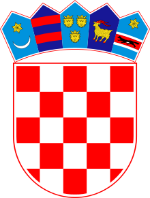 KLASA: 602-01/23-22/01URBROJ: 2158-130-23-1REPUBLIKA HRVATSKAOSJEČKO-BARANJSKA ŽUPANIJAOSNOVNA ŠKOLA DALJZAGREBAČKA 2b, 31226 DALJŠKOLSKI KURIKULUMOSNOVNE ŠKOLE DALJ, DALJZA ŠKOLSKU GODINU 2023./2024.Temeljem članka 28. Zakona o odgoju i obrazovanju u osnovnoj i srednjoj školi, Školski odbor na sjednici održanoj, na prijedlog Učiteljskog vijeća d o n o s i Š K O L S K I  K U R I K U L UMZA ŠKOLSKU GODINU 2023./2024.U Dalju, listopad 2023.1. UvodKurikulum podrazumijeva i uključuje opsežno planiranje, ustrojstvo i provjeravanje procesa rada i djelovanja s obzirom na odgovarajuće detaljne ciljeve, sadržajne elemente, ustrojstvo i kontrolu postignuća prema globalno postavljenim ciljevima i prema pretpostavkama za odvijanje procesa (prof. dr. Vladimir Jurić, Filozofski fakultet Sveučilišta u Zagrebu). U školskoj teoriji i praksi kurikulum sadrži sve sadržaje, procese i aktivnosti koji imaju za cilj ostvarivanje ciljeva i zadataka obrazovanja na način da se promoviraju intelektualni, osobni, društveni i fizički razvoj djece/učenika. Uz službeni program, kurikulum sadrži i one aktivnosti i sadržaje koje možemo smatrati neformalnim, a predstavljaju svojevrsni specifikum škole, zaštitni znak njenog imidža. Školskim kurikulumom utvrđen je dugoročni i kratkoročni plan i program rada škole kroz izbornu nastavu, izvannastavne i izvanškolske aktivnosti, te druge odgojno-obrazovne programe i projekte prema smjernicama HNOS – a i NOK-a. Pri izradi školskog kurikuluma stavljen je naglasak na specifičnosti škole i sredine u kojoj škola djeluje. Središte i polazište rada na sadržajima školskog kurikuluma jesu potrebe i interesi naših učenika i roditelja. U planiranju aktivnosti vodimo se načelima individualizma, nepristranosti i transdisciplinarnosti. Bitne pretpostavke ostvarivanju ciljeva postavljenih u kurikulumu su: postojanje stručne kompetencije učitelja, kvalitetna suradnja na relaciji roditelji – škola, podrška i pomoć lokalne zajednice. Školski kurikulum je razrađen po odgojno – obrazovnim područjima. Dostupan je na mrežnim stranicama škole svim učenicima, roditeljima i ostalim zainteresiranim za rad i život naše škole.Školski kurikulum određuje nastavni plan i program izbornih predmeta, izvannastavne i izvanškolske aktivnosti i druge odgojno-obrazovne aktivnosti, programe i projekte prema smjernicama hrvatskog nacionalnog obrazovnog standarda. Ciljevi školskog kurikuluma: 1. Stjecanje temeljnih i općih znanja 2. Razvijanje svijesti o važnosti cjeloživotnog učenja 3. Razvijanje socijalne kompetencije 4. Poticati i razvijati učenikovu osobnost, samostalnost, suradnju, stvaralaštvo,    komunikativnost, samopouzdanost, solidarnost, toleranciju, miroljubivost,     kritičnost, odgovornost, jednakost i jednakopravnost 5. Razvijati svijest o potrebi očuvanja prirode Školskim kurikulumom se utvrđuje:Aktivnost Ciljevi aktivnosti Namjena aktivnosti Nositelj aktivnosti Način realizacije aktivnosti Vremenik aktivnosti Troškovnik aktivnosti Način vrednovanja i korištenja rezultata 2. Odgojno – obrazovna područjaOdgojno – obrazovna područja, kao povezane cjeline srodnih predmeta i međupredmetnih tematskih cjelina, omogućavaju učinkovitije planiranje i bolju konceptualnu povezanost odgojno – obrazovnih sadržaja, što pridonosi cjelovitom razvoju učeničkih kompetencija. Odgojno – obrazovna područja su:Jezično – komunikacijskoMatematičkoPrirodoslovnoTehničko i informatičkoDruštveno – humanističkoUmjetničkoTjelesno i zdravstveno2.1. Jezično – komunikacijsko područje2.2.Matematičko područje2.3.Prirodoslovno područje2.4.Tehničko i informatičko područje2.5. Društveno – humanističko područje2.6.Umjetničko područje2.7.Tjelesno i zdravstveno područje3. Izborni predmetiAktivnosti: Izborna nastava iz vjeronauka (katolički, pravoslavni, evanđeoski) za sve učenike od 1. do 8.razreda Izborna nastava njemačkog jezika za sve učenike od 4. do 8. Izborna nastava informatike za sve učenike od 1. do 8. razredaIzborna nastava mađarskog jezika za učenike od 1. do 8. razreda Ciljevi: Omogućavanje slobode učenika i roditelja u kreiranju odgojno-obrazovnog procesa. Poticanje i unapređivanje intelektualnog razvoja učenika u skladu s pojedinačnim sposobnostima i sklonostima. Razvijanje učeničke kompetencije komuniciranja na stranim jezicima i digitalne kompetencije. Razvijanje svijesti učenika o očuvanju duhovne povijesno-kulturne baštine i nacionalnog identiteta. Namjena: Proširivanje i produbljivanje znanja i sposobnosti u onom odgojno-obrazovnom području za koje učenik pokazuje posebne sklonosti i pojačan interes. Nositelji: Učitelji pojedinih predmeta (vjeronauka, stranih jezika, informatike) i učenici koji su odabrali pojedini izborni predmet Način realizacije: Sve izborne nastave su zastupljene sa po dva sata tjedno tijekom nastavne godine, ukupno po 70 sati godišnje po pojedinoj skupini Vremenik: Organizirana je tijekom cijele nastavne godine. Troškovnik: Troškove rada učitelja snosi Ministarstvo. Način vrednovanja i korištenje rezultata vrednovanja: Učenici se ocjenjuju iz svih izbornih predmeta na isti način kao i iz predmeta redovite nastave prema Pravilniku o načinima, postupcima i elementima vrednovanja učenika u osnovnoj i srednjoj školi (N.N.112/2010. od 29. rujna 2010.). Na 1. sjednici RV donijeti su Elementi vrednovanja i kriteriji ocjenjivanja te objavljeni na internetskoj stranici škole i prezentirani roditeljima na prvom roditeljskom sastanku i učenicima na prvom nastavnom satu u školskoj godini. Rad izborne nastave redovito prate ravnatelj i stručni suradnici, te je ono i predmet samovrednovanja pojedinih učitelja, te vrednovanje učenika i roditelja.3.1. Informatika3.2. Katolički vjeronauk3.3. Pravoslavni vjeronauk3.4. Njemački jezik3.5. Mađarski jezik4. Dopunska nastavaAktivnosti: Organizira se iz hrvatskog jezika, engleskog jezika, srpskog jezika, fizike, matematike i geografije prema rasporedu iz godišnjeg plana i programa. Ciljevi: Nadoknađivanje znanja, stjecanje sposobnosti i vještina iz određenih nastavnih područja. Prilagođavanje odgojno-obrazovnih i nastavnih oblika, metoda i sredstava rada pojedinačnim potrebama i sposobnostima učenika s ciljem osiguranja uspjeha svakog pojedinca. Osposobljavanje za organiziranje vlastitog učenja, upravljanje vremenom i ustrajnost u učenju (učiti kako učiti). Posebna pomoć djeci koja se vraćaju iz inozemstva radi bržeg prevladavanja odgojno-obrazovnih razlika i uspješnijeg prilagođavanja. Namjena: Učenicima kojima je potrebna povremena ili stalna pomoć u savladavanju pojedinog gradiva, te pomoć djeci koja se vraćaju iz inozemstva radi bržeg prevladavanja odgojno-obrazovnih razlika, uspješnijeg prilagođavanja. Nositelji: Učitelji razredne i predmetne nastave, stručna služba. Učenici koji povremeno pokazuju poteškoće u svladavanju nastavnog gradiva. Učenici kojima je izdano rješenje o primjerenom obliku školovanja obavezno pohađaju dopunsku nastavu iz svih predmeta koji su dostupni. Način realizacije: Individualni rad ili rad u manjoj skupini prema iskazanoj poteškoći. Vremenik: Po jedan sat tjedno tijekom cijele nastavne godine, fleksibilno prema potrebi pojedinog učenika. Dopunska nastava u razrednoj nastavi radi se kombinirano prema potrebama učenika pojedinog razreda te se označava kao hrvatski jezik/matematika. Troškovnik: Troškove rada učitelja snosi Ministarstvo. Način vrednovanja i korištenje rezultata vrednovanja: Rad dopunske nastave redovito prate ravnatelj i stručni suradnici, te je ono i predmet samovrednovanja pojedinih učitelja, te vrednovanje učenika i roditelja. Posebno se prati inicijalno i završno stanje postignuća učenika koji je pohađao dopunsku nastavu, te se prema tome i organiziraju daljnji oblici.4.2. Hrvatski jezikNAZIV AKTIVNOSTI  Hrvatski jezikHRVATSKI JEZIK-DOPUNSKA NASTAVADopunski rad:  HRVATSKI JEZIKHRVATSKI JEZIK – dopunska nastava4.2. Srpski jezikDOPUNSKA NASTAVA: SRPSKI JEZIKSrpski jezik – dopunska nastavaEngleski jezikNAZIV AKTIVNOSTI  MatematikaMatematika -  Dopunska nastavaDopunska nastava-geografijaDopunska nastava iz predmeta FizikaDopunska nastava – KemijaDopunska nastava – Priroda / Biologija5. Dodatna nastavaAktivnosti: Dodatna nastava je organizirana iz engleskog jezika, matematike, geografije, povijesti, katoličkog vjeronauka, bilogije i informatike sukladno zaduženjima učitelja i rasporedu u godišnjem planu i programu. Ciljevi: Obogaćivanje odgojno-obrazovnog programa, otkrivanje iznadprosječne i darovite djece i stvaranje mogućnosti za razvijanje njihove darovitosti u jednom ili više područja. Poticanje sposobnosti pojedinca da ideje pretvori u djelovanje, planira i vodi projekte radi ostvarivanja ciljeva s naglaskom na stvaralaštvo i inovativnost. Poticanje i razvijanje samostalnosti, samopouzdanja, odgovornosti i kreativnosti. Namjena: Rad s darovitim učenicima. Priprema učenika za sudjelovanje na natjecanjima, promidžbene aktivnosti u nastavi stranih jezika, Smotra tehničkog stvaralaštva i dr. Nositelji:Učitelji razredne i premetne nastave. Daroviti učenici prema vlastitom odabiru područja i identifikaciji od strane učitelja ili stručnih suradnika. Način realizacije: Primjena odgovarajućih metoda i sredstava rada za darovitu djecu (timski rad, suradničko učenje, projektna nastava, izleti, mentorstvo...) Vremenik: Sve skupine dodatne nastave rade sa po jednim do dva sata tjedno tijekom nastavne godine. Troškovnik: Troškove rada učitelja snosi Ministarstvo Način vrednovanja i korištenje rezultata vrednovanja: Rad dodatne nastave redovito prate ravnatelj i stručni suradnici, te je ono i predmet samovrednovanja pojedinih učitelja, te vrednovanje učenika i roditelja. U vrednovanju se posebno ističe praćenje rezultata natjecanja učenika, te nagrađivanje najboljih prema unaprijed dogovorenim kriterijima.5.1. MatematikaDODATNA NASTAVA: MATEMATIKADodatna nastava    MATEMATIKEDODATNA NASTAVA MATEMATIKEDodatni rad:  MATEMATIKAMATEMATIKA-DODATNA NASTAVAMatematika -  Dodatna nastavaDodatni rad iz predmeta Fizika5.2. Engleski jezikDodatna nastava (mađarski jezik i kultura)5.3. Dodatna nastava njemačkog jezika5.4. GeografijaDodatna nastava iz geografije – geografi5.5. Dodatna nastava-kemija6. Izvannastavne aktivnostiAktivnosti: Izvannastavne aktivnosti organizirane su iz svih područja kreativnog stvaralaštva - dramskog, literarnog, novinarskog, likovnog, glazbenog, športsko - zdravstveno rekreacijskog. Organizirane su i aktivnosti njegovanja nacionalne i kulturne baštine, očuvanja prirode i okoliša te aktivnosti tehničkog stvaralaštva. Ciljevi: Obogaćivanje odgojno-obrazovnog programa. Prevencija društveno neprihvatljivog ponašanja, poticaj za samoaktualizacijom učenika i samostalno istraživačko učenje. Namjena: Angažiranje učenika za rad izvan redovite nastave. Razvijanje motivacije za učenjem u slobodnijem okruženju. Poticanje samostalnosti učenika u donošenju odluke o kvalitetnom načinu provođenja slobodnog vremena. Nositelji: Učitelji razredne i predmetne nastave prema zaduženju. Daroviti učenici, prosječni učenici i oni koji zaostaju za očekivanom razinom učenja, te učenici s posebnim potrebama prema vlastitom odabiru. Način realizacije: Radionice, projekti, grupna istraživanja, individualna istraživanja, terenska nastava i dr. aktivni didaktičko metodički pristupi. Vremenik: Sve skupine izvannastavne aktivnosti rade sa po jednim do dva sata tjedno tijekom nastavne godine. Troškovnik: Troškove rada učitelja snosi Ministarstvo Način vrednovanja i korištenje rezultata vrednovanja: Rad izvannastavnih aktivnosti redovito prate ravnatelj i stručni suradnici, te je ono i predmet samovrednovanja pojedinih učitelja te vrednovanje učenika i roditelja. U vrednovanju se posebno ističe praćenje rezultata natjecanja učenika, te nagrađivanje najboljih prema unaprijed dogovorenim kriterijima.6.2. Izvannastavne aktivnosti- razredna nastavaMALI GENIJALCIMALI UMJETNICI RECIKLIRANJAKREATIVNA SKUPINAIZVANNASTAVNA AKTIVNOST – KREATIVNA SKUPINAKreativna skupinaKREATIVNA DRUŽINAizvannastavna aktivnost ČITANJEM DO MAŠTEIzvannastavna aktivnost:  maSTEMatičariPROJEKT KOZMOSIzvannastavna aktivnost:  Kreativna skupinaKREATIVNA DRUŽINAIzvannastavna aktivnost 	LIKOVNA SKUPINAIZVANNASTAVNA AKTIVNOST – KREATIVNA SKUPINANAZIV AKTIVNOSTI  Kreativna radionica IZVANNASTAVNA AKTIVNOST-LEGIĆIIzvannastavna aktivnost:  BajkoljupciLikovna radionicaDANCE CLUB6.3. Predmetna nastavaMedijska skupina  – izvannastavna aktivnostIzvannastavna aktivnost: CvjećariNAZIV AKTIVNOSTI :  INA - SCENSKA SKUPINANAZIV AKTIVNOSTI ___ŠKOLSKI ŠPORTSKI KLUB______________NAZIV AKTIVNOSTI _____FUTSAL 5/6. RAZRED DJEČACI____________gIzvannastavna aktivnost – Kulturna i duhovna baština zavičaja (KDBZ)Između 4 zida-kreativna radionicaODBOJKA- INAIkonografijsko – liturgijska sekcijaNOGOMET  DJEČACI  5/6. RAZREDINaziv aktivnosti : International ProjectDomaćinstvo              Izvanučionička nastavaIzvanučionička nastava je oblik nastave koji podrazumijeva ostvarivanje planiranih programskih sadržaja izvan škole. U izvanučioničku nastavu spadaju: izleti, ekskurzije, terenska nastava, škola u prirodi. Druge odgojno obrazovne aktivnosti izvan škole su škola plivanja, posjet ili sudjelovanje u kulturnim i sportskim manifestacijama te druge aktivnosti koje su u funkciji ostvarivanja odgojno-obrazovnih ciljeva i zadaća kulturne i javne djelatnosti školske ustanove. Cilj izvanučioničke nastave je učenje otkrivanjem, u neposrednoj životnoj stvarnosti, u kojemu se učenici susreću s prirodnom i kulturnom okolinom, ljudima koji u njoj žive i koji su utjecali na okolinu. Namjena je ove nastave potaknuti radost otkrivanja, istraživanja i stvaranja. Ovaj je rapogodan za timski rad, te utječe na stvaranje kvalitetnih odnosa unutar odgojno-obrazovne skupine te potiče intelektualna čuvstva.Terenska nastava: Škola u prirodi  (Orahovica) i poduka neplivača IZVANUČIONIČKA NASTAVA-POSJET KINU/KAZALIŠTUIZVANUČIONIČKA NASTAVA-POSJET ZOLOŠKOM VRTU IZVANUČIONIČKA NASTAVA-POSJET SLAVONSKOM BRODUIzvanučionička nastavaPriroda se mijenja u jesenPriroda se mijenja u zimuPriroda se mijenja u proljećeTerenska nastava( naziv):  Pozdrav godišnjim dobima Terenska nastava :  Promjene u prirodi- godišnja doba IZVANUČIONIČKA NASTAVA-ZAŠTITA I OČUVANJE PRIRODE / GODIŠNJA DOBAIZVANUČIONIČKA NASTAVA              Posjet kinu/kazalištu u OsijekuJednodnevni izlet u SrbijuTerenska nastava: Škola u prirodi  (Orahovica) i poduka neplivačaIzvan zidova – izvanučionična nastavaMuzej likovne umjetnostiEko centar LatinovacKino UraniaHNKEkskurzija MeđimurjeKlizanjeKuharska školica – terenska nastavaEkspedicija Papuk - jednodnevni izlet Osijek – HNK u Osijeku Osijek - Kino Urania i adventPosjet Vukovaru – terenska nastava NAZIV AKTIVNOST                              Dvodnevna  ekskurzija  Republika Srbija 		 NAZIV AKTIVNOST                             JEDNODNEVNI IZLET – Republika Srbija 		 NAZIV AKTIVNOST              Eskurzija 8.a    Republika Srbija / Zapadna SrbijaPosjet učenika 8. razreda javnoj ustanovi Spomen području JasenovacNAZIV AKTIVNOST                             TERENSKA NASTAVA - Papuk		 Terenska nastavaTerenska nastava( naziv): Muzej Slavonije i Arheološki muzej OsijekNAZIV AKTIVNOSTI                                  Terenska nastava - klizanjeIzvan zidova – izvanučionična nastava    8. INTEGRIRANA NASTAVAAKTIVNOSTI-HRVATSKI OLIMPIJSKI DAN, DAN JABUKA, DAN ZAHVALNOSTI ZA PLODOVE ZEMLJE, DAN KRAVATE, MEĐUNARODNI DAN TOLERANCIJE, DAN SJEĆANJA NA ŽRTVE DOMOVINSKOG RATA, DAN SJEĆANJA NA ŽRTVU VUKOVARA I ŠKABRNJE, SVETI NIKOLA, BOŽIĆ, DAN RUŽIČASTIH MAJICA, VALENTINOVO, DAN ŽENA, SVJETSKI DAN OSOBA S DOWNOVIM SINDROMOM, SVJETSKI DAN ZAŠTITE VODA, POKLADE, USKRS, SVJETSKI DAN ZDRAVLJA, DAN PLANETA ZEMLJE, MAJČIN DAN, DAN OČEVA, DAN PČELA, DAN DRŽAVNOSTI, DAN SPORTA.NAZIV AKTIVNOSTI  Dani kruha i zahvalnosti za plodove zemlje DANI KRUHA I ZAHVALNOSTI ZA PLODOVE ZEMLJESveti NikolaDani kruha i zahvalnosti za plodove zemljeNAZIV AKTIVNOSTI  ValentinovoNAZIV AKTIVNOSTI: POKLADESvjetski dan vodaMajčin danŠKOLSKI MEDNI DANINTEGRIRANI DAN - Biciklijada za Dan sportaIntegrirani dan-školski pub kviz'XDalj – naš svemirski dan'  - integrirani dan uz Svjetski tjedan svemira Volonterski klub DVORIŠTE Dan izumiteljaDan putovanja kroz vrijemeDan matematikeVečer matematikeMJESEC KNJIGE: NEK TI RIJEČ NE BUDE STRANA(C)NOĆ KNJIGETJEDAN ŠKOLSKOG DORUČKAKNJIŽEVNI SUSRETI VRTIĆ U ŠKOLIOBITELJSKI DAN U KNJIŽNICIDANI MEDIJSKE PISMENOSTIKULTURNA I JAVNA DJELATNOST ŠKOLE UM PUN ŠKOLE Projekti RAZREDNI PROJEKT: RECIKLIRAJ I KREATIVAN BUDIRAZREDNI PROJEKT: UPOZNAJMO DRŽAVE SVIJETAPišem ti pismo – projekt u nastavi hrvatskoga jezikaLOGO ŠKOLEPROJEKT ''IGRA MOJIH RODITELJA''Projekt: Razglednica moga mjestaRUKSAK PUN KULTURE Volonterski klub DVORIŠTE KOZMOSMali programeriProjekt KOZMOS:  MALI MATEMATIČARIKurikulumsko područje: matematičko područjeProjekt KOZMOS: MALI GRADITELJIGrađanski odgoj i obrazovanjeNAZIV AKTIVNOSTI   IGRA (Istražujemo, Gradimo, Razvijamo) – za učenike s posebnim potrebamaKOZMOS U DALJU Mali istraživačiFILMSKA EKIPA  OŠ DALJ 10. Školski preventivni programR. br.Naziv aktivnostiCiklusNačin realizacije1. Njemački jezik I., II., III.Izborna nastava2.Mađarski jezikI., II., III.Izborna nastava3.Srpski jezikI., II., III.Dopunska nastava4. Hrvatski jezikI., II., III.Dopunska nastava5.Engleski jezikI., II., III.Dopunska nastava6.Engleski jezikII., III.Dodatna nastava7. BajkoljupciI.Izvannastavna aktivnost8.Medijska skupinaI., II., III.Izvannastavna aktivnost9.Nastava na otvorenomIII.Izvanučionička nastava10.Dani medijske pismenostiI.Integrirana nastava11.Književni susretiI.,II.III.Integrirana nastava12.Lektira u školskoj knjižniciI.Integrirana nastavaR. br.Naziv aktivnostiCiklusNačin realizacije1. MatematikaI., II., III.Dopunska nastava2.MatematičariI.Dodatna nastava3.Svjetski dan tablice množenjaII.Projekt4.Klokan bez granicaI., II., III.Projekt 5. Večer matematikeII., III.ProjektR. br.Naziv aktivnostiCiklusNačin realizacije1. Fizika  III.Dopunska nastava2.CvjećariI.Izvannastavna aktivnost3.Priroda se mijenja – jesen, proljećeI.Izvanučionička nastava4.Pozdrav godišnjim dobimaI.Izvanučionička nastava5.Živa prirodaI.Izvanučionička nastava6.Priroda i društvoI.Izvanučionička nastava7.Škola u prirodi I.Izvanučionička nastava8.VodaI.Integrirana nastava, Projekt9.KOZMOSI.,II.,III.ProjektR. br.Naziv aktivnostiCiklusNačin realizacije1. InformatikaIII.Izborna nastava4. Europski tjedan programiranjaII., III.Projekt5.Dabar – međunarodno online natjecanjeII., III.Projekt7.Tjedan računalne znanosti II., III.Projekt8.Dan sigurnijeg internetaII.,III.Projekt9.Digitalne pustolovineII.III.Izvananstavna aktivnost10.Digitalni izazoviII.,III.Izvannastavna aktivnostR. br.Naziv aktivnostiCiklusNačin realizacije1. Katolički vjeronaukI., II., III.Izborna nastava2.Pravoslavni vjeronaukI., II., III.Izborna nastava3. Katolički vjeronaukII., III.Dodatna nastava4.Evanđeoski vjeronaukII., II.Izborna nastava4.Povijest/historičariII.,III.Dodatna nastava5.Medijska skupinaII., III.Izvannastavna aktivnost6.Scenska skupinaII.,III.Izvannastavna aktivnost7.Kulturno duhovna baština zavičajaIII.Izvannastavna aktivnost8.Memorijalni centar Domovinskog rataIII.Izvanučionička nastava9.Zapadna Srbija, Republika SrbijaIII.Izvanučionička nastava 10.Ekskurzija ZagrebI.Izvannučionička nastava11.DokkicaIII.Izvanučionička nastava12.Arheološki muzej OsijekII.Izvanučionička nastava13.Dan kruha i zahvalnosti za plodove zemlje, Dan jabukaI.Integrirana nastava14.Sveti SavaI.Integrirana nastava15.Majčin dan, Dan očevaI.Integrirana nastava16.ValentinovoI., II., III.Integrirana nastava17.UskrsI.Integrirana nastava18.Sveti Nikola, BožićI.Integrirana nastava19.Dan sjećanja na VukovarI.Integrirana nastava20.Dan školeI., II., III.Integrirana nastava21.Dvorište - volonterski klubIII.Projekt22.Tjedan medijske pismenostiII., III.Projekt23. Svjetski dan razgledniceI., II.Projekt24.Odgovorno roditeljstvo za sretnije djetinjstvoI.,II.,III.Projekt25.E-twinnig II.,III.Izvannastavna aktivnost26.Između 4 zidaII.,III.Izvannastavna aktivnost27.DomaćinstvoI.,II.,III.Izvanasstavna aktivnost28.Čitanjem do mašteI.,II.,III.Izvanastavna aktivnostR. br.Naziv aktivnostiCiklusNačin realizacije1. Kreativna skupinaI.Izvannastavna aktivnost2.Kreativna družinaI.Izvannastavna aktivnost3.Likovna skupinaI.Izvannastavna aktivnost4.Dramsko – recitatorska skupinaI., II., III.Izvannastavna aktivnost5.Likovna radionicaII.,III.Izvannastavna aktivnost6.LegićiI., II.,III.Izvannastavna aktivnost7.Kreativna radionicaI.Izvannastavna aktivnost8.LikovnjaciII., III.Izvannastavna aktivnost9.Kazalište, kino, muzejI., II.,III.Izvanučionička nastava10.Poklade / maškareI.Integrirana nastava11.Ruksak pun kultureII., III.Projekt12.Logo školeI.,II.Pojekt13.Umjetnost recikliranjaI.,II.,III.R. br.Naziv aktivnostiCiklusNačin realizacije1. KošarkaII.,III.Izvannastavna aktivnost2.OdbojkaI.,II., III.Izvannastavna aktivnost3.Vremeplov dječjih igaraII. III.Izvannastavna aktivnost4.NogometII.Izvannastavna aktivnost5.Dance clubI.Izvannastavna aktivnost6.DomaćinstvoII.,III.Izvannastavna aktivnost7.KlizanjeII.Izvanučionička nastava  8.Dan sporta-biciklijadaII., III.Integrirana nastava9.Dan sportaI.,II.,III.Integrirana nastava10.Svjetski olimpijski danI.Integrirana nastava11.Dan ružičastih majicaI., II.,III.Projekt12.FutsalI.,II.,III.čIzvannastavna aktivnostNositelj aktivnostiZdravka Milošić, Dalia LazarevićPlanirani broj učenika(razred)2. a (6), 2.b (13), 2. PŠ Erdut (6), PŠ Aljmaš (1)Planirani broj sati tjedno (godišnje)2 sata tjedno (70 sati godišnje)Vremenski okviri aktivnostitijekom školske godine 2023./2024.Cilj aktivnostipostati informatički pismeni kako bi se mogli samostalno, odgovorno, učinkovito, svrhovito i primjerenokoristiti digitalnom tehnologijom te se pripremiti za učenje, život i rad u društvu, koje se razvojem digitalnih tehnologija vrlo brzo mijenjarazvijati digitalnu mudrost kao sposobnost odabira i primjene najprikladnije tehnologije ovisno o zadatku, području ili problemu koji se rješavarazvijati kritičko mišljenje, kreativnost i inovativnost uporabom informacijske i komunikacijske tehnologijerazvijati računalno razmišljanje, sposobnost rješavanja problema i vještinu programiranjaučinkovito i odgovorno komunicirati i surađivati u digitalnom okružjurazumjeti i odgovorno primjenjivati sigurnosne preporuke radi zaštite zdravlja učenika te poštovati pravneodrednice pri korištenju digitalnom tehnologijom u svakidašnjem životu.Očekivani ishodi/postignućaA.2.1. Objašnjava ulogu programa u uporabi računala.
A.2.2. Uz pomoć učitelja prepoznaje internet kao izvor nekih usluga i podataka te pretražuje preporučene sadržaje.
B.2.1. Analizira niz uputa koje izvode jednostavan zadatak, ako je potrebno ispravlja pogrešan slijed.
B.2.2. Stvara niz uputa u kojemu upotrebljava ponavljanje.
C.2.1. Prema savjetima učitelja odabire uređaj i program za jednostavne školske zadatke.
C.2.2. Izrađuje digitalne radove kombiniranjem različitih oblika sadržaja uz podršku učitelja.
C.2.3. Uz pomoć učitelja surađuje i komunicira s poznatim osobama u sigurnome digitalnom okružju.
D.2.1. Prepoznaje i opisuje poslove koji se koriste informacijskom i komunikacijskom tehnologijom.
D.2.2. Koristi se e-uslugama u području odgoja i obrazovanja.
D.2.3. Analizira neke opasnosti koje mogu nastupiti pri uporabi računala i interneta te pravilno na njih reagira.
D.2.4. Odgovorno se ponaša pri korištenju sadržajima i uslugama na internetu radi zaštite osobnih podataka i digitalnog ugleda.Način realizacije aktivnostirad na računaluistraživanjeprojektni zadaciOsnovna namjena aktivnosti- prepoznavati prednosti i nedostatke uporabe tehnologije u svakodnevnom životu- razumjeti nužnu odgovornost pri uporabi tehnologije i informacija te posljedice njihove neodgovorne uporabe- stjecanje vještina za uporabu informacijske i komunikacijske tehnologije (digitalna pismenost) i primjenskih programa kojom se oblikuju, spremaju, pretražuju i prenose različiti multimedijski sadržaji- uporaba informacijske i komunikacijske tehnologije u obrazovnom procesu (edukacijska tehnologija, e-učenje)- rješavanje problema računalom uporabom nekog programskog jezika, pri čemu su prepoznatljivi sljedeći koraci: specifikacija i raščlamba problema, analiza problema i odabir postupaka za njegovo rješavanje, priprema i izrada programa, ispitivanje i uporaba programa (rješavanje problema i programiranje)Troškovniktroškovi ispisaNačin vrednovanja aktivnostiusmene provjere znanja, pisane provjere, provjere znanja na računalu, e-portfolio, učenički projektiNositelj aktivnostiZdravka Milošić, Dalia LazarevićPlanirani broj učenika(razred)3. a (18), 3.b (13), 3. PŠ Erdut (3), PŠ Aljmaš (1)Planirani broj sati tjedno (godišnje)2 sata tjedno (70 sati godišnje)Vremenski okviri aktivnostitijekom školske godine 2023./2024.Cilj aktivnostipostati informatički pismeni kako bi se mogli samostalno, odgovorno, učinkovito, svrhovito i primjerenokoristiti digitalnom tehnologijom te se pripremiti za učenje, život i rad u društvu, koje se razvojem digitalnih tehnologija vrlo brzo mijenjarazvijati digitalnu mudrost kao sposobnost odabira i primjene najprikladnije tehnologije ovisno o zadatku, području ili problemu koji se rješavarazvijati kritičko mišljenje, kreativnost i inovativnost uporabom informacijske i komunikacijske tehnologijerazvijati računalno razmišljanje, sposobnost rješavanja problema i vještinu programiranjaučinkovito i odgovorno komunicirati i surađivati u digitalnom okružjurazumjeti i odgovorno primjenjivati sigurnosne preporuke radi zaštite zdravlja učenika te poštovati pravne odrednice pri korištenju digitalnom tehnologijom u svakidašnjem životuOčekivani ishodi/postignućaA.3.1. Koristi se simbolima za prikazivanje podatakaA.3.2. Objašnjava i analizira jednostavne hardverske/softverske probleme i poteškoće koji se  mogu dogoditi tijekom njihove uporabe.B.3.1. Stvara program korištenjem vizualnoga okruženja u kojem se koristi slijedom koraka, ponavljanjem i odlukom te uz pomoć učitelja vrednuje svoje rješenjeB.3.2. Slaže podatke na koristan način.C.3.1. Samostalno odabire uređaj i program iz skupa predloženih te procjenjuje načine njihove uporabeC.3.2. Prema uputama izrađuje jednostavne digitalne radoveC.3.3. Koristi se sigurnim digitalnim okruženjem za komunikaciju u suradničkim aktivnostimaC.3.4. Razlikuje uloge i aktivnosti koje zahtijeva suradničko online okruženje.D.3.1. Primjenjuje preporuke o preraspodjeli vremena u kojemu se koristi digitalnomtehnologijom za učenje, komunikaciju i zabavu te primjenjuje zdrave navikeD.3.2. Primjereno reagira na svaku opasnost/neugodnost u digitalnome okruženju, štiti svoje i tuđe osobne podatke.Način realizacije aktivnostirad na računaluistraživanjeprojektni zadaciOsnovna namjena aktivnosti- prepoznavati prednosti i nedostatke uporabe tehnologije u svakodnevnom životu- razumjeti nužnu odgovornost pri uporabi tehnologije i informacija te posljedice njihove neodgovorne uporabe- stjecanje vještina za uporabu informacijske i komunikacijske tehnologije (digitalna pismenost) i primjenskih programa kojom se oblikuju, spremaju, pretražuju i prenose različiti multimedijski sadržaji- uporaba informacijske i komunikacijske tehnologije u obrazovnom procesu (edukacijska tehnologija, e-učenje)- rješavanje problema računalom uporabom nekog programskog jezika, pri čemu su prepoznatljivi sljedeći koraci: specifikacija i raščlamba problema, analiza problema i odabir postupaka za njegovo rješavanje, priprema i izrada programa, ispitivanje i uporaba programa (rješavanje problema i programiranje)Troškovniktroškovi ispisaNačin vrednovanja aktivnostiusmene provjere znanja, pisane provjere, provjere znanja na računalu, e-portfolio, učenički projektiNositelj aktivnostiZdravka Milošić, Dalia LazarevićPlanirani broj učenika(razred)3. a (6), 3.b (10), 3. PŠ Erdut (5)Planirani broj sati tjedno (godišnje)2 sata tjedno (70 sati godišnje)Vremenski okviri aktivnostitijekom školske godine 2022./2023.Cilj aktivnostipostati informatički pismeni kako bi se mogli samostalno, odgovorno, učinkovito, svrhovito i primjerenokoristiti digitalnom tehnologijom te se pripremiti za učenje, život i rad u društvu, koje se razvojem digitalnih tehnologija vrlo brzo mijenjarazvijati digitalnu mudrost kao sposobnost odabira i primjene najprikladnije tehnologije ovisno o zadatku, području ili problemu koji se rješavarazvijati kritičko mišljenje, kreativnost i inovativnost uporabom informacijske i komunikacijske tehnologijerazvijati računalno razmišljanje, sposobnost rješavanja problema i vještinu programiranjaučinkovito i odgovorno komunicirati i surađivati u digitalnom okružjurazumjeti i odgovorno primjenjivati sigurnosne preporuke radi zaštite zdravlja učenika te poštovati pravne odrednice pri korištenju digitalnom tehnologijom u svakidašnjem životuOčekivani ishodi/postignućaA.3.1. Koristi se simbolima za prikazivanje podatakaA.3.2. Objašnjava i analizira jednostavne hardverske/softverske probleme i poteškoće koji se  mogu dogoditi tijekom njihove uporabe.B.3.1. Stvara program korištenjem vizualnoga okruženja u kojem se koristi slijedom koraka, ponavljanjem i odlukom te uz pomoć učitelja vrednuje svoje rješenjeB.3.2. Slaže podatke na koristan način.C.3.1. Samostalno odabire uređaj i program iz skupa predloženih te procjenjuje načine njihove uporabeC.3.2. Prema uputama izrađuje jednostavne digitalne radoveC.3.3. Koristi se sigurnim digitalnim okruženjem za komunikaciju u suradničkim aktivnostimaC.3.4. Razlikuje uloge i aktivnosti koje zahtijeva suradničko online okruženje.D.3.1. Primjenjuje preporuke o preraspodjeli vremena u kojemu se koristi digitalnomtehnologijom za učenje, komunikaciju i zabavu te primjenjuje zdrave navikeD.3.2. Primjereno reagira na svaku opasnost/neugodnost u digitalnome okruženju, štiti svoje i tuđe osobne podatke.Način realizacije aktivnostirad na računaluistraživanjeprojektni zadaciOsnovna namjena aktivnosti- prepoznavati prednosti i nedostatke uporabe tehnologije u svakodnevnom životu- razumjeti nužnu odgovornost pri uporabi tehnologije i informacija te posljedice njihove neodgovorne uporabe- stjecanje vještina za uporabu informacijske i komunikacijske tehnologije (digitalna pismenost) i primjenskih programa kojom se oblikuju, spremaju, pretražuju i prenose različiti multimedijski sadržaji- uporaba informacijske i komunikacijske tehnologije u obrazovnom procesu (edukacijska tehnologija, e-učenje)- rješavanje problema računalom uporabom nekog programskog jezika, pri čemu su prepoznatljivi sljedeći koraci: specifikacija i raščlamba problema, analiza problema i odabir postupaka za njegovo rješavanje, priprema i izrada programa, ispitivanje i uporaba programa (rješavanje problema i programiranje)Troškovniktroškovi ispisaNačin vrednovanja aktivnostiusmene provjere znanja, pisane provjere, provjere znanja na računalu, e-portfolio, učenički projektiNositelj aktivnostiZdravka Milošić, Dalia LazarevićPlanirani broj učenika(razred)7. a (9), 7.b (14)Planirani broj sati tjedno (godišnje)2 sata tjedno (70 sati godišnje)Vremenski okviri aktivnostitijekom školske godine 2023./2024.Cilj aktivnostipostati informatički pismeni kako bi se mogli samostalno, odgovorno, učinkovito, svrhovito i primjerenokoristiti digitalnom tehnologijom te se pripremiti za učenje, život i rad u društvu, koje se razvojem digitalnih tehnologija vrlo brzo mijenjarazvijati digitalnu mudrost kao sposobnost odabira i primjene najprikladnije tehnologije ovisno o zadatku, području ili problemu koji se rješavarazvijati kritičko mišljenje, kreativnost i inovativnost uporabom informacijske i komunikacijske tehnologijerazvijati računalno razmišljanje, sposobnost rješavanja problema i vještinu programiranjaučinkovito i odgovorno komunicirati i surađivati u digitalnom okružjurazumjeti i odgovorno primjenjivati sigurnosne preporuke radi zaštite zdravlja učenika te poštovati pravne odrednice pri korištenju digitalnom tehnologijom u svakidašnjem životuOčekivani ishodi/postignućaA.7.1 prepoznaje i opisuje ulogu glavnih komponenti računalnih mreža, istražuje kako obilježja strojne opreme utječu na mrežne aktivnosti, koristi se zajedničkim dijeljenjem resursa na mrežiA.7.2 primjenjuje strategije za prepoznavanje i rješavanje rutinskih hardverskih/softverskih problema do kojih može doći tijekom uporabe računalne tehnologije.A.7.3 prikuplja i unosi podatke kojima se analizira neki problem s pomoću odgovarajućega programa, otkriva odnos među podatcima koristeći se različitim alatima programa te mogućnostima prikazivanja podatakaA.7.4 opisuje, uspoređuje i koristi se različitim formatima zapisivanja grafičkih i zvučnih podataka te video podataka na računalu.B.7.1 razvija algoritme za rješavanje različitih problema koristeći se nekim programskim jezikom pri čemu se koristi prikladnim strukturama i tipovima podatakaB.7.2 primjenjuje algoritam (sekvencijalnog) pretraživanja pri rješavanju problemaB.7.3 dizajnira i izrađuje modularne programe koji sadrže potprograme u programskom jezikuB.7.4 koristi se simulacijom pri rješavanju nekoga, ne nužno računalnoga, problema.C.7.1 koristi i upoznaje se s različitim platformama i programima, koje prema potrebi pronalazi i instaliraC.7.2 priprema, izrađuje te objavljuje vlastite mrežne stranice u skladu s dobrom praksom u području intelektualnoga vlasništva, kritički prosuđuje dobra i loša obilježja pojedinih mrežnih sadržajaD.7.1 štiti svoj elektronički identitet i primjenjuje pravila za povećanje sigurnosti korisničkih računaD.7.2 demonstrira i argumentirano opisuje primjere dobrih strana dijeljenja informacija na internetu i njihova brzog širenja te primjenjuje pravila odgovornoga ponašanjaD.7.3 analizira proces suradnje među članovima virtualnih zajednica te njezin utjecaj na sve članove grupe, provjerava i proučava mogućnosti i načine otvaranja virtualne zajedniceD.7.4 prepoznaje i proučava interdisciplinarne poslove koji su poboljšani razvojem informatike i informacijske i komunikacijske tehnologijeNačin realizacije aktivnostirad na računaluistraživanjeprojektni zadaciOsnovna namjena aktivnosti- prepoznavati prednosti i nedostatke uporabe tehnologije u svakodnevnom životu- razumjeti nužnu odgovornost pri uporabi tehnologije i informacija te posljedice njihove neodgovorne uporabe- stjecanje vještina za uporabu informacijske i komunikacijske tehnologije (digitalna pismenost) i primjenskih programa kojom se oblikuju, spremaju, pretražuju i prenose različiti multimedijski sadržaji- uporaba informacijske i komunikacijske tehnologije u obrazovnom procesu (edukacijska tehnologija, e-učenje)- rješavanje problema računalom uporabom nekog programskog jezika, pri čemu su prepoznatljivi sljedeći koraci: specifikacija i raščlamba problema, analiza problema i odabir postupaka za njegovo rješavanje, priprema i izrada programa, ispitivanje i uporaba programa (rješavanje problema i programiranje)Troškovniktroškovi ispisaNačin vrednovanja aktivnostiusmene provjere znanja, pisane provjere, provjere znanja na računalu, e-portfolio, učenički projektiNositelj aktivnostiZdravka Milošić, Dalia LazarevićPlanirani broj učenika(razred)8. a (13), 8.b (9), 8.c (10)Planirani broj sati tjedno (godišnje)2 sata tjedno (70 sati godišnje)Vremenski okviri aktivnostitijekom školske godine 2023./2024.Cilj aktivnostipostati informatički pismeni kako bi se mogli samostalno, odgovorno, učinkovito, svrhovito i primjerenokoristiti digitalnom tehnologijom te se pripremiti za učenje, život i rad u društvu, koje se razvojem digitalnih tehnologija vrlo brzo mijenjarazvijati digitalnu mudrost kao sposobnost odabira i primjene najprikladnije tehnologije ovisno o zadatku, području ili problemu koji se rješavarazvijati kritičko mišljenje, kreativnost i inovativnost uporabom informacijske i komunikacijske tehnologijerazvijati računalno razmišljanje, sposobnost rješavanja problema i vještinu programiranjaučinkovito i odgovorno komunicirati i surađivati u digitalnom okružjurazumjeti i odgovorno primjenjivati sigurnosne preporuke radi zaštite zdravlja učenika te poštovati pravne odrednice pri korištenju digitalnom tehnologijom u svakidašnjem životuOčekivani ishodi/postignućaA. 8. 1. kritički procjenjuje točnost, učestalost, relevantnost i pouzdanost informacija i njihovih izvora (znati izvući najbolje iz bogate ponude informacijskih i obrazovnih portala, enciklopedija, knjižnica i obrazovnih računalnih programa) 
A. 8. 2. opisuje i planira organizaciju baze podataka, koristi se nekim programom za upravljanje bazama podataka za lakše pretraživanje i sortiranje podataka
 A. 8. 3. opisuje građu računalnih uređaja, objašnjava načine prijenosa podataka u računalu te analizira i vrednuje neka obilježja računala koja značajno utječu na kvalitetu rada samoga računala
 A. 8. 4. prepoznaje i proučava interdisciplinarnu primjenu računalnoga razmišljanja analiziranjem i rješavanjem odabranih problema iz različitih područja učenja. Računalno razmišljanje i programiranje B. 8. 1. identificira neki problem iz stvarnoga svijeta, stvara program za njegovo rješavanje, dokumentira rad programa i predstavlja djelovanje programa drugima
 B. 8. 2. prepoznaje i opisuje algoritam sortiranja, primjenjuje jedan algoritam sortiranja za rješavanje zadanoga problema u programskom jeziku
 B. 8. 3. prepoznaje i opisuje mogućnost primjene rekurzivnih postupaka pri rješavanju odabranih problema te istražuje daljnje mogućnosti primjene rekurzije.
 C. 8. 1. pronalazi, opisuje te uspoređuje različite servise za objavljivanje mrežnoga sadržaja, opisuje postupak objavljivanja mrežnoga sadržaja
 C. 8. 2. samostalno pronalazi informacije i programe, odabire prikladne izvore informacija te uređuje, stvara i objavljuje/dijeli digitalne sadržaje
 C. 8. 3. dizajnira, razvija, objavljuje i predstavlja radove s pomoću sredstava informacijske i komunikacijske tehnologije primjenjujući suradničke aktivnosti.
 D. 8. 1. učinkovito se koristi dostupnim e-uslugama u području odgoja i obrazovanja D. 8. 2. aktivno sudjeluje u sprečavanju elektroničkoga nasilja i govora mržnje.Način realizacije aktivnostirad na računaluistraživanjeprojektni zadaciOsnovna namjena aktivnosti- prepoznavati prednosti i nedostatke uporabe tehnologije u svakodnevnom životu- razumjeti nužnu odgovornost pri uporabi tehnologije i informacija te posljedice njihove neodgovorne uporabe- stjecanje vještina za uporabu informacijske i komunikacijske tehnologije (digitalna pismenost) i primjenskih programa kojom se oblikuju, spremaju, pretražuju i prenose različiti multimedijski sadržaji- uporaba informacijske i komunikacijske tehnologije u obrazovnom procesu (edukacijska tehnologija, e-učenje)- rješavanje problema računalom uporabom nekog programskog jezika, pri čemu su prepoznatljivi sljedeći koraci: specifikacija i raščlamba problema, analiza problema i odabir postupaka za njegovo rješavanje, priprema i izrada programa, ispitivanje i uporaba programa (rješavanje problema i programiranje)Troškovniktroškovi ispisaNačin vrednovanja aktivnostiusmene provjere znanja, pisane provjere, provjere znanja na računalu, e-portfolio, učenički projektiNositelj aktivnostiIvana Skočibušić, vjeroučiteljica katoličkog vjeronaukaPlanirani broj učenika(razred)102 ( 1.b, 2.b,3.b, 4.b, 5.b, 6.b, 7.b, 8.b, 8.c, 1-3e, 1-4.e, Aljmaš 1.r,2.r,3.r, PO)Planirani broj sati tjedno (godišnje)2 školska sata tjedno za svaki razred (70 školskih sati godišnje)Vremenski okviri aktivnostiTijekom cijele školske godineCilj aktivnostiCilj i svrha katoličkog vjeronauka u osnovnoj školi je sustavno teološko - ekleziološko i antropološko - pedagoško povezivanje Božje objave i crkvene tradicije sa životnim iskustvom učenika s ciljem ostvarivanja sustavnoga i cjelovitoga, ekumenski i dijaloški otvorenoga upoznavanja katoličke vjere na informativno-spoznajnoj, doživljajnoj i djelatnoj razini radi postignuća zrelosti kršćanske vjere i postignuća cjelovitoga, opće ljudskog i vjerskoga odgoja učenika koji žive u svojem religioznom i crkvenom, kulturnom i društvenom prostoru.Očekivani ishodi/postignuća Sadržaji i ishodi nastavnoga predmeta strukturirani su u četiri domene ( Odluka o donošenju kurikuluma za nastavni predmet Katolički vjeronauk za osnovne škole i gimnazije u Republici Hrvatskoj):– Čovjek i svijet u Božjemu naumu– Riječ Božja i vjera Crkve u životu kršćana– Kršćanska ljubav i moral na djelu– Crkva u svijetu.Između ostalog učenik prepoznaje i navodi neka važna životna pitanja o kojima se govori na Vjeronauku. Učenik na pozitivan način izražava osnovne potrebe, želje, emocije i iskustva u odnosu prema svijetu, prema sebi i drugima.Učenik uočava da je život čudesan i da je Božji dar. Učenik prepričava odabrane biblijske pripovijesti te imenuje najvažnije osobe i povezuje s vlastitim iskustvima. Učenik prepoznaje i opisuje situacije iz svoga okruženja u kojima se vidi kako su ljudi međusobno povezani i odgovorni za stvoreni svijet. Učenik opisuje prijateljstvo između Boga i ljudi te povezuje sa svojim životnim iskustvom.Učenik na primjerima biblijskih tekstova opisuje kako je Bog milosrdan i oprašta čovjekove pogreške. Učenik opisuje osnovne pojmove o Crkvi: župu kao mjesto susreta, kao zajednicu koja se okuplja na nedjeljnoj misi, različite službe i aktivnosti unutar župne zajednice te otkriva svoju ulogu. Učenik objašnjava kako vjera može dati odgovore na mnoga životna pitanja (religiozna pitanja)Učenik prepoznaje i opisuje glavna obilježja monoteističkih religija. Učenik objašnjava prožetost suvremene kulture biblijskim motivima i navodi primjere iz književnosti, umjetnosti, arhitekture.Način realizacije aktivnostiNastava se izvodi unutar školskog sata prema utvrđenom rasporedu škole i prema Godišnjem i tematskom planu i programu. Predviđeno je gostovanje osoba koje su vezane uz temu nastavnog sata npr. izbor životnog poziva ( pravoslavni svečenik, otac, učitelj, liječnik itd.). Predviđen je posjet različitim sakralnim objektima uz stručno vodstvo. Nastavni sadržaji obrađuju se unutar utvrđene strukture nastavnog sata, ali i različitih radionica i kreativnog rada koji će biti prikazani i prezentirani učenicima i roditeljima. Uz obilježavanje velikih katoličkih svetkovina i važnih blagdana za sredinu u kojoj živimo.Osnovna namjena aktivnostiIzgraditi stav otvorenosti prema transcendenciji, za postavljanje pitanja o najdubljem smislu čovjekova života i svijeta u odnosu prema vremenitosti i vječnosti - ostvariti zrelu ljudsku i vjerničku osobnost, na individualnoj i društvenoj razini, u svim dimenzijama čovjekova života: tjelesnoj, duševnoj i duhovnoj - postići ljudski i kršćanski odgoj savjesti u odnosu prema sebi, prema drugima, prema društvu i svijetu općenito, a na temelju Božje objave, kršćanske tradicije i crkvenog učiteljstva - biti sposoban shvatiti i povezati biblijske poruke sa svakodnevnim osobnim i društvenim životom - razvijati spoznaju i stav da je Bog pozvao sve ljude na međusobnu ljubav i zajedništvo i na život u skladu s tim pozivom.TroškovnikRadni materijal, materijal za kreativne radionice i troškovi ispisa.Način vrednovanja aktivnostiPraćenje aktivnosti učenika i usvojenosti nastavnih sadržaja brojčanim i opisnim ocjenama ( formativno i sumativno vrednovanje).Nositelj aktivnostiNebojša Kojčić, vjeroučitelj pravoslavnog vjeronaukaPlanirani broj učenika(razred)  1a-6; 1b-1; 2a-12 ; 2b-2; 3a-18; 3b-2; 4a-6; 4b-1; 5a-10; 6a-9; 6b-2; 7a-9; 7b-2; 8a-16 ; 8b-1; PO-4= 101Planirani broj sati tjedno (godišnje)2 sata tjednoVremenski okviri aktivnostiTijekom cijele školske godineCilj aktivnostiCilj nastave pravoslavnog katihizisa (vjeronauka) jeste da pruži cjelovit pravoslavni pogled na svijet i život, uvažavajući dvije dimenzije: historijski Kršćanski život (historijsku realnost Crkve) i eshatološki (budući) život (dimenziju idealnog). To znači da učenici sistematski upoznaju pravoslavnu vjeru u njenoj doktrinarnoj, liturgijskoj, socijalnoj i misionarskoj dimenziji, pri čemu se kršćansko viđenje života i postojanja svijeta izlaže u veoma otvorenom, tolerantnom dijalogu sa ostalim naukama i teorijama o svijetu, kojim se nastoji pokazati da kršćansko viđenje (liturgijsko, kao i podvižničko iskustvo Pravoslavne Crkve) obuhvata sva pozitivna iskustva ljudi, bez obzira na njihovu nacionalnu pripadnost i vjersko obrazovanje. Sve ovo sprovodi se kako na informativno-spoznajnom tako i na doživljajnom i djelatnom planu, uz nastojanje da se doktrinarne postavke sprovedu u svim segmentima života (odnos s Bogom, sa svijetom, s drugim ljudima i sa sobom).Način realizacije aktivnostiSadržaji nastave pravoslavnog vjeronauka raspoređeni su po linearno-koncentričnom (simbiotičkom, spiralnom) principu. To znači da se u svakom razredu odabiru određeni ranije uvedeni sadržaji, a zatim se u okviru svake od tema, koje će se tokom date godine školovanja nizati u sukcesivnom slijedu, vrši aktivizacija prethodno stečenih znanja. Naravno, u svakom razredu uvode se i potpuno nove teme, koje će poslužiti kao oslonac za nadograđivanje znanja u narednim razredima. Slijed tema je u nižim razredima silazni (descendentni), odnosno bazira se na izlaganju materije premapsihološkoj pristupačnosti, dok je u višim razredima osnovne škole uzlazni (ascendentni), dakle, temelji se na načelimateološke naučne sistematike.Osnovna namjena aktivnostiRazvijanje sposobnost za postavljanje pitanja o cjelini i najdubljem smislu postojanja čovjeka i sveta, ljudskoj slobodi, životu u zajednici, fenomenu smrti, odnosu s prirodom koja nas okružuje i drugo, kao i odgovaranje na ova pitanja u svijetlu pravoslavne kršćanske vjere i iskustva CrkveNačin vrednovanja aktivnostiBrojčano i opisnoNositelj aktivnostiUranić Vlatka, učiteljica njemačkog jezikaPlanirani broj učenika(razred)Razredi 4-8, 6 grupa, 29 učenikaPlanirani broj sati tjedno (godišnje)-tjedno 2 sata, 70 sati godišnje Vremenski okviri aktivnosti-tijekom školske godineCilj aktivnosti-stjecanje i razvijanje usmene i pismene komunikacije,razvijanje tolerancije i razumijevanje prema stranom jeziku. Upoznavanje s kulturom zemalja njemačkog govornog područja.Očekivani ishodi/postignuća-učenici koriste njemački jezik u govoru i pismu-učenici razumiju i komuniciraju među govornicima njemačkog jezika različitog kulturnog podrijetla s naglaskom na upoznavanju njihove kulture, tradicije i običaja -učenici ovladavaju jezikom s posebnim naglaskom na samostalnoj i objektivnoj sposobnosti organizacije, praćenja i vrednovanja vlastitog učenja čime se stvaraju čvrsti temelji za cjeloživotno učenjeNačin realizacije aktivnosti-metode rada na tekstovima njemačkog jezika (čitanje, prevođenje,prepričavanje, odgovaranje na pitanja), slušanje glazbe i gledanje filma na stranom jezikuOsnovna namjena aktivnosti-osposobiti učenike za osnovnu komunikaciju na njemačkom jeziku te razvijati        vještine i sposobnosti učenika koji su zainteresirani za strani jezik.Troškovnik- povremeno fotokopiranje pojedinih materijala za stjecanje ili primjenu znanjaNačin vrednovanja aktivnosti- usmeno i pismeno ispitivanje- uvid u pedagošku dokumentaciju predmetnog učiteljaNositelj aktivnostiValentina ŠinkoPlanirani broj učenika(razred)1 (2. razred), 2 (4. razred),  1 (5. razred) 1 (6. razred), 3 (7. razred), 4 (8. razred)Planirani broj sati tjedno (godišnje)2 (75)Vremenski okviri aktivnostiTijekom školske godineCilj aktivnostiUsvajanje osnovnog vokabulara i osnovne gramatičke strukture vezane uz teme koje su primjerene dobi učenika. Razvijanje usmenog i pismenog izražavanja, proširivanje vokabulara i gramatičkih sadržaja, poticanje interesa i ljubavi prema jeziku i kulturi svojih predaka. Obilježavanje i upoznavanje mađarskih blagdana, upoznavanje s poviješću naroda i jezika.Očekivani ishodi/postignućaUčenik će se moći pravilno služiti usmenim i pisanim mađarskim jezikom u različitim životnim situacijama.Prepoznavati će različitosti između hrvatske i mađarske jezične komunikacije.Primjenjivati će oblik jezične komunikacije koji odgovara zadanom jezičnom okruženju.Upoznat će tekstove pisane na književnome i standardnome mađarskom jeziku.Upoznat će povijesne i kulturne znamenitosti mađarskoga jezičnog područja te njegova zemljopisna, društvena i gospodarska obilježja.Učenik će oblikovati pozitivno mišljenje o kulturnoj raznolikosti, razvijati otvorenost prema prihvaćanju i poštivanju različitosti te kulturnih vrijednosti drugih naroda i nacija.Učenik će osnaživati i čuvati nacionalni identitet.Način realizacije aktivnostiRješavanje zadataka, čitanje tekstova na mađarskom jeziku, slušanje tekstova na mađarskom jeziku, radionice upoznavanja mađarske kulture.Sudjelovanje u projektu Upoznajemo se kroz pisma u suradnji s OŠ Draž. Sudjelovanje na natječajima, projektima i smotrama u organizaciji mađarskih udruga s područja Osječko-baranjske županije. Osnovna namjena aktivnostiNjegovanje mađarskog jezika i kultureTroškovnikTroškovi kopiranja i printanja materijala za nastavuNačin vrednovanja aktivnostiVrednovanje kroz usmene i pisane provjere znanja, učenički projekti i zalaganje. Opisno praćenje učenika tijekom nastavne godine. Nositelj aktivnostiRahela Konjarik KovčalijaPlanirani broj učenika(razred)2(1. razred)Planirani broj sati tjedno (godišnje)1 (35)Vremenski okviri aktivnosti1 sat tjedno tijekom školske godine2023./2024.Cilj aktivnosti-Pomoći učenicima u razvoju vještina čitanja i pisanja, razumijevanja pročitanog teksta i što bolju primjenu pravopisnih normiNačin realizacije aktivnosti-Individualan rad s učenicima-Kontinuirano praćenje i promatranje napretka učenikaOsnovna namjena aktivnosti-Individualnim pristupom olakšati usvajanje nastavnog gradiva -Razvoj vještina čitanja i pisanjaNačin vrednovanja aktivnosti-Individualno praćenje učenika-Usmene i pismene provjereNositelj aktivnostiAna GovorkoPlanirani broj učenika(razred)6 učenika (4 učenika – 1. razred, 1 učenica – 2. razred, 1 učenica – 3. razred)Planirani broj sati tjedno (godišnje)Jedan sat tjedno (35 sati godišnje)Vremenski okviri aktivnostiTijekom školske godineCilj aktivnostiNadopunjavati i utvrđivati znanja stečena na nastavihrvatskog jezika- Razvijati humanost, solidarnost i nesebičnost koddjece- Razvijati volju i želju za znanjem, te podizati nivo samopouzdanjaOčekivani ishodi/postignućaPrimjena stečenih znanja u svakodnevnom životu. Razvijanje samopoštovanja i kritičnosti.Način realizacije aktivnostiIndividualni rad s učenicima 
Rad u paru
Rad na računalu
Različiti izvori; nastavni / radni  listićiOsnovna namjena aktivnostiUtvrditi i usvojiti znanje hrvatskog jezikaTroškovnikFotokopirni papir; Papir u bojiNačin vrednovanja aktivnostiProvjera znanja učenika; usmena i pismena. 
Nastavni / radni listićiNositelj aktivnostiKatica BilandžijaPlanirani broj učenika(razred)2 učenika (2.b)Planirani broj sati tjedno (godišnje)1 (35)Vremenski okviri aktivnosti1 sat tjedno  (tijekom školske godine)Cilj aktivnostirazvijanje samostalnosti, samopouzdanja i osobnog razvoja u hrvatskom jeziku- pomoći učenicima u razvoju vještina čitanja i pisanja, govorenja, razumijevanja pročitanog teksta i što bolju primjenu pravopisnih normiOčekivani ishodi/postignućaUčenici će moći:- razvijati čitalačke sposobnosti i pisanje pisanim slovima- usvojiti jezične sadržaje i pravopisne norme- usvojiti književne pojmoveNačin realizacije aktivnosti- kontinuirano praćenje i promatranje napretka učenikaOsnovna namjena aktivnosti- individualnim pristupom olakšati usvajanje nastavnoggradiva- razvoj vještina čitanja i pisanja, govorenja irazumijevanja pročitanogaTroškovnik-Način vrednovanja aktivnostiIndividualno i opisno praćenje napredka u raduNositelj aktivnostiSilvija BojanićPlanirani broj učenika(razred)1.a (2), 2.a (3), 3.a (3), 4.a (2)Planirani broj sati tjedno (godišnje)1 (35) 1.a, 1 (35) 2.a, 1 (35) 3.a, 1 (35) 4.aVremenski okviri aktivnosti1 sat tjedno u svakom razredu (1.a, 2.a, 3.a, 4.a) tijekom školske godine  Cilj aktivnosti- pomoći učenicima u razvoju vještina čitanja i pisanja i govorenja, razumijevanja pročitanog teksta i što bolju primjenu pravopisnih normiOčekivani ishodi/postignućaUčenici će moći:- zamjećivati glasove u riječima, izvoditi glasovnu analizu i sintezu, čitati i pisati riječi i rečenice- usvojiti jezične sadržaje i pravopisne norme- usvojiti književne pojmove Način realizacije aktivnosti- individualan rad s učenicima- kontinuirano praćenje i promatranje napretka učenikaOsnovna namjena aktivnosti- individualnim pristupom olakšati usvajanje nastavnog gradiva - razvoj vještina čitanja i pisanja, govorenja i razumijevanja pročitanogaTroškovnikNačin vrednovanja aktivnosti- individualno praćenje učenikaNositelj aktivnostiMartina AntunovićPlanirani broj učenika (razred)do 4 učenika, poseban odjelPlanirani broj sati tjedno (godišnje)1 sat tjedno, 35 sati godišnjeVremenski okviri aktivnostiškolska godina 2023./2024.Cilj aktivnosti- samostalno vježbanje i vježbanje uz učiteljicu, jačanje samopouzdanja i sigurnosti u raduOčekivani ishodi/postignućaUčenik će moći lakše svladati teže gradivo iz područja jezika, usvojiti i primjenjivati pravopisne norme, kontinuitano raditi na poboljšanju čitanja i pisanog stvaralaštva.Način realizacije aktivnosti- individualni radOsnovna namjena aktivnosti- pomoć učenicima u svladavanju nastavnog gradivaTroškovnik-Način vrednovanja aktivnosti- individualno opisno praćenje učenikaNositelj aktivnostiAna HadrovićPlanirani broj učenika(razred)2.E (4), 4.E (1)Planirani broj sati tjedno (godišnje)1 (35)Vremenski okviri aktivnostiTijekom školske godine 2023./2024.Cilj aktivnostiPomoći učenicima u svladavanju gradiva hrvatskog jezika predviđeno nastavnim planom i programomOčekivani ishodi/postignućaUčenik će:-samostalno rješavati jednostavnije zadatke-napredovati u čitanju-razumjeti pročitani tekst- pisati po diktatu-pisati rečenice/kraće tekstove poštivajući pravopisne i gramatičke norme hrvatskoga književnoga jezika  Učenik će:-samostalno rješavati jednostavnije zadatke-napredovati u čitanju-razumjeti pročitani tekst- pisati po diktatu-pisati rečenice/kraće tekstove poštivajući pravopisne i gramatičke norme hrvatskoga književnoga jezika  Način realizacije aktivnostiIndividualan rad s učenicima.Kontinuirano praćenje napretka učenika.Osnovna namjena aktivnostiRazvijanje i poticanje čitalačkih navika, usmenog i pisanog izražavanja.Troškovnik-Način vrednovanja aktivnostiIndividualno praćenje učenika.Nositelj aktivnostiIgor BošnjakPlanirani broj učenika(razred)1 (3. razred)Planirani broj sati tjedno (godišnje)1 (35)Vremenski okviri aktivnosti1 sat tjedno tijekom školske godineCilj aktivnostiPomoći učenicima u razvoju vještina čitanja i pisanja, razumijevanja pročitanog teksta i što bolju primjenu pravopisnih normi.Očekivani ishodi/postignućaUčenik će moći služiti se hrvatskim standardnim jezikom u javnoj komunikaciji u skladu s usvojenim jezičnim pravilima.Način realizacije aktivnostiIndividualan rad s učenicima.Kontinuirano praćenje i promatranje napretka učenika.Osnovna namjena aktivnostiIndividualnim pristupom olakšati usvajanje nastavnog gradiva Razvoj vještina ĉitanja i pisanjaTroškovnikNema troškova za provedbu ove aktivnostiNačin vrednovanja aktivnostiIndividualno praćenje učenikaUsmene i pismene provjereNositelj aktivnostiDaniela MaršalekPlanirani broj učenika (razred)Prema potrebama učenika za dopunskom nastavom - 5. a, 5. b, 7. a, 7. b razredPlanirani broj sati tjedno (godišnje)2 sata tjedno, 70 sati godišnjeVremenski okviri aktivnostiTijekom nastavne godine prema rasporedu sati, a prema dogovoru s učenicima. Cilj aktivnostiCilj je dopunske nastave hrvatskoga jezika pružiti dodatnu podršku učenicima kako bi unaprijedili svoje vještine u govoru, pisanom izražavanju, čitanju i razumijevanju hrvatskoga jezika. Cilj dopunske nastave je poboljšati sposobnost učenika da jasno i učinkovito komuniciraju na hrvatskom jeziku, što uključuje unaprjeđenje govornih i pisanih vještina; razvoj pismenosti - čitanje, pisanje i interpretacija tekstova; jačanje gramatičkih i pravopisnih vještina; poticanje učenika da razviju pozitivan odnos prema hrvatskom jeziku te da ga shvate kao važan dio svoje kulture i identiteta. Dopunska nastava obično se prilagođava individualnim potrebama učenika i prilika je za pripremu za provjere znanja. Kroz napredak u jezičnim vještinama, dopunska nastava također može pomoći učenicima da razviju veće samopouzdanje u svojim komunikacijskim sposobnostima.Očekivani ishodi/postignućaUčenici će imati poboljšane jezične kompetencije – bolje će razumijevanje i primijeniti gramatička i pravopisna pravila. Učenici će pisati kvalitetnije pisane sastavke i uspješnije će interpretirati tekstove. Učenici će imati veću samostalnost u učenju i istraživanju tema vezanih uz hrvatski jezik, pronalazit će relevantne izvore i samostalno razvijati svoje jezične vještine. Učenici će biti motiviraniji za samostalno učenje. Učenici će uspješno usvojiti predviđeni predmetni kurikul za pojedini razred.  Način realizacije aktivnostiOdržavanje tjednom dinamikom usklađeno prema rasporedu i u dogovoru s učenicima. Naglasak na individualnom i radu s manjim brojem učenika uz prilagodbu nastavnih sadržaja učenicima koji imaju teškoća u njihovu usvajanju. Osnovna namjena aktivnostiDopunska nastava namijenjena je učenicima radi pružanja dodatne podrške i obogaćivanja njihova jezičnoga obrazovanja. Dopunska nastava hrvatskoga jezika namijenjena je učenicima radi stvarnja jezično pismenih i samopouzdanih osoba koje će se bolje snalaziti u školi i životu te bolje razumjeti i cijeniti hrvatski jezik i književnost.TroškovnikNema troškova. Način vrednovanja aktivnostiVrednovanje za učenje i vrednovanje kao učenje. Samovrednovanje. Rezultati će vrednovanja biti dijelom redovite nastave hrvatskoga jezika. Nositelj aktivnostiIva StanićPlanirani broj učenika(razred)6.a, 6.b, 8.a, 8.c (oko 10 učenika)Planirani broj sati tjedno (godišnje)2 sat tjedno; 70 sati godišnjeVremenski okviri aktivnostiPrema dogovoru s učenicima i u skladu s njihovim rasporedom.Cilj aktivnostiObrazovni, odgojni, psihofizički i komunikacijski, razvoj brige i ljubavi za hrvatski jezik, stjecanje znanja o književnosti, jeziku i izražavanju u skladu s nastavnim planovima i programima, steći spoznaje o hrvatskom jeziku kao sredstvu priopćavanja i jednoj od glavnih značajka hrvatske nacionalne kulture, i nacionalnog identiteta. Pomoći učenicima da lakše savladavju povremene ili stalne poteškoće u učenju nastavnih sadržaja iz hrvatskoj jezika.Očekivani ishodi/postignućaUčenik samostalno primjenjuje osnovna znanja iz područja jezika.Način realizacije aktivnostiIndividualni pristup potpomognut metodom razgovora, upućivanja, razmišljanja i zaključivanja.Osnovna namjena aktivnostiMogućnost pružanja pomoći učenicima koji imaju poteškoće u razumijevanju i usvajanju znanja iz književnosti i jezika, jačanje samopouzdanja i kreativnosti.Troškovnik/Način vrednovanja aktivnostiUsmenim putem te samovrednovanjem učenika. Povećati aktivnost i zainteresiranost učenika za predmet. Razgovor s učenicima o dobrim stranama i postignućima tijekom realizacije dopunske nastave te sagledavanje nedostataka koji bi se u budućnosti mogli izbjeći.Nositelj aktivnostiŽeljka JovanovacPlanirani broj učenika(razred)4 / 8.b( po potrebi i više)Planirani broj sati tjedno (godišnje)35Vremenski okviri aktivnostiListopad 2023. do svibnja 2024.Cilj aktivnostiPomoć učenicima koji teže svladavaju gradivoOčekivani ishodi/postignućaUčenici će moći razumijeti gradivo sintakse hrvatskog jezikaNačin realizacije aktivnosti          Na satima dopunske nastaveOsnovna namjena aktivnostiPomoć učenicima u učenjuTroškovnikNačin vrednovanja aktivnostiBilješke u e-dnevnikuNositelj aktivnostiMilica BačićPlanirani broj učenika2 učenika/3.aPlanirani broj sati tjedno (godišnje) 1 (35)Vremenski okviri aktivnosti1 sat tjednoCilj aktivnostiPomoći učenicima koji imaju poteškoće u učenju nastavnog gradiva u skladu s predmetnim kurikulumom u razumijevanju i primjeni naučenog.Nadoknaditi znanja koja nisu usvojena na redovitoj nastavi s ciljem postizanja očekivane razine uspjeha u srpskom jeziku.Obrazloženje cilja dopunskim radom pomoći učenicima pri usvajanju gradiva predviđenog kurikulumom različitim metodama, postupcima i individualnim pristupom olakšati usvajanje predviđenih sadržaja, razvitijati samoatalnost, samopouzdanje  osvijestiti kod učenika važnost primijene naučenog znanjeOčekivani ishodi/postignuća:učenik će:- razvijati sposobnost i vještinu čitanja i pisanja poštivajući pravopisne norme -  napredovati u čitanju i razumjevanju pročitanog -  samostalno pisati poštivajući pravopisne i gramatičke norme srpskog jezika-  razumijeti i rješavati jezične zadatke-  surađivati s ostalim učenicima-  izgraditi samopouzdanje i samostalnostNačin realizacije aktivnostiučenici će dodatno učiti, ponavljati i uvježbavati sadržaje koje nisu usvojili tijekom redovne nastaveusmeno i pisano rješavati zadatake Osnovna namjena aktivnostiindividualnim radom i pristupom olakšati učenicima usvajanje nastavnog  gradiva koje nisu usvojili na redovnoj nastavi kako bi ovladali temeljnim znanjem koje je preduvjet za daljnje školovanjepoticati ih na samostalnost u učenju i razvijati radne navikepovećavati  im samopouzdanje ukazivanjem na uspješno usvajanje manjih dijelova gradivakontinuirano pratiti napredak učenikarazvijati i poticati čitalačke navike, usmeno i pisano izražavanjeolakšati im praćenje i svladavanje redovitog  programaosposobiti ih za samostalno učenjeTroškovnikprema mogućnostima škole(papir, kopir)Način vrednovanja aktivnostiindividualno opisno praćenje učenikaučenička samoprocjena napretka u raduusmena i pisana provjera na redovitoj i dopunskoj nastaviprovjera dodatne domaće zadaćeNositelj aktivnostiTatjana RadojčićPlanirani broj učenika(razred)3 učenika (4.a razred)Planirani broj sati tjedno (godišnje)35 sati godišnjeVremenski okviri aktivnostiDodatna nastava realizira se u pravilu jedan sat tjedno tijekom nastavne godine. Održavat će se jedan dan u tjednu (naznačen u rasporedu sati).U godini je okvirno planirano 35 sati.Cilj aktivnostiPoticanje znanja, sposobnosti i razvijanje darovitosti učenika na području matematike. Poticanje učenikovih interesa i potrebe za razvijanje logike i kombinatorike. Razvijanje logičkog mišljenja i zaključivanja. Uočavanje zakonitosti, uzroka i posljedica. Osposobljavati učenike za rješavanje matematičkih problema i primjenu matematike u svakodnevnom životu.Očekivani ishodi/postignućaUčenik će moći pristupati i riješavati zadatke koje prije nije vidio, kritički pristupa svome radu, slijedi svoju prirodnu znatiželju i pokazuje želju za učenjemNačin realizacije aktivnostiDodatna nastava realizirat će se individualnim radom i radom u manjoj skupini, s naglaskom na problemsku nastavu kroz suradničko učenje, učenje otkrivanjem, učenje kroz igru, radom u paru, skupini ili individualno. Primjena metode razgovora, diskusije, čitanja, pisanja, crtanja, grafičkih prikaza, rada na tekstu.Osnovna namjena aktivnostiMotivirati učenike da se bave matematikom i izvan redovnih školskih programa te popularizirati matematiku i omogućiti širenje osnovne matematičke kulture.TroškovnikPapir za kopiranje, kredaNačin vrednovanja aktivnostiAktivnost će se vrednovati redovitim provjeravanjem uspješnosti obavljenih zadataka, usmeno i pismeno u skladu s mogućnostima učenika. Učenici će, sukladno vlastitim interesima, sudjelovati na matematičkom natjecanju Klokan 2024.Nositelj aktivnostiučenici 1.a i učiteljica Sandra BarvalacPlanirani broj učenika(razred)1 – 2 učenika Planirani broj sati tjedno (godišnje)1 sat tjednom prema rasporedu Nastavnog plana i programa,35 sati godišnjeVremenski okviri aktivnosti-tijekom cijele nastavne godineCilj aktivnosti-usvajanje gradiva u minimalnoj mjeri,pomoć u učenju učenicima koji pokazuju niža postignuća u usvajanju znanja,uvježbavati obrađeno gradivo prikladnim metodama, usmjeravati učenike na  savladavanje poteškoća u učenjuOčekivani ishodi/postignućaSJ OŠ A.1.1., A.1.2., A.1.3., B.1.1., B.1.2., B.1.3., B.1.4., C.1.1., C.1.2., C.1.3., D.1.1., D.1.2., D.1.3., D.1.4.Način realizacije aktivnosti-individualnim i individualiziranim pristupom omogućiti učenicima usvajanje redovitih nastavnih sadržaja, rad na konkretnom materijalu,primjena učenja kroz igru i suradničkog učenja,Osnovna namjena aktivnosti-osposobiti učenike za sudjelovanje u radu na redovitoj nastavi,razvijanje samopouzdanja i povjerenja u vlastite sposobnosti,usvojena matematička znanja znati primjenjivati u svakodnevnom životu te osposobiti učenike za samostalno čitanje i pisanjeTroškovnik-povremeni troškovi kopiranja nastavnih listićaNačin vrednovanja aktivnosti-praćenje individualnog napretka učenika , redovito pohađanje dopunske nastave.Nositelj aktivnostiDanijela RadonjićPlanirani broj učenika(razred)10 (5, 6, i 8 razred)Planirani broj sati tjedno (godišnje)2 sata tjedno (70 sati godišnje)Vremenski okviri aktivnostiTijekom cijele godine, pojačano pred pisane provjere ili potrebe ispravljanja negativnih i slabijih ocjenaCilj aktivnostiPomoć i potpora u učenju učenicima slabijih sposobnosti i učenicima slabijih radnih navikaOčekivani ishodi/postignućaUčenik će:svladati gradivo koje teže usvajastvoriti bolje radne navikebiti dodatno praćen od strane predmetnog učiteljadobiti dodatne sate ponavljanja i vježbanjadobiti dodatne materijale za vježbupoboljšati svoje organizacione sposobnostiupravljati svojim radnim aktivnostimaNačin realizacije aktivnostiDopunska nastava će se izvoditi u učionici srpskog jezika, dva školska sata tjedno u trajanju od 45 minuta.Osnovna namjena aktivnostiPoboljšanje kvalitete rada i učenja učenicima koji postižu slabije razultate ispod svojih mogućnosti.Troškovnikpapir za kopiranjeNačin vrednovanja aktivnostiOpisno praćenje: evidencija dolazaka na dopunsku nastavu, praćenje napretka učenikovih postignuća.Nositelj aktivnostiMihaela ValentićPlanirani broj učenika(razred)5 – 7 učenika od 1. - 4. razreda u OŠ Dalj,3  - 4 učenika u PŠ ErdutPlanirani broj sati tjedno (godišnje)Tjedno 1 sat za svaku skupinu (4 skupine) / godišnje 35 sati po skupiniVremenski okviri aktivnostiTijekom cijele školske godine 2023. / 2024.Cilj aktivnosti- učenicima koji nailaze na poteškoće u svladavanju redovitog programa pomoći i olakšati praćenje i usvajanje istog - osposobiti učenike za samostalno učenje - razvijati učenikovo samopouzdanje pri učenju jezikaOčekivani ishodi/postignuća- učenici će moći samostalno učiti- moći će pratiti nastavne sadržaje- učenici će dostići određenu razinu usvojenosti znanja u skladu sa svojim sposobnostimaNačin realizacije aktivnosti- kroz sadržaje i aktivnosti kojima se ponavljaju i vježbaju sadržaji obrađeni na redovitoj nastavi - usmeno i pisano rješavanje zadataka prema individualnim potrebama - rješavanje zadataka pomoću digitalnih alataUčenici će Osnovna namjena aktivnosti- učenicima slabijeg znanja i sposobnosti te onima s programomTroškovnik- troškovi kopiranja nastavnih listićaNačin vrednovanja aktivnosti- individualno opisno praćenje učenikaNositelj aktivnostiTomislav VukovićPlanirani broj učenika(razred)146 - skupina u Područnoj školi Aljmaš8 – skupina u matičnoj školiPlanirani broj sati tjedno (godišnje)35 + 35Vremenski okviri aktivnostiPrvo i drugo polugodište:Ponavljanje i dodatno vježbanje sadržaja obrađenih na redovnoj nastavi. Naglasak će biti na onim sadržajima koje su učenici slabije usvojili ili koji su učenicima donijeli negativnu ocjenu.Cilj aktivnostiUčenicima koja imaju slabije sposobnosti za učenje jezika omogućiti dodatno vrijeme za napredovanje, posvetiti im se individualno kako bi ostvarili minimum obrazovnih ciljeva s redovne nastave, omogućiti im više ponavljanja poznatih sadržaja, omogućiti im dodatno vrijeme uoči testova i podrobnije analize nakon lošeg uspjeha u provjerama znanja.Osim za učenike s poteškoćama, dopunska nastava također je otvorena kao mogućnost ponavljanja i nadoknade sadržaja za one učenike koji su propustili dio sadržaja zbog izbivanja s nastave. Na taj način i učenici dobivaju priliku dodatno uvježbati i ponoviti gradivo koje su propustili, bez obaveze stalnog dolaska na dopunsku nastavu.Očekivani ishodi/postignućaUčenik unaprjeđuje sve četiri vještine u stranom jeziku (čitanje, pisanje, govorenje i slušanje), poboljšava izgovor i obogaćuje vokabular.Učenik se sprema za pisane i usmene ispite znanja.Način realizacije aktivnostiKroz rad u manjim skupinama i individualni radOsnovna namjena aktivnostiDjeci koja imaju slabije sposobnosti za učenje jezika omogućiti dodatno vrijeme za napredovanjeTroškovnik-Način vrednovanja aktivnostiOpisno u E-dnevniku, brojčano kroz rezultate ispitaNositelj aktivnostiLidija Prša PlazibatPlanirani broj učenika(razred)10-15 (5. a, 5. b, 7. a, 7. b, 8. a)Planirani broj sati tjedno (godišnje)2 (70)Vremenski okviri aktivnostiTijekom nastavne godineCilj aktivnostiOlakšati usvajanje i primjenu nastavnih sadržajaRazvijati samopouzdanje učenikaOčekivani ishodi/postignućaUsvajanje ključnog vokabulara i jezičnih struktura Lakše praćenje i uključivanje u redovitu nastavuJače samopouzdanje učenika pri učenju jezikaNačin realizacije aktivnostiPonavljanje i uvježbavanje gradiva obrađenog na redovitoj nastaviUsmeno pojašnjavanje sadržajaRješavanje zadataka objektivnog tipa usklađeno s individualnim potrebama učenikaOsnovna namjena aktivnostiUčenicima slabijeg predznanja i sposobnosti za engleski jezik, učenicima koji se školuju po primjerenom modelu, učenicima koji nisu svladali vještinu samostalnog učenjaTroškovnikPapir za kopiranjeNačin vrednovanja aktivnostiIndividualno opisno praćenje učenika, učenička samoprocjena napretka u radu, usmena i pisana provjera na dodatnoj i redovitoj nastavi, provjera dodatne domaće zadaćeNositelj aktivnostiJasna SušacPlanirani broj učenika(razred)3Planirani broj sati tjedno (godišnje)1 (35)- petkom 4.satVremenski okviri aktivnostišk.g. 2023./2024.Cilj aktivnostiPomoć u savladavanju gradiva učenicima koji teže svladavaju nastavno gradivo i onima koji nešto nisu uspjeli razumjeti i savladati na nastavnom satu Očekivani ishodi/postignućaUčenik će moći usvojiti potrebno nastavno gradivo, popraviti ocjenu iz predmetaNačin realizacije aktivnostiUčenici će pohađati dopunsku nastavu jednom tjedno, prema potrebi, ovisno o programskim sadržajima matematike koje će teže usvajati.Osnovna namjena aktivnostiUčenici će naučiti dijelove gradiva koje nisu usvojili na redovnoj nastavi. Poticati samostalnost u učenju i razvijati radne navike. Povećavati samopouzdanje ukazivanjem na uspješno usvajanje manjih dijelova gradiva.TroškovniknemaNačin vrednovanja aktivnostiZadacima za provjeru znanja i usmenim odgovaranjem na pitanja.Nositelj aktivnostiMartina AntunovićPlanirani broj učenika (razred)do 4 učenika, poseban odjelPlanirani broj sati tjedno (godišnje)1 sat tjedno, 35 sati godišnjeVremenski okviri aktivnostiškolska godina 2023./2024.Cilj aktivnosti- samostalno vježbanje i vježbanje uz učiteljicu, jačanje samopouzdanja i sigurnosti u raduOčekivani ishodi/postignućaUčenik će moći samostalno rješavati jednostavne zadatke.Način realizacije aktivnosti- individualni radOsnovna namjena aktivnosti- pomoć učenicima u svladavanju nastavnog gradivaTroškovnik-Način vrednovanja aktivnosti- individualno opisno praćenje učenikaNositelj aktivnostiJelisaveta RadinovićPlanirani broj učenika(razred)2-5 učenika (po potrebi)Planirani broj sati tjedno (godišnje)1 sat tjedno/ 35 satiVremenski okviri aktivnostiJedan sat tjednoCilj aktivnosti- pomoći učenicima pri usvajanju gradiva predviđenog nastavnim planom i programom, te različitim metodama, postupcima i individualnim pristupom- poticati samostalnost  pri savladavanju gradiva- poticati razvoj logičkog mišljenja i zaključivanjaOčekivani ishodi/postignućaUčenik će:Usvojiti temeljna matematička znanja, vještine i procese te razumjeti matematičke odnose i vezePrimijeniti stečena znanja rješavajući konkretne, zadane zadatkeRazvijati radne navikeNačin realizacije aktivnostiRješavanje različitih matematičkih zadataka te provjera uspješnosti realizacije u njihovom rješavanjuOsnovna namjena aktivnosti- individualnim pristupom olakšati učenicima usvajanje nastavnog  gradiva koje nisu usvojili na redovnoj nastavi-  poticati ih na samostalnost u učenju i razvijati radne navike-  povećavati   samopouzdanje ukazivanjem na uspješno usvajanje manjih dijelova gradiva-kontinuirano praćenje i promatranje napretka učenikaTroškovnik-----------------------Način vrednovanja aktivnosti- individualno praćenje napredovanja učenika i vrednovanje rada prema ostvarenosti ciljeva i zadataka te odnosa prema radu- primjena usvojenog znanja na redovnoj nastavi i svakodnevnom životuNositelj aktivnostiAna GovorkoPlanirani broj učenika(razred)6 učenika (4 učenika – 1. razred, 1 učenica – 2. razred, 1 učenica – 3. razred)Planirani broj sati tjedno (godišnje)Jedan sat tjedno (35 sati godišnje)Vremenski okviri aktivnostiTijekom školske godineCilj aktivnostiNadopunjavati i utvrđivati znanja stečena na nastavimatematike- Razvijati humanost, solidarnost i nesebičnost koddjece- Razvijati volju i želju za znanjem, te podizati nivo samopouzdanjaOčekivani ishodi/postignućaPrimjena stečenih znanja u svakodnevnom životu. Razvijanje samopoštovanja i kritičnosti.Način realizacije aktivnostiIndividualni rad s učenicima 
Rad u paru
Rad na računalu
Različiti izvori; nastavni / radni  listićiOsnovna namjena aktivnostiUtvrditi i usvojiti znanje iz matematikeTroškovnikFotokopirni papir; Papir u bojiNačin vrednovanja aktivnostiProvjera znanja učenika; usmena i pismena. 
Nastavni / radni listićiNositelj aktivnostiKristina DžajaPlanirani broj učenika(razred)10 učenika po razredu (5, 6, 7  i 8 razredi)Planirani broj sati tjedno (godišnje)1 (35)Vremenski okviri aktivnostitijekom školske godineCilj aktivnostiUvježbavati  gradivo dok učenici ne usvoje ishode na zadovoljavajućoj razini predviđenoj kurikulumom predmeta matematike za 5., 6., 7. i 8. razred.Očekivani ishodi/postignućaUsvajanje ishoda kurikuluma matematike za 5., 6., 7. i 8. razred na ZADOVOLJAVAJUĆOJ RAZINI ISHODANačin realizacije aktivnostiIndividualizirani pristup u skladu s potrebama učenikaOsnovna namjena aktivnostiUsvajanje sadržaja koji učenici nisu usvojili tijekom redovne nastave.TroškovnikPapir za kopiranjeNačin vrednovanja aktivnostiOpisno praćenje rada i napredovanja učenika.Nositelj aktivnostiAna ČaloševićPlanirani broj učenika(razred)10 učenika po razredu (5.,6., 7.  i 8. razredi)Planirani broj sati tjedno (godišnje)3 (105)Vremenski okviri aktivnostitijekom školske godine, 1 sat tjedno za 5. i 6. razred, te 1 sat tjedno  za 7. i  jedan sat tjedno za 8. razredeCilj aktivnostiUvježbavati  gradivo dok učenici ne usvoje ishode na zadovoljavajućoj razini predviđenoj kurikulumom predmeta matematike za 5., 6., 7. i 8. razred.Očekivani ishodi/postignućaUsvajanje ishoda kurikuluma matematike za 5., 6., 7. i 8. razred na ZADOVOLJAVAJUĆOJ RAZINI ISHODANačin realizacije aktivnostiIndividualizirani pristup u skladu s potrebama učenikaOsnovna namjena aktivnostiUsvajanje sadržaja koji učenici nisu usvojili tijekom redovne nastave.TroškovnikPapir za kopiranjeNačin vrednovanja aktivnostiOpisno praćenje rada i napredovanja učenika.Nositelj aktivnostiOndrej ŠirkaPlanirani broj učenika(razred)6+6 (8b i 8c) Planirani broj sati tjedno (godišnje)35Vremenski okviri aktivnostiRujan-lipanjCilj aktivnostiOsposobiti učenike za svladavanje ishoda učenja  iz geografijeOčekivani ishodi/postignućaSvladavanje ishoda učenja  iz geografijeNačin realizacije aktivnostiIndividualni rad, rad u skupinamaOsnovna namjena aktivnostiDodatna pomoć u svladavanju ishoda učenjaTroškovnik-Način vrednovanja aktivnostipromatranje i  pitanja na satu te davanje povratnih informacija učenikuvršnjačko vrednovanjeNositelj aktivnostiNastavnica geografije, učeniciPlanirani broj učenika(razred)2-10 učenika; 5.a, 6.a, 7.a, 8.aPlanirani broj sati tjedno (godišnje)Tjedno jedan sat, godišnje 35 satiVremenski okviri aktivnostiOdržava se jednom tjedno, jedan školski sat u razredu, tijekom nastavne godine.Cilj aktivnostiDopunjavanje usvojenosti gradiva redovne nastave za učenike koji imaju poteškoća u usvajanju predviđenih sadržaja.Očekivani ishodi/postignućaUsvajanje i razumijevanje gradiva s redovne nastave, razvijanje samostalnosti u radu i stvaranje radnih navikaNačin realizacije aktivnostiRealizacija se odvija u učionici unutar škole. Učenici su uključeni po potrebi, ovisno o usvajanju pojedinih nastavnih sadržaja.Osnovna namjena aktivnostiPodizanje zadovoljavajućeg znanja kao preduvjet praćenja nastavnih sadržaja i dobro uklapanje u razrednu sredinu, razvijanje samostalnosti u radu i stvaranje radnih navika.TroškovnikNije potrebno dodatno financiranjeNačin vrednovanja aktivnostiPraćenje uspješnosti na dopunskoj nastavi te praćenje i ocjenjivanje učenika u okviru redovne nastave.Nositelj aktivnostiMarko StanićPlanirani broj učenika(razred)15 (7.a, 7.b, 8.a, 8.b i 8.c)Planirani broj sati tjedno (godišnje)1+1 (35+35)Vremenski okviri aktivnostiTijekom nastavne godine 2023./24.Cilj aktivnostiOsigurati učenicima dodatnu potporu i pomoć u svladavanju nastavnog gradiva predmeta fizika u 7. i 8. razredu, kao i razvijati fizikalni način razmišljanja kod učenika.Očekivani ishodi/postignućaUčenici će moći samostalno rješavati fizikalne probleme, usvajati potrebna teorijska znanja, objasniti prirodne pojave fizikalnim zakonima.Način realizacije aktivnostiIndividualni rad s učenicima, grupni rad učenika koji imaju slične poteškoće u svladavanju gradiva fizike, suradničko učenje s učenicima koji postižu izvrsne rezultate.Osnovna namjena aktivnostiPružiti učenicima mogućnost dopunskog učenja fizike u školi kako bismo uklonili potrebu za skupim izvanškolskim „instrukcijama“.TroškovnikSredstva za rad učitelja osigurava ministarstvo.Način vrednovanja aktivnostiSamovrednovanje te povratna informacija učenika na kraju nastavne godine.Nositelj aktivnostiLjiljana RakoPlanirani broj učenika(razred)7 učenika (7.a, 8.a)Planirani broj sati tjedno (godišnje)35Vremenski okviri aktivnostiTijekom cijele nastavne godineCilj aktivnostiPobuditi interes za nastavu kemijeRazvijati motoričke vještine učenika kroz praktični rad (izvođenje pokusa)Razvijati samostalnost u raduPobuditi interes učenika za korištenje različitih izvora znanja i samostalno istraživanjePoticati i razvijati suradničke osnose Očekivani ishodi/postignućaPrimjenjuje matematička znanja i vještinaPovezuje rezultate i zaključke istraživanja s konceptualnim spoznajamaUočava zakonitosti uopćavanjem podataka prikazanih tekstom, crtežom modelima, tablicama i grafovimaKritički razmatra uporabu tvari i njihov utjecaj na čovjekovo zdravlje i okolišNačin realizacije aktivnostiizvođenje pokusa individualno i u grupamarješavanje složenijih zadataka Osnovna namjena aktivnostipriprema učenika za natjecanje iz kemijeTroškovnikNačin vrednovanja aktivnostiOpisno praćenje aktivnosti, sudjelovanja, točnosti i preciznosti  rezultata.Nositelj aktivnostiBranka ViljanacPlanirani broj učenika(razred)5.- 8.razredPlanirani broj sati tjedno (godišnje)70Vremenski okviri aktivnostiTijekom nastavne 2023./2024.godine, po dogovoru s učenicima Cilj aktivnostiNadoknađivanje znanja, stjecanje sposobnosti i vještina iz određenih nastavnih područja. Očekivani ishodi/postignućaPrilagođavanje odgojno-obrazovnih i nastavnih oblika, metoda i sredstava rada pojedinačnim potrebama i sposobnostima učenika s ciljem osiguranja uspjeha svakog pojedinca. Osposobljavanje za organiziranje vlastitog učenja, upravljanje vremenom i ustrajnost u učenju.Način realizacije aktivnostiIndividualni rad ili rad u manjoj skupini po potrebiOsnovna namjena aktivnostiUčenicima kojima je potrebna pomoić u savladavanju pojedinog gradivaTroškovnik-Način vrednovanja aktivnostiopisno praćenje, samovrednovanje, vrednovanje za učenjeNositelj aktivnostiRahela Konjarik KovčalijaPlanirani broj učenika(razred)2 (1. b)Planirani broj sati tjedno (godišnje)1 (35)Vremenski okviri aktivnosti1.sat tjedno tijekom školske godine 2023./2024.Cilj aktivnosti-Razvijanje interesa prema matematici- Samostalno rješavanje složenijih zadataka -Razvijanje logičkog  mišljenja i zaključivanja, pronalaženje drugih načina do rješenja  problemskih zadataka-Primjena matematike u rješavanju problemskih situacija u svakodnevnom životuNačin realizacije aktivnosti-Rješavanje različitih matematičkih zadataka te njihova uspješna realizacija-Natjecanja tijekom školske godine (u razredu; Sudoku, MAT liga)Osnovna namjena aktivnosti-Rad s darovitim učenicima -Upoznavanje s gradivom drugog razreda koje nije obuhvaćeno GIK-om, priprema za školsko natjecanje Način vrednovanja aktivnosti-Individualno opisno praćenje uspješnosti učenika.Nositelj aktivnostiučenici 1.a razreda i učiteljica Sandra BarvalacPlanirani broj učenika(razred)3 -4 učenikaPlanirani broj sati tjedno (godišnje)-35 sati godišnje, 1 sat tjedno prema rasporedu i Nastavnom planu i programuVremenski okviri aktivnosti-tijekom cijele nastavne godineCilj aktivnosti-potaknuti učenike na rješavanje složenih matematičkih zadataka,slijediti zadane matematičke postupke, razvijati samostalnost učenika pri radu te matematičko,logičko mišljenje i zaključivanjeOčekivani ishodi/postignućaIshodi matematike 1. razredaNačin realizacije aktivnosti-usmjeravanje učenika na pravilan pristup problemskim zadatcimaOsnovna namjena aktivnosti-rješavati složenije matematičke zadatke,samostalno zaključivati i primjenjivati stečena znanja, pronalaziti svoje načine rješavanja problemskih zadataka i situacija,samostalno stvarati matematičke zadatkeTroškovnik-troškovi kopiranja potrebnog materijalaNačin vrednovanja aktivnosti-praćenje učeničkog rada,kontrola i usporedba rezultata radaNositelj aktivnostiKatica BilandžijaPlanirani broj učenika(razred)4 učenika (2.b)Planirani broj sati tjedno (godišnje)1 (35)Vremenski okviri aktivnosti1 sat tjedno  (tijekom školske godine)Cilj aktivnosti- razvijanje samostalnosti, samopouzdanja i osobnog razvoja u matematičkim znanjima- osposobljavanje za prilagodbu novim situacijama,idejama i tehnologijama- razvijanje stvaralačkog i istraživačkog pristupa premaizazovima, promjenama i natjecanjuOčekivani ishodi/postignućaUčenici će moći:- samopouzdano sudjelovati u igrama i aktivnostima- razvijati dobre odnose s vršnjacima- primjenivati pravila sudjelovanja u aktivnostima- zalagati se za dobrobit pojedinca i skupine uaktivnostima-unaprijediti svoje znanje u skladu matematičkihsposobnostiNačin realizacije aktivnosti- realizacija kroz matematičke igre, tjelesnu aktivnost, natjecanje i istraživački radOsnovna namjena aktivnosti- razvijanje natjecateljskog duha, samopouzdanja, dobrihodnosa s vršnjacima; druženje i logičko razmišljanjeTroškovnik-Način vrednovanja aktivnostiIndividualno i opisno praćenjeNositelj aktivnostiJelisaveta RadinovićPlanirani broj učenika(razred)3-4 učenika, 2.a razredPlanirani broj sati tjedno (godišnje)1 sat svaki tjedan, 35 sati godišnjeVremenski okviri aktivnostiJedan sat svaki tjedanCilj aktivnostiRazvijanje interesa prema matematici Utvrđivanje nastavnih sadržaja iz redovne nastave te njihovo bolje razumijevanje Samostalno rješavanje složenijih zadataka Produbljivanje znanja i sposobnosti na području matematikeRazvijanje logičkog mišljenja i zaključivanjaOčekivani ishodi/postignućaUčenik će:samostalno riješiti složeni matematički zadatak,primijeniti znanje iz matematike u rješavanju problemskih situacija u svakodnevnom životuotkrivati kreativne postupke u rješavanju zadataka,    obrazložiti odabir matematičkih postupaka,  identificirati i formulirati matematički problemNačin realizacije aktivnostiRješavanje različitih matematičkih zadataka te provjera uspješnosti realizacije u njihovom rješavanjuOsnovna namjena aktivnosti-   Rad s darovitim učenicima-  Povezivanje redovne nastave sa dodatnom nastavom matematike uz proširivanje redovnih sadržaja i razvijanje kreativnog mišljenja i zaključivanja.Troškovnik------------Način vrednovanja aktivnostiIndividualno praćenje učeničkih ostvarenjaPraćenje uspješnosti na matematičkim natjecanjimaNositelj aktivnostiJasna SušacPlanirani broj učenika(razred)5 (3.b)Planirani broj sati tjedno (godišnje)1 (35)Vremenski okviri aktivnostiTijekom školske godine, srijedom 5.satCilj aktivnostiProdubljivanje znanja i sposobnosti učenika na području matematikePrimjena matematike u rješavanju problemskih situacija u svakodnevnom životuRazvijanje logičkog mišljenja i zaključivanjaRazvijanje sposobnosti samostalnog radaOčekivani ishodi/postignućakoristi matematičke metode i alate s razumijevanjem koristi matematički jezik,  pristupa zadacima koje nije prije vidio sa samopouzdanjem da ih može riješiti; uspješno artikulira i prenosi svoje misli drugima (pismeno i usmeno); kritički pristupa svom radu slijedi svoju prirodnu znatiželju i pokazuje želju za učenjem preuzima odgovornost za svoje učenje i napredovanje ima realistična očekivanja Način realizacije aktivnostiIndividualno rješavanje problemskih zadatakaU pojedinim situacijama timski radSudjelovanje na školskim natjecanjima i na natjecanjima više razineOsnovna namjena aktivnostiRad s darovitim učenicima Upoznavanje s gradivom sedmog razreda koje nije obuhvaćeno obveznim  nastavnim planom i programom Priprema učenika za natjecanjeTroškovnikNemaNačin vrednovanja aktivnostiIndividualno opisno praćenje učenikaVrednovanje rezultata na natjecanjimaNositelj aktivnostiMilica BačićPlanirani broj učenika 9 učenika/3.a Planirani broj sati tjedno (godišnje) 1/35Vremenski okviri aktivnosti1 školski sat tjednoCilj aktivnosti:Rješavanje problemskih zadataka, vježbanje prema primjerima, učenje kroz suradnju i igru, iskustveno učenjeOčekivani ishodi/postignućaučenik će:samostalno riješiti složeni matematički zadatak,pronalaziti druge načine rješavanja problemskih zadataka razvijati logičko mišljenje i zaključivanje kroz matematičke igre, zadatke, istraživanja, ....primijeniti znanje iz matematike u rješavanju problemskih situacija u svakodnevnom životupronalaziti i samostalno kreirati zadatke iz svakodnevnog životaNačin realizacije aktivnostirješavanje različitih tipova matematičkih zadataka i analizavrednovanje i samovrednovanje postupaka rješavanja povezivanje zadataka sa svakodnevnim životom, kreativno promišljanje, demonstracija ( način realizacije)razvijanje timskog rada učenje kroz suradnju, sudjelovanje na natjecanjima ( Međunarodno matematičko natjecanje „ Klokan bez granica“),demonstracija rješavanja složenijih zadataka, pokazivanje pronalaženja rješenja, produbljivanje znanja i sposobnosti na području matematike, davanje povratne informacije o uspješnostiOsnovna namjena aktivnosti-       namijenjena je učenicima koji imaju razvijen interes i       pokazuju darovitost ili želju za produbljivanjem i proširivanjem matematičkih znanja-        pripremiti ih za natjecanjeTroškovnikprema mogućnostima škole -  „Klokan bez granica“Način vrednovanja aktivnosti- opisno praćenje, samovrednovanje, rezultati natjecanja – pohvale i nagradeNositelj aktivnostiTatjana RadojčićPlanirani broj učenika(razred)3 učenika (4.a razred)Planirani broj sati tjedno (godišnje)35 sati godišnjeVremenski okviri aktivnostiDodatna nastava realizira se u pravilu jedan sat tjedno tijekom nastavne godine. Održavat će se jedan dan u tjednu (naznačen u rasporedu sati).U godini je okvirno planirano 35 sati.Cilj aktivnostiPoticanje znanja, sposobnosti i razvijanje darovitosti učenika na području matematike. Poticanje učenikovih interesa i potrebe za razvijanje logike i kombinatorike. Razvijanje logičkog mišljenja i zaključivanja. Uočavanje zakonitosti, uzroka i posljedica. Osposobljavati učenike za rješavanje matematičkih problema i primjenu matematike u svakodnevnom životu.Očekivani ishodi/postignućaUčenik će moći pristupati i riješavati zadatke koje prije nije vidio, kritički pristupa svome radu, slijedi svoju prirodnu znatiželju i pokazuje želju za učenjemNačin realizacije aktivnostiDodatna nastava realizirat će se individualnim radom i radom u manjoj skupini, s naglaskom na problemsku nastavu kroz suradničko učenje, učenje otkrivanjem, učenje kroz igru, radom u paru, skupini ili individualno. Primjena metode razgovora, diskusije, čitanja, pisanja, crtanja, grafičkih prikaza, rada na tekstu.Osnovna namjena aktivnostiMotivirati učenike da se bave matematikom i izvan redovnih školskih programa te popularizirati matematiku i omogućiti širenje osnovne matematičke kulture.TroškovnikPapir za kopiranje, kredaNačin vrednovanja aktivnostiAktivnost će se vrednovati redovitim provjeravanjem uspješnosti obavljenih zadataka, usmeno i pismeno u skladu s mogućnostima učenika. Učenici će, sukladno vlastitim interesima, sudjelovati na matematičkom natjecanju Klokan 2024.Nositelj aktivnostiIva Žeravica-LangPlanirani broj učenika(razred)3 učenika (4.b)-DODATNA NASTAVA MATEMATIKAPlanirani broj sati tjedno (godišnje)1 (35)Vremenski okviri aktivnosti1 sat tjedno tijekom školske godineCilj aktivnosti- razvijanje samopouzdanje i sigurnost u osobne sposobnosti i identitet kroz igre, društvene igre, fizičke aktivnosti i natjecanje- stjecanje vještine razvijanja dobrih odnosa s vršnjacima- prihvaćanje pravila suradničkih odnosa u skupini, solidarnosti, uljudnoga ponašanja, uzajamnoga pomaganja i prihvaćanja različitosti- razvijanje inicijativnosti i ustrajnosti u aktivnostima- osposobljavanje za prilagodbu novim situacijama, idejama i tehnologijama- razvijanje stvaralačkog i istraživačkog pristupa prema izazovima, promjenama i natjecanju- razvijanje samostalnosti, samopouzdanja i osobnog integritetaOčekivani ishodi/postignućaUčenici će moći:- samopouzdano sudjelovati u igrama i aktivnostima- razvijati dobre odnose s vršnjacima- primjenivati pravila sudjelovanja u aktivnostima- zalagati se za dobrobit pojedinca i skupine u aktivnostima-unaprijediti svoje znanje u skladu matematičkih sposobnostiNačin realizacije aktivnosti- realizacija kroz matematičke igre, tjelesnu aktivnost, natjecanje i istraživački radOsnovna namjena aktivnosti- razvijanje natjecateljskog duha, samopouzdanja, dobrih odnosa s vršnjacima; druženje i logičko razmišljanje u sklopu matematikeTroškovnikNačin vrednovanja aktivnosti- individualno i opisno praćenjeNositelj aktivnostiIgor BošnjakPlanirani broj učenika(razred)1 (3. razred)Planirani broj sati tjedno (godišnje)1 (35)Vremenski okviri aktivnostisat tjedno tijekom školske godineCilj aktivnostiRazvijanje interesa prema matematici.Utvrđivanje nastavnih sadržaja iz redovne nastave te njihovo bolje razumijevanje.Samostalno rješavanje složenijih zadataka.Produbljivanje znanja i sposobnosti na području matematike.Razvijanje logičkog  mišljenja i zaključivanja, pronalaženje drugih načina do rješenja  problemskih zadataka.Primjena matematike u rješavanju problemskih situacija u svakodnevnom životu.Očekivani ishodi/postignućaUčenik će moći primjenjuje usvojene matematičke spoznaje o brojevima, računskim operacijama i njihovim svojstvima u rješavanju različitih tipova zadataka u svakodnevnim situacijama.Način realizacije aktivnostiRješavanje različitih matematičkih zadataka te njihova uspješna realizacija.Školsko natjecanje Klokan bez granicaOsnovna namjena aktivnostiRad s darovitim učenicima Upoznavanje s gradivom drugog razreda koje nije obuhvaćeno obveznim nastavnim planom i programom, priprema za školsko natjecanje.TroškovnikNema troškova za provedbu ove aktivnosti.Način vrednovanja aktivnostiIndividualno opisno praćenje uspješnosti učenika.Nositelj aktivnostiAna HadrovićPlanirani broj učenika(razred)2.E (2)Planirani broj sati tjedno (godišnje)1 (35)Vremenski okviri aktivnostiTijekom školske godine 2023./2024.Cilj aktivnostiRazvijanje interesa prema matematici. Samostano rješavanje složenijih zadataka.Razvijanje logičkog mišljenja i zaključivanja.Očekivani ishodi/postignućaUčenik će: -samostalno rješavati različite tipove zadataka-ovladati metodama rješavanja složenijih zadatakaNačin realizacije aktivnostiIndividualan rad s učenicima.Samostalno rješavanje različitih matematičkih zadataka i njihova uspješna realizacija.Osnovna namjena aktivnostiDodani rad s darovitim učenicima.Troškovnik-Način vrednovanja aktivnostiIndividualno praćenje učenika.Nositelj aktivnostiKristina DžajaPlanirani broj učenika(razred)10 -15 učenika (5, 6  i 8 razredi)Planirani broj sati tjedno (godišnje)1 (35)Vremenski okviri aktivnostitijekom školske godine, 1 sat tjednoCilj aktivnostiProširivanje sadržaja i nadogradnja znanja iz matematike, razvoj interesa za matematikuOčekivani ishodi/postignućaUčenik će moći na zabavan način rješavati zadatke iz matematike, usvojiti nova matematička znanja, nadopuniti postojeće znanje, upoznati se s zabavnom matematikom i primjenom matematike u svakodnevnom životuNačin realizacije aktivnostiIndividualizirani oblik rada, rad u paru i grupi Učenici upoznaju, istražuju i rješavaju matematičke probleme. Prilikom rješavanja određenih zadataka koriste se i računalom. Uspoređuju i raspravljaju o dobivenim rješenjima. Učenici učestvuju i na različitim smotrama i natjecanjima iz matematike, (AZOO, Klokan, Sudoku, MATliga, Večer matematike,…)Osnovna namjena aktivnostiproširivanje matematičkog znanja na sadržaje koji nisu planirani kurikulumom predmeta matematike, rješavanje zadataka zabavne matematikeTroškovnikPapir za kopiranje, kotizacija učenika za natjecanjaNačin vrednovanja aktivnostiOpisno praćenje rada i napredovanja učenika, vrednovanje rezultata na natjecanjimaNositelj aktivnostiAna Čalošević, matematikaPlanirani broj učenika(razred)5- 6 učenika (5 razredi)Planirani broj sati tjedno (godišnje)1 (35)Vremenski okviri aktivnostitijekom školske godine, 1 sat tjednoCilj aktivnostiProširivanje sadržaja i nadogradnja znanja iz matematike, razvoj interesa za matematikuOčekivani ishodi/postignućaUčenik će moći na zabavan način rješavati zadatke iz matematike, usvojiti nova matematička znanja, nadopuniti postojeće znanje, upoznati se s zabavnom matematikom i primjenom matematike u svakodnevnom životuNačin realizacije aktivnostiIndividualizirani oblik rada, rad u paru i grupi Učenici upoznaju, istražuju i rješavaju matematičke probleme. Prilikom rješavanja određenih zadataka koriste se i računalom. Uspoređuju i raspravljaju o dobivenim rješenjima. Učenici učestvuju i na različitim smotrama i natjecanjima iz matematike, (AZOO, Klokan, festival matematike, Dabar, Festival znanosti, Večer matematike)Osnovna namjena aktivnostiproširivanje matematičkog znanja na sadržaje koji nisu planirani kurikulumom predmeta matematike, rješavanje zadataka zabavne matematikeTroškovnikPapir za kopiranje, kotizacija učenika za natjecanjaNačin vrednovanja aktivnostiOpisno praćenje rada i napredovanja učenika, vrednovanje rezultata na natjecanjimaNositelj aktivnostiMarko StanićPlanirani broj učenika(razred)10 (7.a, 7.b, 8.a, 8.b i 8.c)Planirani broj sati tjedno (godišnje)1 (35)Vremenski okviri aktivnostiTijekom nastavne godine 2023./24.Cilj aktivnostiRad s darovitim učenicima i učenicima koji pokazuju dodatni interes za prirodoslovlje te priprema učenika za natjecanjaOčekivani ishodi/postignućaUčenici će biti u mogućnosti pomagati učenicima koji teže svladavaju gradivo fizike. Učenici će moći samostalno izvoditi pokuse te osmišljavati vlastite pokuse. Učenici će biti pripremljeni za sudjelovanje na natjecanjima.Način realizacije aktivnostiIndividualni rad s učenicima. Grupni rad i rad na projektnim zadatcima. Suradničko učenje i poučavanje (mentoriranje) učenika koji imaju poteškoće u učenju fizike.Osnovna namjena aktivnostiIdentificirati i razvijati prirodoslovnu darovitost naših učenikaTroškovnikSredstva za rad učitelja osigurava ministarstvoNačin vrednovanja aktivnostiSamovrednovanje te povratna informacija učenika na kraju nastavne godine, kao i rezultati natjecanja.Nositelj aktivnostiTomislav VukovićPlanirani broj učenika(razred)8 (6. i 8. razred)Planirani broj sati tjedno (godišnje)70Vremenski okviri aktivnostiPrvo polugodište:- vježbanje gramatičkih sadržaja- vježbanje vokabulara - unaprjeđivanje učenja kroz modernu pop glazbu                     Drugo polugodište:        - priprema učenika osmih razreda za školsko i županijsko natjecanje iz engleskog jezika- priprema učenika za natjecanje Spelling Bee (6. i 8. razred)- rad na projektimaCilj aktivnostiDjeci koja imaju velike sposobnosti za učenje jezika omogućiti dodatno izražavanje i napredovanje kroz kreativne i zabavne sadržajePriprema učenika za školsko i županijsko natjecanje iz engleskog jezika, priprema i sudjelovanje na natjecanju Spelling BeeOčekivani ishodi/postignućaUčenik unaprjeđuje sve četiri vještine u stranom jeziku (čitanje, pisanje, govorenje i slušanje), poboljšava i usustavljuje gramatičko znanje, obogaćuje vokabular.Učenik razvija timski rad i suradnički odnos s ostalim učenicima u skupini te razvijanje kreativnost i usmeno izražavanje na engleskom jeziku.Način realizacije aktivnostiKroz rad u učionici, kreativne zadatke, lektirne zadatke te kroz sudjelovanje u natjecanjimaOsnovna namjena aktivnostiDjeci koja imaju velike sposobnosti za učenje jezika omogućiti dodatno napredovanjeTroškovnikPrijevoz na natjecanja do Osijeka / VišnjevcaNačin vrednovanja aktivnostiOpisno u E-dnevniku, brojčano kroz rezultate ispita i natjecanjaNositelj aktivnostiValentina ŠinkoPlanirani broj učenika(razred)4-8 (5.- 8. razreda)Planirani broj sati tjedno (godišnje)1 sat tjedno (35 sati godišnje)Vremenski okviri aktivnostiTijekom školske godineCilj aktivnostiRad s učenicima koji pokazuju dodatni interes za mađarski jezik i kulturu te priprema učenika za sudjelovanje na različitim projektima i smotrama.Očekivani ishodi/postignućaUčenik poboljšava pismeno i usmeno izražavanje na mađarskom jeziku.Način realizacije aktivnostiIndividualnim pristup, rad u grupi, rad u paru te metode slušanja, čitanja, pisanja, razgovora i rada na tekstu.Osnovna namjena aktivnostiPoboljšati pisani i usmeni izražaj učenika na mađarskom jeziku i priprema učenika za sudjelovanje na različitim projektima i smotrama. TroškovnikTroškovi kopiranja i printanjaNačin vrednovanja aktivnostiOpisno praćenje i vrednovanje, samovrednovanje, prezentacija sudjelovanja na projektima.Nositelj aktivnostiLidija Prša PlazibatPlanirani broj učenika(razred)10-15 (5. a, 5. b, 7. a, 7. b, 8. a)Planirani broj sati tjedno (godišnje)2 (70)Vremenski okviri aktivnostiTijekom nastavne godine (češće uoči natjecanja)Cilj aktivnostiProdubljivanje znanja engleskog jezikaProširivanje znanja o kulturi i civilizaciji zemalja engleskog govornog područjaOsposobljavanje za svakodnevnu komunikaciju na engleskom jezikuPriprema za javni nastup (natjecanja)Očekivani ishodi/postignućaBogaćenje rječnika i znanja o zemljama engleskog govornog područjaUsavršavanje jezičnih vještinaTočno, tečno i s razumijevanjem sudjelovati u svakodnevnim komunikacijskim situacijamaSudjelovanje na Školskom natjecanju, u slučaju kvalifikacija i na Županijskom natjecanju, na međunarodnom online-natjecanju Hippo English te na natjecanju u sricanju Pčelica SpelicaNačin realizacije aktivnostiČitanje, pisanje, govorenje, slušanje, prevođenje, gledanje video-isječaka i filmova, rad na tekstu, analiza jezičnih zakonitosti, rješavanje zadataka objektivnog tipa, pisanje provjera znanjaOsnovna namjena aktivnostiUčenicima visokih sposobnosti, interesa i motivacije za produbljivanjem i usavršavanjem znanja engleskog jezikaTroškovnikPapir za kopiranje, prijevoz učenika do mjesta natjecanja (Višnjevac, Osijek), kotizacija za sudjelovanje na Hippo English (7 € po učeniku)Način vrednovanja aktivnostiIndividualno opisno praćenje učenika, učenička samoprocjena napretka u radu, usmena i pisana provjera na dodatnoj i redovitoj nastavi, rezultati s natjecanjaNositelj aktivnostiUranić Vlatka, učiteljica njemačkog jezikaPlanirani broj učenika(razred)Razredi 4-8, 6 grupa, 29 učenikaPlanirani broj sati tjedno (godišnje)-tjedno 2 sata, 70 sati godišnje Vremenski okviri aktivnosti-tijekom školske godineCilj aktivnosti-stjecanje i razvijanje usmene i pismene komunikacije,razvijanje tolerancije i razumijevanje prema stranom jeziku. Upoznavanje s kulturom zemalja njemačkog govornog područja.Očekivani ishodi/postignuća-učenici koriste njemački jezik u govoru i pismu-učenici razumiju i komuniciraju među govornicima njemačkog jezika različitog kulturnog podrijetla s naglaskom na upoznavanju njihove kulture, tradicije i običaja -učenici ovladavaju jezikom s posebnim naglaskom na samostalnoj i objektivnoj sposobnosti organizacije, praćenja i vrednovanja vlastitog učenja čime se stvaraju čvrsti temelji za cjeloživotno učenjeNačin realizacije aktivnosti-metode rada na tekstovima njemačkog jezika (čitanje, prevođenje,prepričavanje, odgovaranje na pitanja), slušanje glazbe i gledanje filma na stranom jezikuOsnovna namjena aktivnosti-osposobiti učenike za osnovnu komunikaciju na njemačkom jeziku te razvijati vještine i sposobnosti učenika koji su zainteresirani za strani jezik.Troškovnik- povremeno fotokopiranje pojedinih materijala za stjecanje ili primjenu znanjaNačin vrednovanja aktivnosti- usmeno i pismeno ispitivanje- uvid u pedagošku dokumentaciju predmetnog učiteljaNositelj aktivnostiOndrej ŠirkaPlanirani broj učenika(razred)8Planirani broj sati tjedno (godišnje)1 (35)Vremenski okviri aktivnostiRujan-lipanjCilj aktivnostiUpoznati učenike s događajima ( s geografskom pozadinom) u svijetuOčekivani ishodi/postignućaUčenik se više zanima i razumije okolni svijet, analizira i strukturalizira  obrađivane temeNačin realizacije aktivnostiIndividualni rad, rad u skupinamaOsnovna namjena aktivnostiPovećanje zainteresiranosti i učenika za okolni svijet, događaje u njemu te razumjevanje istogaTroškovnik--Način vrednovanja aktivnostipromatranje i  pitanja na satu te davanje povratnih informacija učenikuvršnjačko vrednovanjeNositelj aktivnostiNastavnica Dejana Ilinčić i učeniciPlanirani broj učenika(razred)3-10 učenika, 5.aPlanirani broj sati tjedno (godišnje)Tjedno jedan sat, godišnje 35 satiVremenski okviri aktivnostiOdržava se jednom tjedno, jedan školski sat u razredu, tijekom nastavne godine.Cilj aktivnostiRazvijanje sklonosti i ljubavi prema geografiji, upoznavanje s nizom pojmova koji nisu zastupljeni u redovnoj nastavi. Stjecanje dodatnog znanja, utvrđivanje redovnih sadržaja služeći se redovnom i dodatnom literaturom  iz područja geografije i medija, izrada prezentacija, projekata, filma, izložba radova.Očekivani ishodi/postignućaUčenik se upoznaje s novim sadržajima i pojmovima koji nisu zastupljeni u redovitoj nastavi geografije. Učenik proširuje svoja znanja iz geografije usvajajući nove dodatne sadržaje. Učenik povezuje sadržaje iz redovne nastave sa dodatnim sadržajima. Učenik izrađuje prezentacije, plakate i projekte. Učenik sudjeluje na natjecanjima u znanju iz geografije, te na izložbama svojih radova.Način realizacije aktivnostiRealizacija se odvija u učionici unutar škole. Nastup na natjecanju iz geografije.Osnovna namjena aktivnostiPrimjena nastavnih sadržaja iz geografije i proširivanje sadržaja iskustvenim učenjem  TroškovnikPrijevoz učenika na natjecanje geografa. Troškovi izrade nastavnog materijala: hamer papir, papir za pisanje, toner.Način vrednovanja aktivnostiIndividualno opisno praćenje napretka učenikaNositelj aktivnostiLjiljana RakoPlanirani broj učenika(razred)7 učenika (7.a, 8.a)Planirani broj sati tjedno (godišnje)35Vremenski okviri aktivnostiTijekom cijele nastavne godineCilj aktivnostiPobuditi interes za nastavu kemijeRazviati motoričke vještine učenika kroz praktični rad (izvođenje pokusa)Razvijati samostalnost u raduPobuditi interes učenika za korištenje različitih izvora znanja i samostalno istraživanjePoticati i razvijati suradničke osnose Očekivani ishodi/postignućaPrimjenjuje matematička znanja i vještinaPovezuje rezultate i zaključke istraživanja s konceptualnim spoznajamaUočava zakonitosti uopćavanjem podataka prikazanih tekstom, crtežom modelima, tablicama i grafovimaKritički razmatra uporabu tvari i njihov utjecaj na čovjekovo zdravlje i okolišNačin realizacije aktivnostiizvođene pokusa individualno i u grupamarješavanje složenijih zadataka Osnovna namjena aktivnostipriprema učenika za natjecanje iz kemijeTroškovnikNačin vrednovanja aktivnostiOpisno praćenje aktivnosti, sudjelovanja, točnosti i preciznosti  rezultata.Nositelj aktivnostiSilvija BojanićPlanirani broj učenika(razred)3 (1.a)Planirani broj sati tjedno (godišnje)1 (35)Vremenski okviri aktivnosti1 sat tjedno tijekom školske godineCilj aktivnosti- razvijanje kretivnosti, samopouzdanja i sigurnosti u osobne sposobnosti i identitet kroz problemske zadatke, mozgalice, igre, društvene igre, tjelesne aktivnosti i natjecanje prilagođene dobi učenika- stjecanje vještine razvijanja dobrih odnosa s vršnjacima- prihvaćanje pravila suradničkih odnosa u skupini, solidarnosti, uljudnoga ponašanja, uzajamnoga pomaganja i prihvaćanja različitosti- razvijanje inicijativnosti i ustrajnosti u aktivnostima- osposobljavanje za prilagodbu novim situacijama, idejama i tehnologijama- razvijanje stvaralačkog i istraživačkog pristupa prema izazovima, promjenama i natjecanju- razvijanje samostalnosti, samopouzdanja i osobnog integritetaOčekivani ishodi/postignućaUčenici će moći:- samopouzdano sudjelovati u igrama i aktivnostima- razvijati dobre odnose s vršnjacima- primjenivati pravila sudjelovanja u aktivnostima- zalagati se za dobrobit pojedinca i skupine u aktivnostimaNačin realizacije aktivnosti- realizacija kroz glazbeno društvene igre, tjelesnu aktivnost, natjecanje i istraživački radOsnovna namjena aktivnosti- razvijanje kreativnosti i kognitivnih vještina, natjecateljskog duha, samopouzdanja, dobrih odnosa s vršnjacima; druženje i boravak na otvorenomTroškovnikNačin vrednovanja aktivnosti- individualno i opisno praćenjeNositelj aktivnostiSilvija Bojanić Planirani broj učenika(razred)6 (3.a)Planirani broj sati tjedno (godišnje)1 (35)Vremenski okviri aktivnosti1 sat tjedno u 2.a odjelu tijekom školske godineCilj aktivnosti- upoznati učenike s različitim tehnikama kreativnog izražavanja, razvoj kreativnosti, samostalnosti, ustrajnosti u radu, recikliranje materijala za izradu umjetničkih djela- unaprijediti i produbiti učenje na zanimljiv i drugačiji način; poticati na kreativno rješavanje problema i stvaranje umjetničkih djela- poticati učenike na druženje i razvoj osjećaja za estetskim i lijepimOčekivani ishodi/postignućaUčenici će moći:- kreativno se izražavati koristeći se različitim zanimljivim tehnikama i već upotrebljenim materijalima- steći naviku stvaranja i ustrajnosti u radu- uočiti važnost recikliranja i čuvanja prirode- kroz zabavu i druženje razvijati motoriku i kreativnostNačin realizacije aktivnosti- individualan rad s učenicima- kontinuirano praćenje i promatranje napretka učenikaOsnovna namjena aktivnosti- individualnim pristupom poticati i razvijati kreativnost- razvoj vještina ručnog rada i iskustvenog učenjaTroškovnikNačin vrednovanja aktivnosti-  individualno i grupno praćenje učenikaNositelj aktivnostiRahela Konjarik KovčalijaPlanirani broj učenika(razred)2 (  1.razred)Planirani broj sati tjedno (godišnje)1 (35)Vremenski okviri aktivnosti1 sat tjedno tijekom školske godine 2023./2024.Cilj aktivnosti-razvijanje interesa prema stvaralaštvu (glazbenom, likovnom, ritmičkom, dramsko-scenskom)-razvijanje i poboljšavanje kreativnih sposobnosti i usvajanje kulturnih i estetskih vrijednosti: kulturno ponašanje i doprinos estetskom izgledu škole-uvažavanje različitosti i prihvaćanje novih ideja u načinu izražavanja kreativnostiNačin realizacije aktivnosti-uređivanje školskog interijera-pripreme i sudjelovanje u školskim priredbama izvođenjem igrokaza, pjevanjem, recitiranjem pjesama i plesanjem.Osnovna namjena aktivnosti-usvajanje novih likovnih tehnika -kreativno uređenje školskog interijeraNačin vrednovanja aktivnostiIndividualno opisno praćenje uspješnosti učenika.Nositelj aktivnosti-učenici 1.a razreda i učiteljica Sandra BarvalacPlanirani broj učenika(razred)3 učenikaPlanirani broj sati tjedno (godišnje)35 sati godišnje, 1sat tjedno prema rasporeduVremenski okviri aktivnosti-tijekom cijele školske godineCilj aktivnosti-navikavanje učenika na raznolikost izražavanja osjećaja,stavova,razmišljanja te razvoj unutarnje motivacije,poticati zajednički rad,krativnost, njegovati kod učenika smisao i poticati želju za aktivnim stvaralačkim sudjelovanjemOčekivani ishodi/postignućaUčenici će moći:- samopouzdano sudjelovati u igrama i aktivnostima; razvijati dobre odnose s vršnjacima; primjenivati pravila sudjelovanja u aktivnostima; zalagati se za dobrobit pojedinca i skupine u aktivnostimaNačin realizacije aktivnosti- kroz glazbeno društvene igre, tjelesnu aktivnost, natjecanje i istraživački rad ,izlaganje radova u školi i izvan škole na natječajima,Osnovna namjena aktivnosti-kreativnim stvaralaštvom pratiti važne nadnevke i zanimljive događaje, uređivanje školskog prostora, razvijanje kreativnosti i kognitivnih vještina, natjecateljskog duha, samopouzdanja, dobrih odnosa s vršnjacima; druženje i boravak na otvorenomTroškovnik-koriste se sredstva i materijali školeNačin vrednovanja aktivnosti-individualno praćenje uspješnosti učenika,poticanje razvoja učenika u skladu individualnim sposobnostima i interesima svakoga učenikaNositelj aktivnostiJelisaveta RadinovićPlanirani broj učenika(razred)12Planirani broj sati tjedno (godišnje)35 sati godišnjeVremenski okviri aktivnosti1 sat tjednoCilj aktivnostirazvijati kreativnost učenika u svrhu zadovoljavanja njihovih interesa  razvijati suradnju, odgovornosti, stjecatikritičnosti i disciplinu u radu- razvijati sigurnost i samopouzdanja kao i prirodnosti, iskrenosti i osjećajnosti u svim vidovima radarazvijati osnovne postavke zdravog života, poboljšati motorička dostignuća učenika, promicati pismenostOčekivani ishodi/postignućaizrada ukrasnih i uporabnih predmeta ,razvijanje i njegovanje radnih navika, odgovornosti, inovativnosti, samostalnosti  razvijanje socijalnih i komunikacijskih sposobnostiNačin realizacije aktivnostirealizacija kroz likovno stvaralaštvo, glazbenostvaralaštvo, ples, glumuOsnovna namjena aktivnostipromicanje kulture izražavanja, razvijanje kreativnosti, maštovitosti, osijećaja za lijepo, druženje.TroškovnikNemaNačin vrednovanja aktivnostiIndividualno praćenjeNositelj aktivnostiKatica BilandžijaPlanirani broj učenika(razred)10 učenika (2.b)Planirani broj sati tjedno (godišnje)1 (35)Vremenski okviri aktivnosti1 sat tjedno  (tijekom školske godine)Cilj aktivnosti-- upoznati učenike s različitim tehnikama kreativnog izražavanja,  poticati darovite učenike- razvoj kreativnosti, samostalnosti,ustrajnosti u radu- unaprijediti i produbiti učenje na zanimljiv i drugi način- poticati učenike na druženje i razvoj osjećaja zaestetskim i lijepimrazvijanje samostalnosti, samopouzdanja i osobnog razvojaOčekivani ishodi/postignućaUčenici će moći:- kreativno se izražavati koristeći se različitim zanimljivim tehnikama- opisivati svoj likovni rad i rad drugih, pripremati izložbe radova i sudjelovanje na natjecanjima- steći naviku stvaranja i ustrajnosti u radu- kroz zabavu i druženje razvijati motoriku i kreativnostNačin realizacije aktivnosti- kontinuirano praćenje i promatranje napretka učenikaOsnovna namjena aktivnosti- individualnim pristupom poticati i razvijati kreativnost- razvoj vještina ručnog rada i iskustvenog učenjaTroškovnik-Način vrednovanja aktivnostiIndividualno i opisno praćenjeNositelj aktivnostiJasna SušacPlanirani broj učenika(razred)8, 3.bPlanirani broj sati tjedno (godišnje)1 (35)- ponedjeljkom 6. satVremenski okviri aktivnostišk.g. 2023./2024.Cilj aktivnostiCilj je ove izvannastavne aktivnosti različitim strategijama motivirati i poticati učenike na čitanje. Očekivani ishodi/postignućaUčenik sluša jednostavne tekstove, točno izgovara glasove, riječi i rečenice na temelju slušanoga teksta.Učenik čita kratke tekstove tematski prikladne učeničkomu iskustvu, jezičnomu razvoju i interesima. Učenik izražava svoja zapažanja, misli i osjećaje nakon slušanja/čitanja književnoga teksta i povezuje ih s vlastitim iskustvom. Učenik sluša/čita književni tekst i razlikuje književne tekstove prema obliku i sadržaju.Učenik se stvaralački izražava prema vlastitome interesu potaknut različitim iskustvima i doživljajima književnoga teksta Razvija sliku o sebi.Prepoznaje i uvažava potrebe i osjećaje drugih.Razvija komunikacijske kompetencije.Pridonosi skupini. Učenik oblikuje i izražava svoju maštu, misli i osjećaje.Način realizacije aktivnostiČitanjem književnih djela, izražavanjem osjećaja koje su ta djela izazvala kod njih. Vođenjem dnevnika pročitanih djela, uređenjem razrednog panoa. Ulaganje svih radova (pismenih i likovnih) u mape. Čitaonica i maštaonica. Kroz različite poticajne igre i aktivnosti u učionici i izvan nje. Posjet knjižnici.Osnovna namjena aktivnostiPoticanje  čitalačke  motivacije  kod  svojih  učenika. Nastavne  strategije  za  poticanje  čitanja  trebaju  ponajprije  biti  usmjerene  na  unutarnju motivaciju kako bi čitanje učenicima  postalo užitkom, a ne obvezomTroškovnikNemaNačin vrednovanja aktivnostiRazgovor, usmeno prepričavanje i dramatizacija književnih djela, oslikavanje/izložba radova, međusobno pregledavanje i komentiranje „mapa“ na kraju školske godine.Nositelj aktivnostiMilica BačićPlanirani broj učenika Razred7 - 10 učenika razredne nastave OŠ DaljPlanirani broj sati tjedno (godišnje) 35 sati godišnjeVremenski okviri aktivnostiŠkolska godina 2023./2024.Cilj aktivnosti:Korištenjem raznih didaktičkih materijala: ( euri – financijska pismenost, geometriski pribor za mjerenja, geometrijska tijela i figure, tangrami…), materijala iz neposredne stvarnosti ( kartonske kutije, čepovi…), tehnologije - približiti učenicima spoznaju da je matematika svuda oko nas i potaknuti ih da samostalnim radom i samostalnim mišljenjem daju ideje, usvajaju nova znanja i vještine i dolaze do rješenja. Timskim radom, suradnjom i komunikacijom u skupini, kroz igru učenici će razvijati matematičke vještine, logičko mišljenje, kritičko razmišljanje, kreativnost, znatiželju, divergentno mišljenje i zaključivanje rješavanjem raznovrsnih matematičkih problema koji u fokus stavljaju modeliranje životnih situacija iz svakodnevnog života.Očekivani ishodi/postignućaRješavanjem matematičkih problema na primjerima iz svakodnevnog učeničkog okružja učenici će:učiti kroz igruodabrati i koristiti razne didaktičke materijale, materijale iz neposredne stvarnosti, tehnologiju za rješavanje matematičkih problema iz svakodnevnog života modelirati stvarne situacije - igra uloga, kako bi približili stvarne situacije i razumjeli matematički problem uživajući u igri koja ih vodi do rješenjakritički razmišljati, skicirati, crtati, prepoznati i analizirati matematički problem i dati prijedloge rješenje istražiti načine kako bi došli do rješenja, metodom pokušaja i pogrešakapostavljati pitanjastvarati ideje, objasniti svoju ideju i otkriti nove puteve i mogućnosti rješavanja, predložiti postupak rješavanjaprimijeniti već stečeno znanje pri rješavanju problemademonstrirati rješenje, iznositi svoje stavoverazvijati kreativnost istraživati, surađivati, razmišljati, komunicirati,  u grupnim aktivnostima, razmjenjivati ideje s drugim učenicima i međusobno  uspoređivati rezultate i na taj način unaprijediti komunikaciju poštujući druge sugovornikekritički razmišljati i kroz igru rješavati svoje zamisli i ideje, povezujući sadržaje matematike s drugim područjima i zanimanjima ljudipokazati ustrajnost i strpljivost pri pronalaženju rješenjaizrađivati didaktički materijal od recikliranog materijala (geometrijska tijela), razvijati finu motorikuupoznati važne znanstvenike (njihovo djetinjstvo) koji su doprinijeli razvoju društva, koliko je njihov rad utjecao na današnji životpovezati matematiku i pojave u prirodi i društvu koje nas okružuju i važnost matematike za buduća zanimanja, što će biti sutraNačin realizacije aktivnostirješavanje različitih matematičkih problema kroz igru povezivanje zadataka sa svakodnevnim životom,kritičko razmišljanje, demonstracijarazvijanje timskog rada, suradničkog učenja i istraživačkog radaiznošenje vlastitih ideja i rješenjaOsnovna namjena aktivnostiNamijenjena je svim učenicima koji imaju razvijen interes za rad i proširivanje matematičkih znanja i vještina. Učenici će stjecati matematička znanja potrebna za razumijevanje pojava i zakonitosti u svakodnevnom životu kroz igru.Učenjem će razvijati znanstveno mišljenje koje uključuje kreativno rješavanje problema i inovacije. Razvijat će vještine učinkovitog i preciznog postavljanja pitanja, raspravljati će o mogućim rješenjima i mogućim strategijama rješavanja matematičkih zadataka vezanih za problemske situacije u svakodnevnom životu. Poticat će ih se na kritičko razmišljanje, samostalno učenje, komunikaciju i suradnju, digitalnu pismenost, rješavanje problema, kreativnost, razmišljanje o sebi/refleksija.Troškovnik      Projekt KOZMOSNačin vrednovanja aktivnostiUčenici će na kraju svakog mini projekta objasniti što su naučili,  prezentirati vlastite ideje i uratke.Nositelj aktivnostiMilica BačićPlanirani broj učenika(razred)7 učenikaPlanirani broj sati tjedno (godišnje)1(35)Vremenski okviri aktivnosti1 sat tjednoCilj aktivnostiOsposobiti učenike za kreativnu jezičnu komunikaciju te omogućiti stjecanje znanja, vještina, vrijednosti i navika koje će pridonijeti njihovom osobnom razvoju i aktivnom sudjelovanju u društvu. Očekivani ishodi/postignućaUčenik će:upoznati i usavršiti različite likovne tehnike, uočiti detalje, likovni problem i nastojati se što bolje likovno izrazitirazvijati komunikacijske vještine aktivno sudjelovati u natječajima i projektimaplesati, pjevati, glumitirazvijati interes prema stvaralaštvu (glazbenom, likovnom, ritmičkom, dramsko-scenskom)razvijati i poboljšati kreativne sposobnostiusvojiti kulturne i estetske vrijednosti: kulturno ponašanje i doprinos estetskom izgledu škole. uvažavati različitosti i prihvaćati nove ideje u načinu izražavanja kreativnostiNačin realizacije aktivnostiRealizacija kroz likovno stvaralaštvo, glazbeno stvaralaštvo, ples, glumu.Učenici će sudjelovati na priredbama u školi ili van nje, te će razvijati govornu kulturu i pozitivno razvijati svoju osobnostUčenici će se kroz razne teme likovno izražavati različitim likovnim tehnikama, vezano uz sam sat likovne kulture, obilježavanje raznih datuma ili putem natječaja, projekata, bilo individualno, u paru ili skupno. Satovi će se održavati u učionici ali i na otvorenom ili u nekim drugim prostorima ovisno o zadatku koji treba ostvariti ili potrebi učenika.Osnovna namjena aktivnostiNaučiti prikupljati materijale potrebne za rad, te koristiti resurse knjižnice (školske i seoske) i interneta. Poticati želju za čitanjem, traženjem i odabirom književnih tekstova.Poticati samopouzdanje, slobodu i samouvjerenost u nastupu pred auditorijem. Razvijati pravilan govor i dikciju. Bogatiti rječnik učenika. Razviti uvjerenja i stavove na području likovne stvarnosti, otkrivanje estetskih vrijednosti, razvijanje pozitivnog odnosa prema radu; aktivnost, inicijativnost, kreativnost, poticati samostalnost, zajedništvo.Razvijanje kreativnosti, maštovitosti, osijećaja za lijepo, druženje i timski rad.TroškovnikPrema mogućnostima škole i roditeljaNačin vrednovanja aktivnostiVrednovanje će se provesti pomoću ankete, promatranja međusobne interakcije učenika te komunikacije s publikom i razgovora. Radovi učenika stavljat će se na panoe škole, stranice škole,  te   ćemo ih slati na različite natječaje.samovrednovanje i opisno praćenje Nositelj aktivnostiIva Žeravica-LangPlanirani broj učenika(razred)4(4.b) KREATIVNA DRUŽINAPlanirani broj sati tjedno (godišnje)1 (35)Vremenski okviri aktivnosti1 sat tjedno u 3.b odjelu tijekom školske godineCilj aktivnosti- upoznati učenike s različitim tehnikama kreativnog izražavanja, razvoj kreativnosti, samostalnosti, ustrajnosti u radu- unaprijediti i produbiti učenje na zanimljiv i drugi način- poticati darovite učenike - poticati učenike na druženje i razvoj osjećaja za estetskim i lijepimOčekivani ishodi/postignućaUčenici će moći:- kreativno se izražavati koristeći se različitim zanimljivim tehnikama- steći naviku stvaranja i ustrajnosti u radu- kroz zabavu i druženje razvijati motoriku i kreativnostNačin realizacije aktivnosti- individualan rad s učenicima- kontinuirano praćenje i promatranje napretka učenikaOsnovna namjena aktivnosti- individualnim pristupom poticati i razvijati kreativnost- razvoj vještina ručnog rada i iskustvenog učenjaTroškovnikNačin vrednovanja aktivnosti-  individualno i grupno praćenje učenikaNositelj aktivnostiTatjana RadojčićPlanirani broj učenika(razred)6 učenika (4.a)Planirani broj sati tjedno (godišnje)1 sat tjedno, 35 sati godišnjeVremenski okviri aktivnostiTijekom školske godine 2023./2024. Cilj aktivnostiPraktična realizacija određenih likovnih tema u slikarskim, crtačkim, grafičkim tehnikama (oblikovanja) u učioniciOčekivani ishodi/postignućaUčenik će moći:Razvijati smisao za estetiku, prostor. Naučiti koristiti različite likovne tehnike;Učenici će se moći  samostalno likovno izražavati i stvaratiNačin realizacije aktivnostiJednom tjedno po 45 minuta tijekom školske godine. Tijekom izrade učenici će dovršavati radove i započeti na izradi novihOsnovna namjena aktivnostiPoticanje kreativnosti i interesa učenika za kulturno umjetničku baštinu. Poticanje umjetničkog stvaralaštva kod učenikaTroškovnikTroškovi likovnog materijala, poštanski troškoviNačin vrednovanja aktivnosti Prijavljivanje likovnih uradaka učenika na različite likovne natječajeNositelj aktivnosti-učenici 1.a razreda i učiteljica Sandra BarvalacPlanirani broj učenika(razred)3 učenikaPlanirani broj sati tjedno (godišnje)35 sati godišnje, 1sat tjedno prema rasporeduVremenski okviri aktivnosti-tijekom cijele školske godineCilj aktivnosti-navikavanje učenika na raznolikost izražavanja osjećaja,stavova,razmišljanja te razvoj unutarnje motivacije,poticati zajednički rad,krativnost, njegovati kod učenika smisao i poticati želju za aktivnim stvaralačkim sudjelovanjemOčekivani ishodi/postignućaUčenici će moći:- samopouzdano sudjelovati u igrama i aktivnostima; razvijati dobre odnose s vršnjacima; primjenivati pravila sudjelovanja u aktivnostima; zalagati se za dobrobit pojedinca i skupine u aktivnostimaNačin realizacije aktivnosti- kroz glazbeno društvene igre, tjelesnu aktivnost, natjecanje i istraživački rad ,izlaganje radova u školi i izvan škole na natječajima,Osnovna namjena aktivnosti-kreativnim stvaralaštvom pratiti važne nadnevke i zanimljive događaje, uređivanje školskog prostora, razvijanje kreativnosti i kognitivnih vještina, natjecateljskog duha, samopouzdanja, dobrih odnosa s vršnjacima; druženje i boravak na otvorenomTroškovnik-koriste se sredstva i materijali školeNačin vrednovanja aktivnosti-individualno praćenje uspješnosti učenika,poticanje razvoja učenika u skladu individualnim sposobnostima i interesima svakoga učenikaNositelj aktivnostiMartina AntunovićPlanirani broj učenika (razred)do 6 učenika, poseban odjelPlanirani broj sati tjedno (godišnje)2 sata tjedno, 70 sati godišnjeVremenski okviri aktivnostiškolska godina 2023./2024.Cilj aktivnostiUpoznavanje učenika s osnovnim likovno-tehničkim sredstvima, tehnikama i pojmovima, razvoj kreativnosti, samostalnosti, upornosti i ustrajnosti u radu, timski rad, druženje i razvoj osjećaja za estetiku.Očekivani ishodi/postignućaUčenik će se kreativno se izražavati koristeći se različitim tehnikama, opisati svoj radi te steći naviku stvaranja i ustrajnosti u radu.Način realizacije aktivnosti- individualni, timski, uređenje učioniceOsnovna namjena aktivnosti- poticati kreativnost, razvijati motoriku ruku, razvijati maštuTroškovnik-Način vrednovanja aktivnosti- individualno opisno praćenje učenikaIGRA (Istražujemo, Gradimo, Razvijamo)IGRA (Istražujemo, Gradimo, Razvijamo)Nositelj aktivnostiMartina AntunovićPlanirani broj učenika (razred)6 učenika / Poseban odjel (4.b, 6.b, 7.a, 7.b, 8.a, 8.b)Planirani broj sati tjedno (godišnje)1 sat tjedno/35 sati godišnjeVremenski okviri aktivnostiškolska godina 2023./2024.Cilj aktivnostiKroz izvannastavnu aktivnost Igra učenici će usvojiti znanja potrebna za samostalno istraživanje, provedbu pokusa i projekta. Istražujući principe inženjerstva, fizike i matematike, izgradit će različite strukture. Učenici će upotrebljavati informacijsko-komunikacijske tehnologije te odabirati odgovarajuću tehnologiju za obavljanje jednostavnih zadataka, služiti se uređajima i programima, te se primjereno ponašati u digitalnom okruženju. Učenici će se upoznati s programiranjem za početnike, izrađivat će prezentacije, umne mape, provoditi evaluaciju kroz različite digitalne alate. Očekivani ishodi/postignućaUčenik tumači uočene pojave, procese i međuodnose na temelju opažanja prirode i jednostavnih istraživanja. Učenik opisuje vrste i nastanak fosila.Učenik razvija strategiju rješavanja problema.Učenik koristi jednostavne digitalne alate.Učenik programira koristeći Bee-Bot robote.Učenik će osmisliti scenarij i napraviti kratki film tehnikom stop animacije.Učenik će uz pomoć učitelja koristeći principe inženjerstva izgraditi različite strukture.Način realizacije aktivnostiAktivnosti će biti realizirane kroz prilagodbu sadržaja, jasno zadane korake i demonstraciju, uporabu različitog didaktičkog materijala i tehnologije, audio i vizualnih predložaka te igru. Učenici će raditi individualno, u paru i u grupi.Osnovna namjena aktivnostiAktivnost je namijenjena učenicima s teškoćama u razvoju. Riječ je o učenicima s lakšim intelektualnim teškoćama, govorno-jezičnim poteškoćama, smanjenim koginitivnim sposobnostima, te im je potreban individualan pristup, podrška, pomoć i usmjeravanje učitelja. TroškovnikProjekt KOZMOSNačin vrednovanja aktivnostiEvaluacija kroz digitalne alate, prezentacija, evaluacijski listićiNositelj aktivnostiAna HadrovićPlanirani broj učenika(razred)2.i 4.E (3)Planirani broj sati tjedno (godišnje)1 (35)Vremenski okviri aktivnostiTijekom školske godine 2023./2024.Cilj aktivnosti-samostalno ili u skupini kreirati i dizajnirati na zadanu temu uz pomoć lego kockica i dodatnih materijala te na taj način upoznati osnove STEM područjaOčekivani ishodi/postignućaUčenik će:-primjeniti naučeno o zakonitostima iz STEM područja uz korištenje lego kockica- fleksibilno kombinirati različite ideje, sadržaje, pristupeNačin realizacije aktivnosti-rad u skupini ili individualno, provođenje niza aktivnosti koje vode do rješavanje problemaOsnovna namjena aktivnosti-poticanje kreativnosti, razvijanje upornosti u radu, poboljšavanje fine motorike ruku i koncentracije, zadovoljstvo učenika postignutim-upoznavanje učenika sa STEM područjemTroškovnik-Način vrednovanja aktivnostiPraćenje rada učenika.Nositelj aktivnostiIgor BošnjakPlanirani broj učenika(razred)2 ( 1.razred)Planirani broj sati tjedno (godišnje)1 (35)Vremenski okviri aktivnosti1 sat tjedno tijekom školske godineCilj aktivnostiRazvoj interesa za bajke, razvoj tehnike čitanjaOčekivani ishodi/postignućaUčenik će se upoznati s različitim vrstama slikovnica, zbirkama priča, pjesama za djecu.Moći će preporučiti pročitane slikovnice i knjige za djecu drugim učenicima.Objašnjavati će vlastiti izbor slikovnica i knjiga za djecu.Način realizacije aktivnostiAktivnost se provodi u razredu kroz čitanja, igranja uloga, Ilustracije, izrade lutakaOsnovna namjena aktivnostiAktivnost je namijenjena učenicima 1. razreda.TroškovnikAktivnost nema troškovaNačin vrednovanja aktivnostiIndividualno opisno praćenje uspješnosti učenika.Nositelj aktivnostiAna GovorkoPlanirani broj učenika(razred)6 učenika (1. razred – 4 učenika, 2. razred- 1 učenica, 3. razred – 1 učenica)Planirani broj sati tjedno (godišnje)Jednom tjedno (35 sati godišnje)Vremenski okviri aktivnostiTijekom školske godineCilj aktivnostiCilj  skupine:razvijanje potencijala kroz kreativnost, igru, glazburazvijanje osjećajnosti, osjetilnosti, kreativnosti te stjecanje sigurnosti i samopouzdanjarazvijanje pozitivnog odnosa prema sebi i svojim sposobnostimarazvijanje estetike kod učenikaslobodno izražavanje vlastitih ideja, stavova i doživljajaOčekivani ishodi/postignućaPrimjena stečenih znanja u svakodnevnom životu. Razvijanje samopoštovanja i kritičnosti.Način realizacije aktivnostiNastava se realizira svaki tjedan u trajanju od 45 minuta (jedan školski sat).  Obuhvaća kreativno izražavanje na zadane teme povezane s glazbenom kulturom, hrvatskim jezikom te prirodom i društvom. Uključeni su učenici 1., 2. i 3. razreda Osnovna namjena aktivnostiRazvijati kreativnost i poticanje mašte. TroškovnikRazličiti potrošni materijali, hamer papir, papir u boji, printer, kartonske kutije, spajalice, tempere, vunaNačin vrednovanja aktivnosti- vrednovanje individualnog razvoja i suradnje među učenicima- estetsko uređenje učionice i ostalih prostora škole- mišljenje roditelja i ostalih sudionikaNositelj aktivnostiMihaela ValentićPlanirani broj učenika(razred)10 – 15 učenika od 1.- 4. rPlanirani broj sati tjedno (godišnje)1 tjedno/ 35 godišnjeVremenski okviri aktivnostiTijekom školske godine 2023. /2024.Cilj aktivnosti- upoznati različite plesne pokrete - naučiti se kretati u ritmu glazbe - razvijati ljubav prema glazbi i pokretu - razvijati osjećaj za tempo i ritam - razvijati scenski izričaj - razvijati kreativne sposobnosti učenikaOčekivani ishodi/postignuća- učenici će na kreativan način u ritmu glazbe izvoditi različite plesne pokrete složene u koreografijeNačin realizacije aktivnostiRealizacija kroz pokret, ples, glumu.Osnovna namjena aktivnostiNastupi na prigodnim događanjima u školi.Troškovnik-Način vrednovanja aktivnostiIndividualno praćenjeNositelj aktivnosti:INA Digitalne pustolovineZdravka MilošićPlanirani broj učenika (razred)7 učenika (2. - 4. r.)Planirani broj sati tjedno (godišnje)1 sat tjedno (35 sati godišnje)Vremenski okviri aktivnostitijekom školske godine 2023./2024.Cilj aktivnostiUčenici će postavljanjem algoritama i pisanjem programa razvijati logičko i algoritamsko razmišljanje, sposobnost rješavanja problema i kritičkog razmišljanja te računalne vještine programiranja.Očekivani ishodi/postignućaUčenik analizira i po potrebi ispravlja pogrešan redoslijed u nizu uputa koje izvode jednostavan zadatak.Učenik slaže podatke na koristan način.Učenik stvara niz uputa u kojemu upotrebljava slijed i ponavljanje.Učenik stvara program korištenjem vizualnoga okruženja u kojemu se koristi slijedom koraka, ponavljanjem i odlukom.Učenik stvara program korištenjem vizualnog okruženja u kojem koristi slijed, ponavljanje, odluku i ulazne vrijednosti.Učenici rješavaju složenije logičke zadatke s uporabom računala ili bez uporabe računala.Učenik osmišljava plan izrade digitalnog rada, izrađuje ga kombiniranjem različitih oblika sadržaja i vrednuje ga.Način realizacije aktivnostirad na računaluistraživanjeprojektni zadaciOsnovna namjena aktivnostiUčenicima će se omogućiti bolje upoznavanje algoritama i pisanja programa, rješavanje jednostavnih problema s pomoću digitalne tehnologije.Učenicima će se omogućiti da samostalno napišu računalni program prema kojemu će se izvršavati određene radnje. Razvijati će se kreativnost kod učenika i njihova samostalnost u radu.Troškovniktroškovi ispisaNačin vrednovanja aktivnostievaluacija sudionikasamovrednovanje i vršnjačko vrednovanjepraktični zadaciNositelj aktivnosti: INA Digitalni izazoviZdravka MIlošićPlanirani broj učenika (razred)7 učenika (5. - 8. r.)Planirani broj sati tjedno (godišnje)1 sat tjedno (35 sati godišnje)Vremenski okviri aktivnostitijekom školske godine 2023./2024.Cilj aktivnostiobogaćivanje programa nastave informatike kako bi učenici koji pokazuju veći interes i sposobnosti mogli pristupiti natjecanjima iz područja programiranja i osnova informatikerazvijanje logičkog i algoritamskog načina razmišljanja, razvijanje kreativnosti, upornosti, sustavnosti i poticanje na pronalaženje različitih načina rješavanja istog problema.osposobljavanje učenika za rad u različitim digitalnim alatima i programimapoticanje međusobne komunikacije i suradnje među učenicimapoticanje odgovornosti prema sebi i drugimaOčekivani ishodi/postignućaUčenici će:koristiti digitalne alate i programe za izrađivanje online plakata, kvizova, animiranih videasamostalno napisati računalni program prema kojemu će se izvršavati određene radnjerazvijati logički i algoritamski način razmišljanja, razvijati kreativnost, upornost te sustavnostpostati kreativniji i samostalniji u radukomunicirati i surađivati tijekom rada u grupirazviti osjećaj odgovornosti prema sebi i drugimaNačin realizacije aktivnostirad na računaluistraživanjeprojektni zadaciOsnovna namjena aktivnostiProdubiti znanje iz informatike te im omogućiti da svoj talent i znanje odmjere s vršnjacima na natjecanjima. Posebno poticati kreativnost učenika, pouzdanje u vlastite sposobnosti i znanje te suradničke i timske kvalitete. Učenicima će se omogućiti da samostalno napišu računalni program prema kojemu će se izvršavati određene radnje te bolje upoznavanje s raznim digitalnim alatima i programima. Troškovniktroškovi ispisaNačin vrednovanja aktivnostievaluacija sudionikasamovrednovanje i vršnjačko vrednovanjepraktični zadaciNositelj aktivnostiDaniela MaršalekPlanirani broj učenika (razred)do 15 učenika predmetne nastavePlanirani broj sati tjedno (godišnje)Jedan sat, 35 sati godišnjeVremenski okviri aktivnostiTijekom nastavne godine prema rasporedu sati, a prema dogovoru s učenicima.Cilj aktivnostiGlavni cilj Medijske skupine je razvijanje medijske pismenosti među učenicima što uključuje razumijevanje utjecaja medija na društvo, razlikovanje pouzdanih i nepouzdanih izvora informacija i analiziranje medijskih poruka. Medijska skupina omogućuje učenicima i stvaranje medijskih sadržaja - snimanje i uređivanje videomaterijala te korištenje društvenih medija. Medijska skupina potiče kreativnost učenika i njihovu sposobnost izražavanja ideja putem medija. Rad u Medijskoj skupini uključuje suradnju i timski rad te se radi na razvijanju vještina suradnje, komunikacije i rješavanja problema unutar grupe.Medijska skupina će promicati svijesti o društvenim temama i problemima koji su važni za učenike i njihovo okruženje. Kroz Medijsku skupinu učenici će kreirati medijske projekte kao što su videomaterijal, kratki igrani, dokumentarni i animirani filmovi, podcast i drugi oblici medijskog sadržaja. Očekivani ishodi/postignućaUčenici će razumjeti različite oblike sporazumijevanja i izražavanja; razviti će radoznalost i aktivan istraživački odnos prema okolini. Učenici će pravilno koristiti medijsku terminologiju, upoznati načine korištenja medija i digitalnih alata, razviti promatračke sposobnosti, kreativnost te suosjećanje. Učenici će razvijati zanimanje za novinarstvo, pisati i objaviti tekstove, fotografije i videouratke na mreži, na školskoj stranici i Facebook stranici škole.  Sudjelovati na filmskim natječajima. Obilježiti Dane medijske pismenosti. Pokrenuti školski podcast koji će voditi učenici prema dogovorenoj dinamici.Način realizacije aktivnostiNa redovitim tjednim susretima učenici će unaprijediti svoju medijsku pismenost. Učenici će sniamti kratke filmove i sudjelovati na natječajima, smotrama i revijama filmskoga stvaralaštva za osnovne škole. Učenici će prema dogovorenoj dinamici snimati epizode podcasta. Osnovna namjena aktivnostiIzvannastavna je aktivnost namijenjena učenicima koji žele unaprijediti medijsku pismenost i žele iskazati svoju kreativnost. Skupina je to koja razvija komunikacijske vještine, vješto i pravilno komuniciranje na hrvatskom standardnom jeziku te razvija kreativne sposobnosti u svijetu suvremenih tehnologija.TroškovnikKamera, mikrofoni, memorijska kartica, računalo, programi i aplikacije za obradu videa te za obradu i uređivanje zvučnih sadržaja.Način vrednovanja aktivnostiRezultati rada Medijske skupine bit će objavljeni na internetskoj i Facebook stranici škole, na You Tube kanalu Medijske skupine i kanalu podcasta te će sudjelovati na natjecanjima, smotrama i revijama filmskoga stvaralaštva. Pratit će se broj pregleda objavljenoga materijala, broj pretplatnika na kanalu, komentara, udjela na društvenim mrežama i drugih pokazatelja angažmana publike. Učenici će samovrednovati i vršnjački vrednovati svoj angažman i rezultate rada.Nositelj aktivnostiIva StanićPlanirani broj učenika(razred)6.b (oko 5 učenika)Planirani broj sati tjedno (godišnje)2 sata tjedno: 70 sati godišnjeVremenski okviri aktivnostiTijekom školske godine 2023./2024. prema dogovoru s učenicima, 2 sata tjedno (četvrtkom 6. i 7. sat).Cilj aktivnostiObrazovni, odgojni i komunikacijski ciljevi, razvijanje svijesti o potrebi društvene korisnosti, razvijanje svijesti o urednom okolišu, o potrebi očuvanja cvijeća, tj. prirode oko nas, razvijanje svijesti o važnosti biljaka. Radno-tehnički cilj (stjecanje vještina i radnih navika), zdravstveni cilj (važnost boravka u prirodi i rada sa zemljom) i građanski odgoj i obrazovanje (održivi razvoj).Očekivani ishodi/postignućaUčenik će naučiti: kako redovito i pravilno njegovati sobno cvijeće, kada i kako presađivati sobno cvijeće, kako redovito i pravilno njegovati vanjsko cvijeće, kako i kada saditi vanjsko cvijeće, kako obrezivati vanjsko cvijeće (ruže), o rastu biljaka i cvijeća od sjemenke do ploda.Način realizacije aktivnostiRedovita njega cvijeća, presađivanje, zalijevanje, sadnja reznica, brisanje lišća - kako bi biljka lakše disala.Briga o školskom cvijeću tijekom svakog mjeseca (upoznavanje s vrstama cvijeća i načinu postupanja s različitim vrstama cvijeća).Osnovna namjena aktivnostiOtuđenost od prirode, boravak u zatvorenim prostorima i sjedilački način života otuđuju djecu od okoline i samih sebe, što  uzrokuje razne poremećaje u ponašanju i komunikaciji, a dovodi i do nasilja. Jedna od namjena vrta je da djeca u radu stječu odgovornost za druga živa bića te tako grade kvalitetnije međusobne odnose.Radom na zemlji djeca imaju izravan kontakt s tlom, biljkama i životinjama, stječu osobno iskustvo rada u vrtu putem različitih aktivnosti kao što su kopanje, plijevljenje, zalijevanje, sijanje, sađenje, održavanje vrta i usvajaju zdrave životne navike te svjesniji odnos prema okolišu.TroškovnikZemlja za cvijeće, vrtni alat, nove sadnice za školsko dvorište, kante za zalijevanje cvijeća.Način vrednovanja aktivnostiUsmenim putem te samovrednovanjem učenika. Povećati aktivnost i zainteresiranost učenika za dobrovoljni rad.Nositelj aktivnostiDanijela RadonjićPlanirani broj učenika(razred)15 (5, 6, 7 i 8 razred)Planirani broj sati tjedno (godišnje)2 sata tjedno (70 sati godišnje)Vremenski okviri aktivnostiTijekom cijele godine, pojačano pred smotre, manifestacije i školske priredbe. Cilj aktivnostiJačanje interesa  za scenke umjetnosti, jačanje kapaciteta govornog kazivanja.Očekivani ishodi/postignućaUčenik će:Učenik će moći samouvjerno javno nastupatiuvježbati i nadograditi svoje govorne sposobnostirazviti interes za scenske umjetnosti  njegovati kulturu lijepoga pripovjedanja i kazivanjaupoznavati umjetnost i kulturu drugih narodagraditi svoj kulturni identitet.Način realizacije aktivnostiGluma, recitiranje, kazališne predstave, vođenje programa na priredba i drugim svečanostima.Osnovna namjena aktivnostiMotivirati učenike za scenske umjetnosti, naučiti učenike kako se ponašati na sceni, pomoć učenicima prilikom savlađivanje treme, jačanje samopuzdanja, otkrivanje talenta i njegovanje ljepote usmenog kazivanja.Troškovnikpapir za kopiranjeNačin vrednovanja aktivnostiopisno praćenje tijekom godinesudjelovanje na smotrama (Festival lijepe riječi, Brankovi dani, Dani kulture Srba, Svetosavska akademija i druge smotre).Nositelj aktivnostiSlađana Zubić – likovna kulturaPlanirani broj učenika(razred)8-10 ( 6.-8. raz.)Planirani broj sati tjedno (godišnje)35Vremenski okviri aktivnosti9.- 6. mjeseca ,  ( 7. sat )Cilj aktivnostiPovezivanje nastavnih sadržaja u cjelinu, uočavanje važnosti stečenih znanja u svakodnevnom životu. Razvijanje ekološke svijesti, kretivnostiOčekivani ishodi/postignućaRazvijanje kreativnosti i vizualnog mišljenja. Usvajanje ključnih pojmova. Spoznavanje povezanosti likovne umjetnosti s drugim područjima. Poštivanje svog i tuđeg rada.Način realizacije aktivnostiAktivnost bi realizirali učenici  uz pomoć nastavnice prema dostupnom materijalu i potrebiOsnovna namjena aktivnostiIdeje i razumijevanje koje učenici razvijaju postupno se sve više proširuju i ponovno stvaraju usporedno s iskustvom likovnoga izražavanja i sposobnošću realizacije.TroškovnikOvisno o mogućnostima škole.Način vrednovanja aktivnosti/Nositelj aktivnostiUČENICI VIŠIH RAZREDA  OŠ DALJ, NASTAVNICI TZKPlanirani broj učenika (razred)100 – 150Planirani broj sati tjedno (godišnje)Vremenski okviri aktivnostiTIJEKOM ŠKOLSKE GODINECilj aktivnostiSUORGANIZACIJA I POMOĆ U PROVOĐENJU OBUKE NEPLIVAČA; OSPOSOBLJAVANJE UČENIKA U SAVLADAVANJU VOŽNJE  BICIKLA; SUORGANIZACIJA I PROVOĐENJE BICIKLIJADE; ORGANIZACIJA I PROVOĐENJE DANA HOO; ORGANIZACIJA I PROVOĐENJE SVJETSKOG DANA ŠPORTA; POMOĆ U SUDJELOVANJU ŠKOLSKIH ŠPORTSKIH EKIPA NA GRADSKIM I ŽUPANIJSKIM NATJECANJIMA Način realizacije aktivnostiSURADNJOM IZMEĐU GRADSKIH ORGANIZACIJA ZA ŠPORT DJECE I MLADIH; AKTIVIRANJEM I POZIVANJEM NA BAVLJENJE ŠPORTSKIM AKTIVNOSTIMA UČENIKA NAŠE ŠKOLEOsnovna namjena aktivnostiPODIZANJE SVIJESTI I SAZNANJA O VRIJEDNOSTI BAVLJENJA ŠPORTOMTroškovnikTROŠKOVI ORGANIZACIJE AKTIVNOSTI KOJE DONOSE TROŠKOVE; PUTOVANJA NA NATJECANJE  Način vrednovanja aktivnostiPRAĆENJE RADA UČENIKA, KATEGORIZIRANJE ISTIH, SUDJELOVANJE NA IZVANŠKOLSKIM NATJECANJIMANositelj aktivnostiUČENICI 5/6. RAZREDA, NASTAVNIK Ž. KOŠKIPlanirani broj učenika (razred)12 -16Planirani broj sati tjedno (godišnje)1 (35)Vremenski okviri aktivnostiTIJEKOM ŠKOLSKE GODINECilj aktivnostiUSAVRŠAVANJE OSNOVNIH ELEMENATA NOGOMETNE IGRE, UČENJE PRAVILA IGRE, PRIPREMA UČENIKA ZA IZVANŠKLOSKA NATJECANJANačin realizacije aktivnostiTRENINZI U ŠKOLI I NATJECANJA IZVAN ŠKOLEOsnovna namjena aktivnostiŠPORTSKA AKTIVNOST UČENIKA NAŠE ŠKOLETroškovnikTROŠKOVI PUTOVANJA NA NATJECANJENačin vrednovanja aktivnostiPRAĆENJE RADA UČENIKA, KATEGORIZIRANJE ISTIH, SUDJELOVANJE NA IZVANŠKOLSKIM NATJECANJIMANositelj aktivnostiTomislav VukovićPlanirani broj učenika(razred)8. razred  (12-15 učenika)Planirani broj sati tjedno (godišnje)35Vremenski okvir aktivnostiPRVO POLUGODIŠTE – učenje o kulturnoj baštini Slavonije, učenje o Domovinskom ratu; posjet lokalitetima iz Domovinskog rata (Vukovar, Pakrac, Lipik i Okučani)- posjet Hrvatskom narodnom kazalištu u Osijeku, posjet kinu Urania; analiza pogledanih sadržaja- kulturna baština OsijekaDRUGO POLUGODIŠTE- rad na projektnim aktivnostima u suradnji s Nansen dijalog centrom iz Osijeka- nakon završetka projekta „Svijet i ja“, od svibnja će se aktivnost KDBZ održavati u učionici kroz radionice (naglasak na temama za koje će učenici iskazati najveći interes tijekom provedbe aktivnosti „Svijet i ja“, kao i ne temama multietničnost i multikulturalnost)                                             Cilj aktivnostiObrazovni cilj: upoznavanje kultura i običaja Slavonije i Baranje, upoznavanje lokalne povijesti iz vremena Domovinskog rata, učenje o prevladavanju međunacionalnih sukoba, upoznavanje pojmova vezanih uz multikulturalnost (npr. predrasude, stereotipi, ljudska prava)Odgojni cilj:  razvijati timski rad i suradnički odnos, razvijanje kreativnosti, poticanje učenika na razvijanje pozitivnog stava o stanovnicima svog zavičaja, razvijati interes za vlastitu kulturu i običaje, razvijati toleranciju i poštovanje prema drugom i drugačijemOčekivani ishodi/postignućaUčenik razvija komunikacijske te interkulturalne kompetencije. Učenik razvija kritičke stavove. Učenik razumije i prezentira kulturnu baštinu općine Erdut i Osječko-baranjske županije.Način realizacije aktivnostiKroz radionice i rad na projektima, u učionici i onlineOsnovna namjena aktivnostiUčenicima omogućiti cjelovitije učenje o svome zavičaju, pripremiti ih za izgradnju kvalitetnih međusobnih odnosa te razvijati razumijevanje i poštivanje. Također, osnaživati uvažavanje ostalih etničkih skupina u školi i zajednici.TroškovnikTroškove prijevoza snosi Ministarstvo u sklopu terenske nastaveNačin vrednovanja aktivnostiSuradničko vrednovanje, prezentacije projekata, bilješke u e-dnevniku, predstavljanje škole na međužupanijskom susretu učenikaNositelj aktivnostiLidija Prša PlazibatPlanirani broj učenika(razred)8-10 (7. b)Planirani broj sati tjedno (godišnje)2 (70)Vremenski okviri aktivnostiTijekom nastavne godineCilj aktivnostiRazvijanje mašte, stvaralačkog mišljenja i poduzetničkih vještina i samopouzdanjaOčekivani ishodi/postignućaOsmišljavanje, prigodno ukrašavanje i uređenje prostora ŠkoleSudjelovanje u kreativnoj, kulturnoj i javnoj djelatnosti Škole(krečenje i oslikavanje učionica, bojenje i obljepljivanje ormara folijom, izrada namještaja od paleta te presvlaka i jastuka, prigodno dekoriranje)Način realizacije aktivnostiPredlaganje ideja, osmišljavanje, planiranje, dogovor, demonstracija i praćenje izrade, samostalan rad (rezanje, lijepljenje, krečenje, oslikavanje, brušenje, premazivanje, oblikovanje, punjenje jastuka…)Osnovna namjena aktivnostiUčenicima kreativnog potencijala, spretne ruke, smisla za estetiku te razvijene motivacije za stvaranje i stjecanje dodatnih znanja i vještina pri uređenju prostoraTroškovnikPigmenti i temeljne boje za unutarnje zidove, boje za drvo i metal na bazi vode, akrilne boje za različite površine (u kantici), flomasteri za zidove, kistovi, valjci, samoljepljiva folija raznih boja, škare, ljepilo, flomasteri, kartoni, hameri i papiri u boji, palete, zaštitni lak za drvo, spužva za punjenje jastukaNačin vrednovanja aktivnostiIndividualno opisno praćenje učenikaUčenička samoprocjena napretka u raduZajednička procjena kvalitete i estetike uradakaRazgovor o zadovoljstvu odrađenim poslomRazina uređenosti prostora ŠkoleNositelj aktivnostiSandra RabrenovićPlanirani broj učenika(razred)16 (5.a,6.a,7.a,8.a)Planirani broj sati tjedno (godišnje)70 sati  Vremenski okviri aktivnostiTijekom školske godine, dva puta tjedno u dvije skupine.Cilj aktivnostiUsvajanje i podizanje na višu razinu motoričkih znanja i poboljšanje motoričkih postignuća učenika iz elemenata odbojke .Očekivani ishodi/postignućaUsvajanje i podizanje na višu razinu motoričkih znanja i poboljšanje motoričkih postignuća učenika iz elemenata odbojke te primijeniti stečena znanja i vještine u svakodnevnom životu kao sredstvo aktivnog oporavka, kompenzacije i relaksacije te povećanje radne sposobnosti, kao i primjena u sportskim i sportsko-rekreativnim aktivnostima.Način realizacije aktivnostiOdržavanje u školskoj sportskoj dvorani.Osnovna namjena aktivnostiStjecanje teorijskih znaja o utjecaju tjelesnog vježbanja na očuvanje i unapređenje zdravlja. Utjecati na usvajanje radnih navika, zdravog odnosa prema kolektivu i timskom radu, upornosti i istrajnosti u radu.TroškovnikPrijevoz učenika na prijateljske utakmice i natjecanja.Način vrednovanja aktivnostiPraćenje učenika kroz razinu motivacije za unapređenje vlastitih vještina  i tjelesnih sposbnosti, realizacija određene aktivnosti, te individualno praćenje napretka učenika.Nositelj aktivnostiNebojša Kojčić, vjeroučitelj pravoslavnog vjeronaukaPlanirani broj učenika(razred)  1a-6; 1b-1; 2a-12 ; 2b-2; 3a-18; 3b-2; 4a-6; 4b-1; 5a-10; 6a-9; 6b-2; 7a-9; 7b-2; 8a-16 ; 8b-1; PO-4= 101Planirani broj sati tjedno (godišnje)2 sata tjednoVremenski okviri aktivnostiTijekom cijele školske godineCilj aktivnostiCilj ikonografijske – liturgijske sekcije jeste da učenicima približim detaljnije sve o ikonografiji (ikonama) i Svetoj Liturgiji. Način realizacije aktivnostiSvaka Pravoslavna Crkva ima obilje Svetih Ikona velikih svetitelja, svetiteljki, mučenika, mučenica, apostola i proroka. Djeca redovnim dolaskom u Crkvu imaju mogućnost uvida i spoznaje svih Svetih Ikona. Isto tako aktivnim učešćem u Svetoj Liturgiji neprestano uče nešto novo o svojoj vjeri Kršćanskoj. Upravo zbog toga kroz ovu sekciju mogu još detaljnije djeci približiti sve ono što ih zanima u vezi Svetih Ikona i Svete Liturgije.Osnovna namjena aktivnostiRazvijanje sposobnost za postavljanje pitanja o cjelini i najdubljem smislu Svetih Ikona, Svete Liturgije.Način vrednovanja aktivnosti /Nositelj aktivnostiUčenici 5/6. razreda, nastavnik Ž.KoškiPlanirani broj učenika(razred)16 – 20Planirani broj sati tjedno (godišnje)70Vremenski okviri aktivnostiTijekom školske godine 2023/24.Cilj aktivnostiUsavršavanje osnovnih elemenata nogometne igre, učenje pravila igre, priprema učenika za izvanškolska natjecanjaOčekivani ishodi/postignućaUčenici će moći sudjelovati na međuškolskom natjecanju na nivou grada OsijekaNačin realizacije aktivnostiTreninzi u školi, natjecanja izvan školeOsnovna namjena aktivnostiŠportska aktivnost učenika naše školeTroškovnikTroškovi putovanja na natjecanjeNačin vrednovanja aktivnostiPraćenje rada učenika, kategorizacija istih, sudjelovanje na izvanškolskom natjecanjuNositelj aktivnostiŽeljka JovanovacPlanirani broj učenika(razred)14 / 8.bPlanirani broj sati tjedno (godišnje)70Vremenski okviri aktivnostiRujan  2023. do svibnja 2024.Cilj aktivnostiKroz projekte razvijati suradnjuOčekivani ishodi/postignućaRazvoj digitalnih i jezičnih kompetencijaNačin realizacije aktivnostiPutem platforme ESEPOsnovna namjena aktivnostiSuradnja na projektima, upoznavanje različitih kultura i zemaljaTroškovnik-Način vrednovanja aktivnostiCertifikatiNositelj aktivnostiVesna LazarevićPlanirani broj učenika(razred)5. –  8. razreda (20 učenika)Planirani broj sati tjedno (godišnje)3 sata tjedno Vremenski okviri aktivnostiTijekom školske godine 2023./2024. (utorak 6. i 7. sat)Cilj aktivnostiSvladati vještine i steći znanja neophodna u svakodnevnom životu koja nisu predviđena redovnim odgojno – obrazovnim školovanjem.Očekivani ishodi/postignućaUčenici će:- samostalno izraditi jednostavne i zdrave obroke- razviti vještine izrade različitih rukotvorina- razviti osjećaj samostalnosti i samopouzdanja- surađivati i međusobno komunicirati tijekom rada u    GrupiNačin realizacije aktivnostiIndividualni i grupni oblik rada. Izrada jednostavnih i zdravih obroka (brza priprema ukiseljenog povrća, izrada pizze od povrća, izrada slastica od sezonskog voća,  za obilježavanje božićnih blagdana i Valentinova….) te izrada uporabnih predmeta (šivanje dugmadi u svrhu ukrašavanja odjevnih predmeta, izrada ukrasnih predmeta za prigodne blagdane…….).Osnovna namjena aktivnostiRazvijati potencijale svakog učenika koje podrazumijevaju fine motoričke i funkcionalne sposobnosti. Motivirati učenike na razvijanje i primjenjivanje pravilnih prehrambenih navika u svakodnevnom životu. Ujedno razvijati radne navike i kreativnost.TroškovnikSredstva potrebna za nabavu osnovnih namirnica te materijala za izradu rukotvorina.   Način vrednovanja aktivnostisamovrednovanje i vršnjačko vrednovanjeNositelj aktivnostiMilica Bačić, Iva Žeravica Lang, Tatjana RadojčićPlanirani broj učenika(razred)18 (3.a) 11 (4.b) 6 (4.a)Planirani broj sati tjedno (godišnje)5 dana, svibanj 2024.Vremenski okviri aktivnosti13.5.-17.5. 2024.Cilj aktivnostiŠkola u prirodi specifična je po svom ustroju jer se odvija u prirodi. Učenjem u prirodi učenici uočavaju odnose u prirodi, stječu osnovne spoznaje o samoj prirodi, odnosu čovjeka prema prirodi, važnosti suživota čovjeka i prirode i razvijaju humani odnos prema prirodi i razvoj ekološke svijesti.Škola u prirodi traje 24 sata dnevno i omogućava bolje upoznavanje učitelja s učenicima te samih učenika međusobno. Kroz zajednički život učitelja i učenika postavljaju se temelji za timski rad. Takav život i rad u zajednici omogućit će učenicima stjecanje radnih navika te poštivanje dogovora i pravila zajedničkog života, kao i izvršavanje preuzetih dužnosti i obveza kako bi zajednica živjela u slozi i razumijevanju.Škola u prirodi idealna je i za stjecanje higijenskih i radnih navika, uljudnosti i kulture ponašanja i navika pravilnog ponašanja u prometu. Sve su to životne vještine koje će učenicima biti od velike koristi u daljnjem životu.Obuka neplivača.Očekivani ishodi/postignućaučenici stjecati znanja na poseban način, prateći sve prirodne promjene u pravom smislu riječi te uočavajući njihove međusobne uzročnoposljedične odnose.promatranje, - opažanje, - uspoređivanje, - razvrstavanje, - mjerenje, - opisivanje, - prikupljanje podataka, - zapisivanje podataka, - obrazlaganje uzroka i posljedicarazvijati umijeće učenja iz neposredne okoline, suradnju, rješavanje problema u svakodnevnom životu,  razvijati interes za znanost, prirodu i živa bića u njoj, stjecati naviku istraživanja prirode, razvijati i poticati osjećaj pripadnosti i ljubavi prema zavičajuobogatit će opću kulturu i primijeniti pravila lijepog ponašanjaneplivači će naučiti plivati, a plivači rekreativno plivati i naučiti nove tehnike plivanjarazvijati natjecateljski duhNačin realizacije aktivnostiodlazak u Orahovicu u objekt CK-a Osijek gdje će se provoditi: nastavni sadržaji,  radionice usvajanja plivačkih tehnika i rekreativno plivanje za djecu plivače, radionice iz programa Hrvatskog Crvenog križa «Humane vrednote» , sportsko-rekreacijski sadržaji, učenje, kreativnost, zabava i slobodno vrijeme.posjećuju kulturno-povijesne spomenike Orahovice, Geo info centar u VoćinuOsnovna namjena aktivnostimeđusobno  upoznavanje  učenika, učenika i učitelja,  suradničko učenje i pomaganje kroz 5 dana na svim područjima radaobuka neplivačaNačin vrednovanja aktivnostiusmeno poticanje i podrška, individualno opisno praćenje po nastavnim predmetima provjera ishoda kroz radne listiće završna provjera plivačkih sposobnostiTroškovnik190 € / plaćaju roditelji u ratamaNositelj aktivnostiKatica Bilandžija, Jelisaveta Radinović, Jasna Sušac,  Milica Bačić, Iva Žeravica-Lang, Tatjana Radojčić, Rahela Konjarik-Kovčalija, Sandra Barvalac, , Igor Bošnjak, Ana Hadrović,  Silvija Bojanić, Mihaela Valentić, Ana GovorkoPlanirani broj učenika(razred)108 (1.-4.razred)Planirani broj sati tjedno (godišnje)8 sati godišnjeVremenski okviri aktivnostiTijekom školske godine 2023./2024.Cilj aktivnostiRazvijati navike kulturnog ponašanja u javnoj ustanovi. Razvijati i poticati interes za kazalište/kino.Očekivani ishodi/postignućaUčenik će:-pristojno se ponašati u kulturnoj ustanovi-gledati kazališnu predstavu/film -sudjelovati u zajedničkoj analizi kino ili kazališne predstaveNačin realizacije aktivnostiProgram se provodi u korelaciji s lektirom i medijskom kulturom ovisno o ponudi kazališta/kina. Organiziran je prijevoz učenika.Osnovna namjena aktivnostiPoticati i razvijati primjenu primjerenog ponašanja u javnim ustanovama. Pažljivo gledati predstavu i aktivno sudjelovati u razgovoru na sljedećem satu.TroškovnikRoditelji financiraju prijevoz učenika i ulaznice.Način vrednovanja aktivnostiIzražavanje doživljaja razgovorom i likovnim stvaralaštvom.Nositelj aktivnostiKatica Bilandžija, Jelisaveta Radinović, Jasna Sušac,  Milica Bačić, Iva Žeravica-Lang, Tatjana Radojčić, Rahela Konjarik-Kovčalija, Sandra Barvalac, Igor Bošnjak, Ana Hadrović,  Silvija Bojanić, Mihaela Valentić, Ana GovorkoPlanirani broj učenika(razred)108 (1.-4.razred)Planirani broj sati tjedno (godišnje)5 sati Vremenski okviri aktivnostilistopad 2023.Cilj aktivnosti-uočiti obilježje i sadržaje zološkog  vrta, poticati pravilan odnos prema životinjama i njihovoj zaštiti, aktivno sudjelovati u radioniciOčekivani ishodi/postignućaUčenik će:-prepoznati i opisati prirodne promjene u neposrednom okruženju-na temelju promatranja prepoznati i opisati osnovne razlike među životinjama-izraziti pozitivan odnos prema prirodi- povezivati dojmove izvanučionične nastave sa sadržajima nastavnog plana i programa hrvatski jezik, priroda i društvo i likovna kulturaNačin realizacije aktivnostiRazgledavanje, promatranje, uočavanje, rješavanje zadataka, razgovor, demonstracija i crtanje.Osnovna namjena aktivnostiSpoznati biološku raznolikost i osnovne zakonitosti životinjskog svijeta.TroškovnikRoditelji financiraju prijevoz učenika i ulaznice.Način vrednovanja aktivnostiIzražavanje doživljaja razgovorom i likovnim stvaralaštvom.Nositelj aktivnostiKatica Bilandžija, Jelisaveta Radinović, Jasna Sušac,  Milica Bačić, Iva Žeravica-Lang, Tatjana Radojčić, Rahela Konjarik-Kovčalija, Sandra Barvalac, , Igor Bošnjak, Ana Hadrović,  Silvija Bojanić, Mihaela Valentić, Ana GovorkoPlanirani broj učenika(razred)108 (1.-4.razred)Planirani broj sati tjedno (godišnje)8 satiVremenski okviri aktivnosti-u drugom polugodištu 2023./2024.Cilj aktivnosti- upoznavanje šireg zavičaja, različitosti i sličnosti, njegovanje istraživačkog duha, poticati zajedništvo, suradničko učenje i timski rad, snalaženje u nepoznatim situacijama i prostorimaOčekivani ishodi/postignućaUčenik će:-aktivno sudjelovati u zajedničkim aktivnostima-spoznati vrijednosti prirodne i kulturne baštine grada Slavonski Brod-povezivati dojmove izleta sa sadržajima nastavnog plana i programa hrvatski jezik, priroda i društvo i likovna kultura-razvijati pravilan odnos i komunikaciju s ostalim učenicima i učiteljima-obogatit će opću kulturu i primjenjivati pravila lijepog ponašanjaNačin realizacije aktivnostiObilazak Slavonskog Broda prema dogovorenom planu i programu. Osnovna namjena aktivnostiPovezati sve viđeno sa sadržajima prirode i društva, hrvatskog jezika i likovne kulture, pristojno se ponašati u obilasku kulturnih i povijesnih znamenitosti.TroškovnikRoditelji financiraju prijevoz, ulaznice i ručakNačin vrednovanja aktivnostiIzražavanje doživljaja razgovorom, pisanim izražavanjem i likovnim stvaralaštvom.Nositelj aktivnostiMartina AntunovićPlanirani broj učenika (razred)6 učenika, poseban odjelPlanirani broj sati tjedno (godišnje)2 sataVremenski okviri aktivnostilistopad 2023.Cilj aktivnostiSpoznati jesen i njezina obilježja, razvijati ljubav prema prirodi.Očekivani ishodi/postignućaUčenik će uočiti promjene u prirodi te se kreativno izražavati.Način realizacije aktivnostiPosjet obližnjoj šumi i livadi, promatranje, uočavanje, razgledavanje, crtanje, pisanje, igre u prirodi.Osnovna namjena aktivnostiRazvijati sposobnosti opisivanja, mišljenja i zaključivanja.Troškovnik-Način vrednovanja aktivnosti- usmena provjera znanjaNositelj aktivnostiMartina AntunovićPlanirani broj učenika (razred)6 učenika, poseban odjelPlanirani broj sati tjedno (godišnje)2 sataVremenski okviri aktivnostisiječanj 2024.Cilj aktivnostiRazvijati sposobnost uočavanja zimskih promjena i njihov utjecaj na živi svijet.Očekivani ishodi/postignućaUčenik će uočiti promjene u prirodi te se kreativno izražavati.Način realizacije aktivnostiPosjet parku ili drugoj životnoj zajednici u okolici škole.Osnovna namjena aktivnostiRazvijati sposobnosti opisivanja, mišljenja i zaključivanja.Troškovnik-Način vrednovanja aktivnosti- usmena provjera znanjaNositelj aktivnostiMartina AntunovićPlanirani broj učenika (razred)6 učenika, poseban odjelPlanirani broj sati tjedno (godišnje)2 sataVremenski okviri aktivnostitravanj 2024. Cilj aktivnostiRazvijati sposobnost uočavanja promjena u prirodi u proljeće i njihov utjecaj na živi svijet.Očekivani ishodi/postignućaUčenik će uočiti promjene u prirodi te se kreativno izražavati.Način realizacije aktivnostiPosjet parku ili drugoj životnoj zajednici u okolici škole.Osnovna namjena aktivnostiRazvijati sposobnosti opisivanja, mišljenja i zaključivanja.Troškovnik-Način vrednovanja aktivnosti- usmena provjera znanjaNositelj aktivnostiRahela Konjarik KovčalijaPlanirani broj učenika(razred)4 ( 1.r.)Planirani broj sati tjedno (godišnje)4 puta tijekom šk.god. 2023./2024.Vremenski okviri aktivnosti4 puta tijekom šk.god.Cilj aktivnostiNačin realizacije aktivnosti- Aktivnost se provodi u korelaciji PID-a, LIK, GK, TZK, HJ-a izletima u prirodu Osnovna namjena aktivnostiUčenicima  1. razredaNačin vrednovanja aktivnostiNaučeno primijeniti u nastavi i svakodnevnom životu TrošovnikTroškovi prijevozaNositelj aktivnosti3.b i učiteljicaPlanirani broj učenika(razred)13Planirani broj sati tjedno (godišnje)4Vremenski okviri aktivnostiKroz cijelu školsku godinuCilj aktivnostiCilj ove aktivnosti je uočiti promjene koje se događaju u prirodi kroz godišnja doba.Način realizacije aktivnostiIzvanučionička nastava će se organizirala na početku svakog godišnjeg doba prema vremenskim uvjetima. Prema planu promatranja koje ćemo napraviti u učionici učenici će promatrati glavna obiljeţja godišnjih doba. Promatranje će se odvijati u parku i ulicama pokraj škole. Učenici će kroz usmene zadatke objektivnog tipa pokazati da su kroz izvanučioničku nastavu usvojili potrebno znanje o glavnim obiljeţjima godišnjih doba.Osnovna namjena aktivnostiPonoviti izmjenu i redoslijed godišnjih doba. Opisati glavna obiljeţja godišnjih doba (padaline i naoblaka, temperatura, biljke, ţivotinje, rad ljudi) i primijetiti ih u okolišu. Razvijati naviku pravilnog ţivljenja u skladu s prirodom.Način vrednovanja aktivnostiZadacima objektivnog tipa za učenike.TrošovnikNema predviđenih troškova.Nositelj aktivnostiAna HadrovićPlanirani broj učenika(razred)2.i 4.E (11)Planirani broj sati tjedno (godišnje)6 satiVremenski okviri aktivnostiTijekom školske godine 2023./2024.Cilj aktivnostiŠetnja po školskom dvorištu i okolici. Uočavanje promjena koje donosi pojedino godišnje doba. Promatranje i vođenje brige o okolišu.Očekivani ishodi/postignućaUčenik će:-uočavati i opisivati promjene u prirodi tijekom godine-promatrati okoliš u neposrednoj blizini (škola, kuća)-čuvati okoliš (recikliranjem)Način realizacije aktivnostiPriprema na satu prirode i društva, satu razrednika i hrvatskom jeziku. Šetnja po školskom dvorištu i okolici.Osnovna namjena aktivnostiRazvijati ljubav prema prirodi, potrebe očuvanja okoliša. jTroškovnik-Način vrednovanja aktivnostiIndividualno opisno praćenje učenika.Nositelj aktivnostiTatjana RadojčićPlanirani broj učenika(razred)6 učenika ( 4.a)Planirani broj sati tjedno (godišnje)4 sata godišnjeVremenski okviri aktivnostiU svakom polugodištu jedan posjet 2023./2024.Cilj aktivnostiOsposobljavanje za komunikaciju s medijem - kazalištem i recepciju kazališne predstave. Razvijati kulturu ponašanja u javnim ustanovama i na javnim mjestima.Očekivani ishodi/postignućaUčenik će moći: Proširiti znanje o vrstama kazališnih predstava; glumcima, lutkama (vrsta lutaka), bonton u kazalištu;primijeniti osnovna medijska načela u analizi odgledanih predstava;gledati kazališne predstava primjerenih dobi učenika u jednom od gradskih kazališta/kinaNačin realizacije aktivnostiProgram se provodi u korelaciji s lektirom i medijskom kulturom ovisno o ponudi kazališta/kina. Učenici se prevoze organiziranim prevozom.Osnovna namjena aktivnostiPobuditi interes i stvoriti naviku odlaska u dječije kazalište Branka Mihaljevića u Osijeku; Cinestar u OsijekTroškovnikCijenu ulaznice i troškove prijevoza snose roditelji.Način vrednovanja aktivnostiIndividualno opisno praćenje uĉenika Osnovna načela medijske kulture primijeniti u analizi odgledanih predstava.Nositelj aktivnostiRazrednici (1.a, 2.a,3.a,4.a)Planirani broj učenika (razred)45Planirani broj sati tjedno (godišnje)Jednodnevni izletVremenski okviri aktivnostiTijekom školske godine Cilj aktivnostiUpoznavanje s istorijskom, geografskom, književnom i kultrno-istorijskom baštinom te  zanimljivostima grada. Njegovanje kulturnih vrijednosti i običaja kraja. Poticanje jezičnog, literarnog i likovnog stvaralaštva. Zbližavanje, bolje upoznavanje i razvijanje  prijateljstava.Očekivani ishodi / postignućanabrojiti najznačajnije karakteristike i kulturne znamenitostiprikupljati, istraživati i usustavljivati nove podatke o kraju, te ponoviti nastavne sadržaje obrađene na satima nacionalne grupe predmetaprimijeniti stečena znanja u tumačenju novih sadržaja -ponašati se u skladu s pravilima i usvojenim vrijednostima - razvijati sposobnost usmenog komuniciranja, pričanja, izvješćivanja, opisivanja itdNačin realizacije aktivnostiOrganizirani prijevoz i ulaznice posredstvom turističke agencijeOsnovna namjena aktivnostiOsuvremeniti nastavu interdisciplinarnim pristupom obradi nastavnih tema (integrirana nastava, korelacija među predmetima).TroškovnikPrema ponudi turističkih agencija troškove snose roditelji / skrbnici, ukoliko ZVO Vukovar nebude financiraoNačin vrednovanja aktivnostiFormativno vrednovanje, izrada plakataNositelj aktivnostiPlanirani broj učenika(razred)6  (4.b), 10 (4.a)Planirani broj sati tjedno (godišnje)5 dana, svibanj 2024.Vremenski okviri aktivnosti15.5.-19.5. 2023.Cilj aktivnostiVišednevno poučavanje i učenje u odgovarajućim uvjetima otvorenog i zatvorenog prostora na posebno odabranom prirodnom odredištu, poduka neplivača.Potreba iskustvenog i istraživačkog učenja, prihvaćanja pravila suradničkih odnosa u skupini, solidarnosti, uljudnog ponašanja i uzajamnog pomaganja, razviti odgovoran odnos prema očuvanju kvalitete okoliša.Očekivani ishodi/postignućaUčenik će moći razviti valjan stav i umijeće učenja iz svih raspoloživih izvora, ovladati osnovnim komunikacijskim vještinama potrebnim za učenje, suradnju, rješavanje problema u svakodnevnom životu, prepoznati i primjenjivati sebi najučinkovitiji način učenja, razvijati interes za znanost, prirodu i živa bića u njoj, stjecati naviku istraživanja prirode, razvijati i poticati osjećaj pripadnosti i ljubavi prema domovini, zavičaju.Način realizacije aktivnostiodlazak u Orahovicu u objekt CK-a Osijekučenici se pridržavaju  prometnih pravila i sigurno kreću prometnicama, sudjeluju u skupnom radu posjećuju kulturno-povijesne spomenike Orahovice, Geo info centar u Voćinu uče plivati i rekreativno plivaju razgovaraju, čitaju, istražuju, pišu, usmeno izlažu, promatraju, opažaju… sudjeluju u radionicama iz programa Hrvatskog Crvenog križa „ Humane vrednote“Osnovna namjena aktivnostimeđusobno  upoznavanje  učenika i pomaganje kroz 5 dana na svim područjima radaNačin vrednovanja aktivnostiusmeno poticanje i podrška, individualno opisno praćenje po nastavnim predmetima provjera ishoda kroz radne listiće završna provjera plivačkih sposobnostiTroškovnik 1.250,00 kn / plaćaju roditelji u ratamaNositelj aktivnostiDaniela MaršalekPlanirani broj učenika(razred)Učenici 5. a, 5. b, 7. a, 7. b razredaPlanirani broj sati tjedno (godišnje)5 sati godišnjeVremenski okviri aktivnostiTijekom nastavne godineCilj aktivnostiCilj je ove aktivnosti pružiti učenicima priliku da primijene svoje jezične vještine u stvarnom okruženju. Ovo može uključivati komunikaciju s ljudima izvan škole, kao što su intervjui s lokalnim stanovnicima, posjete muzejima ili drugim kulturnim institucijama, sudjelovanje u javnim događajima. Ovakva iskustva omogućuju učenicima da razviju bolje razumijevanje kako se jezik koristi u svakodnevnom životu i stvarnim situacijama. Izvanučionička nastava hrvatskoga jezika također ima za cilj promovirati kulturnu i književnu svijest među učenicima te učenicima pruža priliku da se izraze na kreativan način. Ova iskustva nadopunjuju školsku nastavu i doprinose boljem razumijevanju i cijenjenju jezika i kulture.Očekivani ishodi/postignućaUčenici će uspješno ispuniti zadatke na otvorenom prostoru, u neformalnom okruženju. Učenici će razviti kreativnost i originalnost pri čemu će im se povećati jezična samopouzdanost. Učenici će bolje razumjeti kulturni i književni kontekst hrvatskoga jezika. Način realizacije aktivnostiOdržavanje sata hrvatskoga jezika izvan učionice, u neposrednoj blizini školske zgrade. Osnovna namjena aktivnostiNamjena je izvanučionične nastave oživjeti nastavu hrvatskoga jezika i učiti u autentičnoj stvarnosti.TroškovnikNema troškova. Način vrednovanja aktivnostiVrednovanje kao učenje. Vrednovanje za učenje. Samovrednovanje. Procjena ponašanja učenika na otvorenom. Nositelj aktivnostiLidija Prša PlazibatPlanirani broj učenika(razred)28 (7. a i 7. b)Planirani broj sati tjedno (godišnje)4Vremenski okviri aktivnostiTijekom nastavne godineCilj aktivnostiProširivanje znanja o likovnoj umjetnostiRazvijanje mašte i kreativnostiPoticanje druželjubivosti i timskog radaOčekivani ishodi/postignućaKreativno razmišljanje o likovnom problemuLikovno izražavanjeNačin realizacije aktivnostiObilazak Galerije likovnih umjetnosti u OsijekuSudjelovanje u edukativno-tematskoj radioniciOsnovna namjena aktivnostiUčenicima 7. r. koji iskustvenim učenjem žele dodatno razviti svoj likovni izričaj te provesti slobodno vrijeme u društvu na kreativan načinTroškovnikPovratna autobusna karta Dalj-Osijek-DaljUlaznica za MLU (1, 33 € po učeniku)Način vrednovanja aktivnostiRazgovor s učenicima o zadovoljstvu aktivnošćuPrimjena naučenog na satima Likovne kulture i u svakodnevnom životuNositelj aktivnostiLidija Prša Plazibat, razrednice 5. a i b i 7. a Planirani broj učenika(razred)48 (5. a i b, 7. a i b)Planirani broj sati tjedno (godišnje)8-10Vremenski okviri aktivnostiProljeće 2024.Cilj aktivnostiUpoznavanje ekološkog, permakulturnog, održivog načina življenjaRazvijanje volonterskog i poduzetničkog duhaNjegovanje duha međukulturalnostiOčekivani ishodi/postignućaSvijest o važnosti te nove spoznaje o ekologiji, održivom razvoju i suradnji s lokalnom zajednicomPoticaj na promjenu svakodnevnih životnih navikaNačin realizacije aktivnostiObilazak Eko centra LatinovacVolontersko sudjelovanje u radovima te pripremi hrane u CentruKomuniciranje s mladima iz cijeloga svijeta na engleskom jezikuOsnovna namjena aktivnostiUčenicima koji iskustvenim učenjem žele usvojiti nova znanja o ekologiji i održivom razvoju te provesti slobodno vrijeme vježbajući strani jezik u duhu multikulturalnostiTroškovnikPovratna autobusna karta Dalj-Latinovac-DaljNačin vrednovanja aktivnostiRazgovor s učenicima o zadovoljstvu aktivnošćuProvjera naučenog na satima Prirode i BiologijePrimjena viđenog i naučenog u svakodnevnom životuNositelj aktivnostiLidija Prša Plazibat, razrednici 7. a te 8. a, b i c Planirani broj učenika(razred)70 (7. a i b, 8. a, b i c)Planirani broj sati tjedno (godišnje)4Vremenski okviri aktivnostiTijekom nastavne godineCilj aktivnostiProširivanje znanja o filmskoj kulturiNjegovanje kulture ponašanja u graduDruženje, zabava i bolja međusobna povezanost učenikaOčekivani ishodi/postignućaKritički osvrt na filmDoživljaj šetnje gradom s vršnjacimaNačin realizacije aktivnostiŠetnja gradomAktivno gledanje filmaDruženjeOsnovna namjena aktivnostiUčenicima koji slobodno vrijeme žele provesti izlaskom u grad i posjetom kinu uz gledanje filma primjerenog svojoj dobiTroškovnikPovratna autobusna karta Dalj-Osijek-DaljKino-ulaznicaNačin vrednovanja aktivnostiRazgovor s učenicima o zadovoljstvu aktivnošćuOsvrt na odgledani film na satu Hrvatskog i Engleskog jezika Osvrt na poštivanje pravila ponašanja u gradu na Satu razrednikaNositelj aktivnostiLidija Prša Plazibat, razrednici 7. a te 8. a, b i c Planirani broj učenika(razred)70 (7. a i b, 8. a, b i c)Planirani broj sati tjedno (godišnje)4Vremenski okviri aktivnostiTijekom nastavne godineCilj aktivnostiProširivanje znanja o kazališnoj umjetnostiNjegovanje kulture ponašanja u kulturno-umjetničkoj ustanoviOčekivani ishodi/postignućaIskustvo prvog posjeta HNK Kritički osvrt na predstavuNačin realizacije aktivnostiAktivno gledanje predstavePoštivanje pravila ponašanja u kazalištuOsnovna namjena aktivnostiUčenicima koji slobodno vrijeme žele provesti proširujući svoje znanje o književnosti i kazališnoj umjetnostiTroškovnikPovratna autobusna karta Dalj-Osijek-DaljUlaznica za HNKNačin vrednovanja aktivnostiRazgovor s učenicima o zadovoljstvu aktivnošćuOsvrt na odgledanu predstavu na satu Hrvatskog jezikaOsvrt na poštivanje pravila ponašanja u kazalištu na Satu razrednikaNositelj aktivnostiLidija Prša Plazibat, razrednici ostalih razreda PNPlanirani broj učenika(razred)116Planirani broj sati tjedno (godišnje)48 sati (2 dana, 1 noćenje)Vremenski okviri aktivnostiProljeće 2024. (svibanj, lipanj)Cilj aktivnostiUpoznavanje geografskih, povijesnih, kulturnih i turističkih obilježja Međimurja i PodravineProširivanje znanja o likovnoj umjetnostiRazvijanje ljubavi prema životinjama Poticanje znatiželje i druželjubivostiNjegovanje sportskog duhaOčekivani ishodi/postignućaUsvajanje novih znanja o Međimurju i PodraviniSlobodno vrijeme provedeno na edukativan, kreativan i zdrav način, u društvu vršnjakaNačin realizacije aktivnostiPutovanje, obilazak turističkih i kulturnih znamenitosti  Međimurja i Podravine (Mlin na Muri, „Peklenica“, Čakovec, Muzej rudarstva, Mačkovec (stari obrti), toplice Sveti Martin na Muri, Hlebinska škola, Đurđevački pijesci, zoo-vrt…), istraživanje, plivanje, druženjeOsnovna namjena aktivnostiUčenicima koji žele putovati i učiti na dinamičan i neposredan način, uz druženje i zabavuTroškovnik100,00 – 120,00 €(prijevoz autobusom, 1 puni pansion, ulaznice za toplice, edukativne centre, muzeje i zoo-vrt)Način vrednovanja aktivnostiRazgovor s učenicima o zadovoljstvu viđenim i doživljenimOsvrt na sadržaje ekskurzije na nastaviNositelj aktivnostiLidija Prša Plazibat, razrednici ostalih razreda PNPlanirani broj učenika(razred)116  (svi učenici 5. – 8. r.)Planirani broj sati tjedno (godišnje)2 Vremenski okviri aktivnostiZima 2024.Cilj aktivnostiUsvajanje osnova ili usavršavanje postojećih klizačkih vještinaNjegovanje sportskog duhaDruženje, zabava i bolja međusobna povezanostSvijest o važnosti zdravog životaOčekivani ishodi/postignućaSvladavanje vještine klizanjaZabavno provedeno slobodno vrijemeNačin realizacije aktivnostiKlizanjeOsnovna namjena aktivnostiUčenicima koji slobodno vrijeme žele provesti u zdravom duhu TroškovnikPovratna autobusna karta Dalj-Osijek-Dalj, ulaznica za klizalište, najam klizaljkiNačin vrednovanja aktivnostiSamoprocjena savladanosti klizačke vještineRazgovor s učenicima o zadovoljstvu provedenom aktivnošćuNositelj aktivnostiDaniela MaršalekPlanirani broj učenika(razred)20 učenika petih razredaPlanirani broj sati tjedno (godišnje)4 sata tijekom nastavne godineVremenski okviri aktivnostilistopad / studeni 2023. godineCilj aktivnostiUčenici će stjeći znanje i vještina o zdravim prehrambenim navikama, snalaženju u kuhinji i pripremi zdravih obroka, vrtnom uzgoju voća i povrća te proizvodnji zdrave hrane. Učenici će doznati više o prehrani koja osigurava pravilan unos kalorija, vitamina, minerala, bjelančevine i tekućine.Očekivani ishodi/postignućaUčenici razumiju važnost pravilne prehrane. Učenici u svakodnevnom životu primjenjuju pravilnu prehranu. Način realizacije aktivnostiUčenici će posjetiti Kuharsku školicu, program Dokkice u Osijeku, gdje će pod stručnim vodstvom pripremati zdrave obroke. Osnovna namjena aktivnostiAktivnost je namijenjena učenicima 5. razreda. Suvremeni, užurbani način života sa sobom donosi i nove probleme, a jedan je od njih nepravilna prehrana djece i mladih. Zato je pravilna prehrana jedan od važnih čimbenika za pravilan i nesmetan rast i razvoj djece. TroškovnikTrošak prijevoza i sudjelovanja u radionici.Način vrednovanja aktivnostiVrednovanje kao učenje i za učenje. Samovrednovanje. Evaluacija aktivnosti. Nositelj aktivnostirazrednici 5. i 6. razredaPlanirani broj učenika(razred)50 učenika Planirani broj sati tjedno (godišnje)Jedan dan (8 do 10 sati)Vremenski okviri aktivnostiTijekom nastavne godine Cilj aktivnostiUpoznati bogatu prirodnu i kulturnu baštinu zavičaja. Upoznati ekosustave, biljne i životinjske vrste koje nastanjuju kraj u kojem žive te učiti o očuvanju prirodnih resursa. Upoznati ekološke izazove i pravila očuvanja prirodnih bogatstava te razvijati odgovoran odnos prema okolišu. Očekivani ishodi/postignućaUčenici će opisati prirodno-geografska obilježja i kulturno-povijesne znamenitosti svojega zavičaja. Učenici će prepoznati različite ekosustave, biljne i životinjske vrste te razumjeti njihovu ulogu u očuvanju ekosustava. Učenici će razviti svijest o ekološkim izazovima i pravilima očuvanja prirodnih resursa. Razumjet će važnost očuvanja prirode za buduće generacije. Učenici će razviti vještine timskog rada, komunikacije i rješavanja problema.Način realizacije aktivnostiJednodnevni izlet autobusom prema ponudi turističke agencije.Osnovna namjena aktivnostiPonavljanje i povezivanje gradiva koje su učenici usvojili prema kurikulima raznih nastavnih predmeta. Razvijanje kulture ponašanja u autobusu. Razvijanje sposobnosti zapažanja u prostoru i razvijanje svijesti o prirodnom i povijesnom bogatstvu zavijača. Osvijestiti važnost pristojnog i odgovornog ponašanja na javnim mjestima.TroškovnikPrema ponudi turističke agencije. Način vrednovanja aktivnostiVrednovanje i samovrednovanje u redovitoj nastavi iz različitih predmeta. Nositelj aktivnostiUčenici 5. i 6. razreda te razrednici.Planirani broj učenika(razred)5.a, 5.b, 6.a, 6.b (oko 40 učenika)Planirani broj sati Oko 3 sata (od 14 do 17 sati)Vremenski okviri aktivnostiTijekom nastavne godine 2023./2024., po dogovoru i prema repertoaru HNK-a u Osijeku.Cilj aktivnostiOdlazak na kazališnu predstavu u Hrvatsko narodno kazalište.Očekivani ishodi/postignućaUčenik upoznaje zgradu kazališta i gleda predstavu u njoj.Način realizacije aktivnostiObilaženje ključnih mjesta od povijesnog i kulturnog značaja u Osijeku.Osnovna namjena aktivnostiUčenje i snalaženje u najvećem gradu u Županiji.Razvijanje svijesti o potrebi poznavanja kulture i kulturnog ophođenja.Učenje i provođenje pravila ponašanja u kazalištu.TroškovnikCijena prijevoza i ulaznica u HNK u Osijeku.Način vrednovanja aktivnostiUsmenim putem te samovrednovanjem učenika. Povećati aktivnost i zainteresiranost učenika za razvoj kulturnog identiteta.Nositelj aktivnostiUčenici od 5. do 8. razreda i razrednici.Planirani broj učenika(razred)5.- 8. razredi (oko 90 učenika)Planirani broj sati Oko 5 sati (od 14 do 19 sati)Vremenski okviri aktivnostiProsinac 2023.Cilj aktivnostiOdlazak u kino Urania u Osijeku, upoznavanje s kulturnim i povijesnim značenjem tog mjesta.Obilazak osječkog adventa i upoznavanje s tim dijelom grada.Očekivani ishodi/postignućaUčenik uči o kulturnom i povijesnom značaju kina Urania u Osijeku. Učenik upoznaje dijelove grada Osijeka, razvija kulturni identitet.Način realizacije aktivnostiOdlazak na kino predstavu u Osijek.Obilazak osječkog adventa.Osnovna namjena aktivnostiRazvijanje kulture i pravila lijepog ponašanja u određenim ustanovama.Učenje i snalaženje u najvećem gradu u Županiji.TroškovnikCijena prijevoza i ulaznice u kino.Način vrednovanja aktivnostiUsmenim putem te samovrednovanjem učenika. Nositelj aktivnostiRazrednici, učeniciPlanirani broj učenika (razred) 8. b razred Planirani broj sati tjedno (godišnje)Jednodnevna terenska nastava Vremenski okviri aktivnostiCilj aktivnostiNastavne sadržaje o Domovinskom ratu spoznati na autentičnim lokacijama i uz stručno vodstvo. Terenska nastava u Vukovaru ima cilj izgradnju temelja na kojima će se učenici razvijati kao odgovorni građani i građanke svjesni važnosti uvažavanja različitosti i njegovanja trajnog mira. Moć prošlosti od velike je važnosti u izgradnji pravedne i mirne budućnosti.Očekivani ishodi/postignućaUčenici će znati o demokratskim procesima koji su doveli do stvaranja suverene i samostalne Republike Hrvatske te kako je ona obranjena. Način realizacije aktivnostiUčenici posjećuju memorijalna mjesta u Vukovaru i okolici. Uz memorijalnu povijest vezanu uz Domovinski rat, učenici će doznati više o povijesnoj i kulturnoj baštini grada Vukovara te životu u njemu kroz posjete muzejima i drugim ustanovama. Terenska nastava u Vukovaru završava Školom mira, predavanjem čiji je cilj da učenici odnesu svojim domovima poruke mira, nenasilja i tolerancije na kojima se može graditi budućnost, te kvizom znanja za učenike. Osnovna namjena aktivnostiAktivnost je namijenjena učenicima osmih razreda osnovnih škola radi upoznavanja novije povijesti Republike Hrvatske na autentičnim mjestima. Namjena je aktivnosti da učenici, nakon učenja o Domovinskom ratu i događajima na prostoru Vukovara i njegove okolice 1991. godine, budu svjesni da je mir ono čemu trebaju težiti, i kao pojedinci i kao narod. TroškovnikNema troškova – sve troškove putovanja i boravka snosi Ministarstvo hrvatskih branitelja. Način vrednovanja aktivnostiVrednovanje kao učenje. Vrednovanje za učenje. Samovrednovanje. Nositelj aktivnostiRazrednici 5.a, 6.a, 7.a, 8.aPlanirani broj učenika (razred)50  (5.a,  6.a, 7.a, 8.a) u dvije skupine Planirani broj sati tjedno (godišnje)Jednodnevni izlet ili dvodnevna ekskrzijaVremenski okviri aktivnostiTijekom školske godine Cilj aktivnostiUpoznavanje s istorijskom, geografskom, književnom i kultrno-istorijskom baštinom te  zanimljivostima kraja. Njegovanje kulturnih vrijednosti i običaja kraja. Poticanje jezičnog, literarnog i likovnog stvaralaštva. Zbližavanje, bolje upoznavanje i razvijanje  prijateljstava.Očekivani ishodi / postignućanabrojiti najznačajnije karakteristike i kulturne znamenitostiprikupljati, istraživati i usustavljivati nove podatke o kraju, te ponoviti nastavne sadržaje obrađene na satima nacionalne grupe predmetaprimijeniti stečena znanja u tumačenju novih sadržaja -ponašati se u skladu s pravilima i usvojenim vrijednostima - razvijati sposobnost usmenog komuniciranja, pričanja, izvješćivanja, opisivanja itdNačin realizacije aktivnostiOrganizirani prijevoz i ulaznice posredstvom turističke agencijeOsnovna namjena aktivnostiOsuvremeniti nastavu interdisciplinarnim pristupom obradi nastavnih tema (integrirana nastava, korelacija među predmetima).TroškovnikTroškove snosi ZVO Vukovar Način vrednovanja aktivnostiFormativno vrednovanje, izrada plakataNositelj aktivnostiRazrednici (1.a, 2.a,3.a,4.a)Planirani broj učenika (razred)45Planirani broj sati tjedno (godišnje)Jednodnevni izletVremenski okviri aktivnostiTijekom školske godine Cilj aktivnostiUpoznavanje s istorijskom, geografskom, književnom i kultrno-istorijskom baštinom te  zanimljivostima grada. Njegovanje kulturnih vrijednosti i običaja kraja. Poticanje jezičnog, literarnog i likovnog stvaralaštva. Zbližavanje, bolje upoznavanje i razvijanje  prijateljstava.Očekivani ishodi / postignućanabrojiti najznačajnije karakteristike i kulturne znamenitostiprikupljati, istraživati i usustavljivati nove podatke o kraju, te ponoviti nastavne sadržaje obrađene na satima nacionalne grupe predmetaprimijeniti stečena znanja u tumačenju novih sadržaja -ponašati se u skladu s pravilima i usvojenim vrijednostima - razvijati sposobnost usmenog komuniciranja, pričanja, izvješćivanja, opisivanja itdNačin realizacije aktivnostiOrganizirani prijevoz i ulaznice posredstvom turističke agencijeOsnovna namjena aktivnostiOsuvremeniti nastavu interdisciplinarnim pristupom obradi nastavnih tema (integrirana nastava, korelacija među predmetima).TroškovnikTroškove snosi ZVO VukovarNačin vrednovanja aktivnostiFormativno vrednovanje, izrada plakataNositelj aktivnostiDejana IlinčićPlanirani broj učenika (razred)17 ( 8. razred)Planirani broj sati tjedno (godišnje)Višednevna eskukrzijaVremenski okviri aktivnostiSvibanj / lipanj 2024.Cilj aktivnostiUpoznavanje prirodne i kulturne baštine Republike SrbijeOčekivani ishodi / postignućanabrojiti najznačajnije karakteristike i kulturne znamenitosti Zapadne Srbije proširiti svoje znanje o Zapadnoj Srbiji razvijati ljubav prema otadžbini i povezati se s učenicima iz drugih škola koji pohađaju nastavu na jeziku manjine Ponoviti i usvojiti  nastavne sadržaje obrađene iz nacionalne grupe premeta primijeniti stečena znanja u tumačenju novih sadržajaponašati se u skladu s pravilima i usvojenim vrijednostima  razvijati sposobnost usmenog komuniciranja, pričanja, izvješćivanja, opisivanja itdNačin realizacije aktivnostiOrganizirani prijevoz i smještaj posredstvom turističke agencije, spajanje s drugim školama iz regiona koji imaju nastavu na jeziku nacionalne manjineOsnovna namjena aktivnostiEdukacija kroz druženje, razvijanje pozitivnog odnosa prema nacionalnim, kulturnim, etičkim i estetskim vrijednostima, sportskim potrebama i navikama, pozitivnim socijalnim odnosima, kao i shvaćanje značenja zdravlja i zdravih stilova života; razvijanje interesa za prirodu i izgrađivanje ekoloških navika; poticanje izražavanja  pozitivnih emocionalnih doživljaja i skapanje novih prijateljstava.TroškovnikTroškove snose roditelji prema ponudi turističke agencijeNačin vrednovanja aktivnostiFormativno vrednovanje, izložba fotografija i radnih materijalaNositelj aktivnostiDejana IlinčićPlanirani broj učenika(razred)8.a razred (17 učenika)Planirani broj sati tjedno (godišnje)Terenska nastava- jednodevni posjetVremenski okviri aktivnostiDrugo polugodišteCilj aktivnostiPoučavanje o holokaustu Očekivani ishodi / postignućasteći temeljna znanja o Drugom svjetskom ratu, stradanju žrtava fašizma i antifašističkom otporuusvojiti vještine kritičkog mišljenja i samostalnog prepoznavanja društvenih procesa koji mogu dovesti do rušenja demokratskih vrijednosti, te usvojiti pozitivne stavove i vrijednosti o demokraciji, toleranciji i nenasilnom rješavanju sukoba.Način realizacije aktivnostiObilazak spomen područja uz stručno vodstvo i obrazovni program u skladu s edukativnim programom Spomen područja JasenovacOsnovna namjena aktivnostiPoučavanje  o holokaustu, genocidu i stradanju antifašista u Drugom svjetskom ratu, izražavanje suosjećanja i pijeteta prema žrtvama holokausta i zločina prema čovječnosti.TroškovnikZVO VukovarNačin vrednovanjaKviz Nositelj aktivnostiRazrednici 5.a, 5.b, 6.a, 6.b, 7.a, 7.b, 8.a, 8.b, 8.cPlanirani broj učenika (razred)Svi razredi od 5 do 8 (5.a, 5.b, 6.a, 6.b, 7.a, 7.b, 8.a, 8.b, 8.c)Planirani broj sati tjedno (godišnje)Jednodnevni izletVremenski okviri aktivnostiTijekom školske godine Cilj aktivnostiUpoznavanje s prirodnim i društvenim obilježjima,  te  zanimljivostima Parka prirode Papuk. Zbližavanje, bolje upoznavanje i razvijanje  prijateljstava.Očekivani ishodi / postignućanabrojiti najznačajnije prirodne karakteristike i kulturne znamenitostiprikupljati, istraživati i usustavljivati nove podatke o kraju, te ponoviti nastavne sadržaje obrađene na satima geografije, prirode, biologije i povijesti.       primijeniti stečena znanja u tumačenju novih sadržaja ponašati se u skladu s pravilima i usvojenim vrijednostima - razvijati sposobnost usmenog komuniciranja, pričanja, izvješćivanja, opisivanja itdNačin realizacije aktivnostiOrganizirani prijevoz i ulaznice posredstvom turističke agencijeOsnovna namjena aktivnostiOsuvremeniti nastavu interdisciplinarnim pristupom obradi nastavnih tema (integrirana nastava, korelacija među predmetima).TroškovnikPrema ponudi turističkih agencija troškove snose roditeljNačin vrednovanja aktivnostiFormativno vrednovanje, izrada plakata, prezentacijaNositelj aktivnostiŽeljka JovanovacPlanirani broj učenika(razred)27Planirani broj sati tjedno (godišnje)-Vremenski okviri aktivnosti21.9. Vukovar20.10. Pakrac – Lipik - OkučaniCilj aktivnostiRazvijanje dodatnih znanja i vještina o Domovinskom ratu Način realizacije aktivnostiPosjet lokalitetima Domovinskog rataUčenik će moćiRazvijati svoja znanja o Domovinskom ratu. Razvijati kulturu Domovinskog rata.Način vrednovanja aktivnosti-Nositelj aktivnostiŽeljka JovanovacPlanirani broj učenika(razred)25 , 5.b/6.bPlanirani broj sati tjedno (godišnje)6 satiVremenski okviri aktivnostiSvibanj/lipanjCilj aktivnostiDodatna znanja o arheološkom blagu muzejaNačin realizacije aktivnostiPosjet uz stručno vodstvoUčenik će moćiPribližiti učenicima svrhu postojanja muzeja te funkciju muzeja u kulturološkom razvojuNačin vrednovanja aktivnostiRadni listićiTrošovnik15€Nositelj aktivnostiSandra Rabrenović i razredniciPlanirani broj učenika (razred)100 (učenici od 5. do 8. razreda)Planirani broj sati tjedno (godišnje)Poludnevna aktivnostVremenski okviri aktivnostiSiječanj/veljača 2024.Cilj aktivnostiUnapređenje  načina života kroz različite aktivnostiOčekivani ishodi / postignućaRazviti sposobnost upravljanja emocijama i ponašanjemPristupiti odgovorno prema svom zdravlju Korisno koristiti  slobodno vrijemeNačin realizacije aktivnostiUčenici od 5. do 8.  razreda zajedno sa svojim razrednicima odlaze u Sportski centar Sokol, Osijek , gdje će imati organizirano klizanje ( postoji mogućnst odlaska u Dokkicu na radionice ili gimastičku dvoranu po skupinama)Osnovna namjena aktivnostiUčenici će razviti samopoštovanje i samopouzdanje, prepoznavanje, prihvaćanje i upravljanje svojim emocijama i ponašanjem, te  prihvaćanje različitosti.  Prihvaća i obrazlaže važnost društvenih normi i pravila, suradnički uči i radi u timu.Razvoj odgovornog pristupa prema osobnom zdravlju i upoznavanje sa zdravim životnim navikama i izborima. Učenik može objasniti vrijednost učenja za svoj život i  iskazuje interes za različita područja, preuzima odgovornost za svoje učenje i ustraje u učenju.TroškovnikTroškove snose roditelji / prijevoz, ulaznice i iznajmljivanje klizaljkiNačin vrednovanja aktivnostiFormativno vrednovanje, izrada plakata Nositelj aktivnostiDaniela MaršalekPlanirani broj učenika(razred)56 učenika, 6. a, 6. b, 8. a, 8. bPlanirani broj sati tjedno (godišnje)5 sati godišnjeVremenski okviri aktivnostiTijekom nastavne godineCilj aktivnostiOdržavati nastavu hrvatskoga jezika na otvorenom (u sjenici, u parku, uz Dunav).Očekivani ishodi/postignućaUčenici uspješno ispunjavaju zadatke na otvorenom prostoru, u neformalnom okruženju. Način realizacije aktivnostiOdržavanje sata hrvatskoga jezika izvan učionice, u neposrednoj blizini školske zgrade. Osnovna namjena aktivnostiNamjena je izvanučionične nastave oživjeti nastavu hrvatskoga jezika i učiti u autentičnoj stvarnosti.TroškovnikNema troškova. Način vrednovanja aktivnostiVrednovanje kao učenje. Vrednovanje za učenje. Samovrednovanje. Procjena ponašanja učenika na otvorenom. Nositelj aktivnostiKatica Bilandžija, Jelisaveta Radinović, Jasna Sušac,  Milica Bačić, Iva Žeravica-Lang, Tatjana Radojčić, Rahela Konjarik-Kovčalija, Sandra Barvalac, , Igor Bošnjak, Ana Hadrović,  Silvija Bojanić, Mihaela Valentić, Ana GovorkoPlanirani broj učenika(razred)108 (1.-4.razred)Planirani broj sati tjedno (godišnje)4 sata za svaku temuVremenski okviri aktivnostiTijekom školske godine 2023./2024.Cilj aktivnostiRazumjeti pojam blagdana i praznika, sudjelovati u njihovom obilježavanju. Upoznati djecu s važnosti kruha i ostalih žitnih namirnica potrebnih za život, brinuti o svome zdravlju. Prigodno obilježiti dan kravate. pokazati ljubav prema simpatiji.  Njegovanje tradicije poklada. Njegovanje tradicijske baštine. Poticati očuvanje okoliša, vode i planeta Zemlje. Njegovati ljubav i poštovanje prema mami i tati. Razvijati poštovanje i toleranciju prema drugim ljudima. Proširiti znanje o korisnim kukcima (pčelama) koje su važan dio prirode. Aktivno sudjelovati u sportskim aktivnostima.Očekivani ishodi/postignućaUčenik će:-sudjelovati u radu u skupini-pisati, crtati i izrađivati ukrase, čestitke, poklone-čitati, recitirati i pjevati prigodne pjesme -istraživati i razgovarati o narodnim običajima vezanim uz blagdane-izrađivati nove premete od upotrebljenog materijala (recikliranje)Način realizacije aktivnostiUčenici crtaju, slikaju, izrađuju plakate, uređuju prostor škole, pjevaju i recitiraju,Osnovna namjena aktivnostiNamijenjeno učenicima da potiču želju da se radost podijeli s drugima te doživjeti blagdansku radost. Učenike osposobiti za poštivanje svih plodova zemlje i iskazati zahvalnost na njima.  Poticati interes za pisanje sastava o ljubavi, simpatiji, zaljubljenosti, majci i ocu. Druženje i kreativno provođenje vremena. Razvijati ekološku svijest učenika. TroškovnikPotrošni materijal za izradu rekvizita, ukrasa i plakataNačin vrednovanja aktivnostiIndividualno opisno praćenje učenika.Nositelj aktivnostiIvana Skočibušić, Nebojša Kojčić, učiteljice RN, predmetni učitelji, roditelji, svečenici, učeniciPlanirani broj učenika(razred)Svi učenici matične i područnih školaPlanirani broj sati tjedno (godišnje)Vremenski okviri aktivnostiListopadCilj aktivnostiUočiti važnost kruha i plodova zemlje u svakodnevnom životu.    Način realizacije aktivnostiU obitelji izrađivati pekarske proizvode, istražiti o starim običajima vezanim uz kruh (razgovor sa starijim članom obitelji), prikupiti različite vrste žitarica, imenovati ih i prepoznati, sudjelovati u proslavi Dana kruha i zahvalnosti za plodove zemlje te blagoslovu kruha. Recitirati i pjevati pjesme o kruhu. Dramski prikazati put od zrna do kruha,  Priprema materijalaOsnovna namjena aktivnostiDruženje roditelja, baka, djedova i djece, učitelja, svečenika.TroškovnikPotrebni materijal za izradu panoa i stoljnjakaNačin vrednovanja aktivnostiPriredba, blagoslov kruha, izrađeni likovni i pisani materijali, fotografije i članak za web stranicu škole.Nositelj aktivnostiIvana Skočibušić, učiteljice RN, učeniciPlanirani broj učenika(razred)Svi učenici matične i područnih školaPlanirani broj sati tjedno (godišnje)Vremenski okviri aktivnosti6.prosincaCilj aktivnostiUpoznati učenike s pričom o svetom Nikoli njegovoj dobroti i darežljivosti. 
Blagdan sv. Nikole u katoličkoj tradicijskoj baštini karakteriziraju: darivanje
djece, slavlje s procesijama, molitve.Način realizacije aktivnostiRadionica- izrade čizmice za doček svetog Nikole. Kod kuće djeca uoči blagdana svetog Nikole čiste svoje čizmice i stavljaju u prozor i ukrašavanje šibe. Dramski prikaz Nikole hodnicima škole. Osnovna namjena aktivnostiUčenici će prepoznati važnost i djelo Svetog Nikole kroz međupredmetnu povezanostRazvijati ljubav prema darivanju.TroškovnikBomboni za sve učenike i djelatnike školeNačin vrednovanja aktivnostiIzrađeni likovni i pisani materijali, fotografije i članak za web stranicu škole.Nositelj aktivnostiMartina AntunovićPlanirani broj učenika (razred)6 učenika, poseban odjelPlanirani broj sati tjedno (godišnje)4 sataVremenski okviri aktivnostilistopad 2023.Cilj aktivnostiNaučiti što je blagdan i blagovanje. Osvijestiti pozitivan odnos prema hrani, a posebno kruhu njegujući i poštujući stare običaje i tradiciju izrade i pečenja kruha. Očekivani ishodi/postignućaUčenik će uočiti važnost kruha i plodova zemlje u svakodnevnom životu.    Način realizacije aktivnosti- individualno, rad u paru (interpretacija teksta, crtanje)Osnovna namjena aktivnostiRazvijanje pozitivnog odnosa prema hrani i prirodnim bogatstvima.Troškovnik-Način vrednovanja aktivnosti- individualno opisno praćenje učenikaNositelj aktivnostiMartina AntunovićPlanirani broj učenika (razred)6 učenika, poseban odjelPlanirani broj sati tjedno (godišnje)4 sataVremenski okviri aktivnosti14. veljače 2024.Cilj aktivnostiSaznati informacije o životu sv. Valentina, pisati pisma dragim osobama.Očekivani ishodi/postignućaUčenik će izraditi i slati prigodne čestitke.Način realizacije aktivnosti- individualno, rad u paru (interpretacija teksta, razgovor o tekstu, crtanje, pisanje pisama)Osnovna namjena aktivnostiPoticati učenike da iskazuju svoje osjećaje.Troškovnik-Način vrednovanja aktivnosti- individualno opisno praćenje učenikaNositelj aktivnostiMartina AntunovićPlanirani broj učenika (razred)6 učenika, poseban odjelPlanirani broj sati tjedno (godišnje)4 sataVremenski okviri aktivnostiveljača 2024.Cilj aktivnostiUpoznavanje s hrvatskim tradicionalnim običajima, druženje i izražavanje individualnosti, poticanje interesa za likovni i scenski izraz.Očekivani ishodi/postignućaUčenik će prepoznati hrvatske tradicionlane običaje.Način realizacije aktivnosti- individualno, rad u paru (interpretacija teksta, razgovor o tekstu, crtanje, izrada maski)Osnovna namjena aktivnostiPružiti učenicima mogućnost likovnog i scenskog izraza te poticati pozitivan stav unutar međuljudskih odnosa.Troškovnik-Način vrednovanja aktivnosti- individualno opisno praćenje učenikaNositelj aktivnostiMartina AntunovićPlanirani broj učenika (razred)6 učenika, poseban odjelPlanirani broj sati tjedno (godišnje)2 sataVremenski okviri aktivnosti22. ožujka 2024. Cilj aktivnostiUočavati, razlikovati i imenovati vode u zavičajnom području, razvijanje ekološke svijesti.Očekivani ishodi/postignućaUčenik će uočiti važnost vode za sva živa bića.Način realizacije aktivnosti- individualno, rad u paru (interpretacija teksta, crtanje)Osnovna namjena aktivnostiRazvijati sposobnosti opisivanja, mišljenja i zaključivanja. Osvijestiti kod učenika važnost vode za život i zdravlje.Troškovnik-Način vrednovanja aktivnosti- individualno opisno praćenje učenikaNositelj aktivnostiMartina AntunovićPlanirani broj učenika (razred)6 učenika, poseban odjelPlanirani broj sati tjedno (godišnje)2 sataVremenski okviri aktivnostisvibanj 2024.Cilj aktivnostiNjegovati poštivanje i ljubav prema majci i obitelji.Način realizacije aktivnosti- individualno (interpretacija teksta, razgovor o tekstu, crtanje, pisanje čestitki)Očekivani ishodi/postignućaUčenik piše prigodnu čestitku.Osnovna namjena aktivnostiIskazivanje ljubavi prema majci, razvijanje kreativnosti.Troškovnik-Način vrednovanja aktivnosti- individualno opisno praćenje učenikaNositelj aktivnostiTamara Lazar, Anja Horvat PlantosarPlanirani broj učenika(razred)1.a, 1.bPlanirani broj sati tjedno (godišnje)1 sata godišnjeVremenski okviri aktivnostiProsinac 2023.Cilj aktivnostiUčenike osvijestiti o važnosti meda u prehrani.Očekivani ishodi/postignućaUčenici će med uvrstiti u svoje prehrambene navike.Način realizacije aktivnostiUčenicima će biti podijeljene teglice meda uz promotivne, edukativne materijale uključujući edukativnu slikovnicu o pčelarstvu primjerenu prvašićima. Knjižničarka i pedagoginja će održati predavanje i radionicu.Osnovna namjena aktivnostiUčenicima osvijestiti važnost zdravih prehrambenih navika.TroškovnikMinistarstvo  poljoprivrede snosi troškove Način vrednovanja aktivnostiPraćenje zadovoljstva učenikaSveti NikolaNositelj aktivnostiUčiteljicePlanirani broj učenika(razred)1.-8.Planirani broj sati tjedno (godišnje)Vremenski okviri aktivnosti6. prosincaCilj aktivnostiUpoznati učenike s pričom o svetom Nikoli: Sv. Nikola bio je biskup u Miri u Maloj Aziji. Za njega je vezano viš legendâ . Zaštitnik je djece, pomoraca, djevojaka, siromaha, studenata…   
Blagdan sv. Nikole u katoličkoj tradicijskoj baštini karakteriziraju: darivanje
djece, slavlje s procesijama, molitve, nikolinjski ophodi – sv. Nikola u biskupskome ornatu s palicom i krampus (đavao) s košarom, lancima,
šibom i slično obilaze domove kako bi nagradili dobru, a kaznili zločestu djecu. U čast sv. Nikoli Hrvati su sagradili mnogobrojna zavjetna svetišta. Način realizacije aktivnostiRadionica- izrađujemo čizmice za doček svetog Nikole. Kod kuće djeca uoči blagdana svetog Nikole čiste svoje čizmice i stavljaju u prozor.Ukrašavamo šibeVjeroučitelj dijeli bombone po razredima(obučen u svetog Nikolu, a uz njega ide krampus)TroškovnikŠkolaNačin vrednovanja aktivnostiizložba radovaPriredba za Božić  Nositelj aktivnostiUčiteljice razredne nastavePlanirani broj učenika(razred)50 Vremenski okviri aktivnostiProsinac 2023.Cilj aktivnostiPribližiti blagdanski ugođaj i razvijati osjećaj pripadnosti,a posebno podizanje općeg raspoloženja i dobre voljeNačin realizacije aktivnostiUčenici će se kroz satove hrvatskog, prirode, vjeronauka i glazbenog upoznati sa temom Božća,a nakon toga uvježbati priredbu za roditelje koju će prikazati  povodom Božićnih blagdana .Osnovna namjena aktivnosti-Upoznati događaj Isusova rođenja i Isusa, Mariju, Josipa i pastire koji se raduju Isusovu rođenju; osjetiti i prepoznati znakove božićne poruke koju donosi Isus: dobrota, mir i ljubav. Prepoznati povezanost našega međusobnog darivanja i velikog Božjeg dara nama; aktivno sudjelovati u adventskim i božićnim slavljima i običajima zajednice; širiti ozračje božžićne radosti u svojoj obitelji, okolini i biti spreman pomagati.TroškovnikRoditelji i školaNačin vrednovanja aktivnostiNakon priredbe u razgovoru sa roditeljima i na satovima u razredu analizirat ćemo priredbu Tematski danDan ružičastih majicaNositelj aktivnostiUčiteljice razredne nastavePlanirani broj učenika(razred)1.-4. razredaPlanirani broj sati tjedno (godišnje)2Vremenski okviri aktivnostiposljednja srijeda u mjesecu veljačiCilj aktivnostiCilj ove aktivnosti je  na simboličan način želi skrenuti pozornost na problem sve učestalijega vršnjačkog nasilja u školamaNačin realizacije aktivnosti s djecom razgovarati o svim oblicima nasilja i negativnog ponašanja prema drugima jer oni sami (pogotovo učenici mlađe dobi) ponekad nisu svjesni da neki oblici njihovog ponašanja spadaju u nasilje ili barem neprimjerene oblike ponašanja.Ispričati djeci kako je sve počelo: 2007. godine   su srednjoškolca u gradu Berwick u Kanadi vršnjaci maltretirali jer je u školu došao u ružičastoj majici. Nekoliko dana kasnije, njegovi prijatelji organizirali su prosvjed. David Shepherd i Travis Price također su došli u školu u ružičastim majicama, kupili su ih još 50-ak i dijelili drugim mladićima.Izrađujemo plakat u ružičastoj bojiOsnovna namjena aktivnostiNaučiti djecu kako zlostavljanjem se može smatrati i ako se učenika opetovano zadirkuje na način koji mu je neugodan ili ako ga se namjerno izostavlja iz aktivnosti. Ponavljanjem zlostavljanja nasilnici povećavaju svoju moć, a žrtve svoju gubeNačin vrednovanja aktivnostiIzložba plakata u školu hole i razgledavanjeTroškovnikŠkola Integrirana nastavaDan jabuka, Dan kruha i zahvalnosti za plodove zemljeNositelj aktivnostiUčiteljice RNPlanirani broj učenika(razred)1.-4.Planirani broj sati tjedno (godišnje)3 5  satiVremenski okviri aktivnosti- listopad Cilj aktivnostiNaučiti zašto je jabuka zdrava i dobra za jesti; naučiti koje su još namirnice dobre za naše zdravlje; doživjeti način stvaranja tijesta, kruha i ostalih pekarskih proizvoda;poticati osjećaj zahvalnosti za plodove zemlje;razviti saznanja o čuvanju hrane.Način realizacije aktivnosti-Rad u skupinama (interpretacija teksta, pisanje pjesme, slikanje, pjevanje, samostalno stvaranje proizvoda od tijesta)Osnovna namjena aktivnostiOsvijestiti učenike o važnosti jabuke kao dio zdrave prehrane. Znati prepoznati koja je hrana dobra za zdravlje. Naučiti kako i od čega se pravi kruh i ostali pekarski proizvodi.Način vrednovanja aktivnostiIzlaganje radova Troškovnik_________AKTIVNOSTSvjetski dan osoba s Downovim sindromomNositelj aktivnostiUčiteljice Planirani broj učenika(razred)1.-4. razredPlanirani broj sati tjedno (godišnje)2Vremenski okviri aktivnosti21.ožujkaCilj aktivnostiUpoznati učenike s ovim poteškoćama i pri tomu  ih potaknuti za veće poštivanje prava ljudi s Downovim sindromom.Način realizacije aktivnostiNošenje rasparenih, šarenih čarapa Razgovor o problemima s kojima se, osobe sa Downovim sindromom, susreću u svakodnevnom životuLikovni radoviOsnovna namjena aktivnostibuđenje svijesti, razumijevanja, tolerancije, podrške i uvažavanje osoba s Downovim sindromam, a samim time poboljšanje njihova položaja u društvu i kvalitete životaTroškovnik------Način vrednovanja aktivnostiVrednovanje likovnih radovaAKTIVNOST Poklade / maškareNositelj aktivnostiUčiteljice razredne nastave OŠ DaljPlanirani broj učenika(razred)Svi razredi razredne nastave OŠ DaljPlanirani broj sati tjedno (godišnje)Jedan dan ( 5 – 6h )Vremenski okviri aktivnostiVeljača 2024.Cilj aktivnostiTematski obilježiti poklade poticati maštu i kreativnost učenikaNačin realizacije aktivnostiUčenici  razreda će se kroz sate izvanastavnih aktivnosti  upoznati sa temom mačkara, poklada, a nakon toga zajedno sa roditeljima izradit će se maske za cijeli razred.Razredi će na dan maškara svoje maske pokazati široj zajednici šetnjom kroz selo.Osnovna namjena aktivnostiPoticati učenike na razmišljanje o lijepom načinu ponašanja, prijateljstvu , zajedništvu i dijeljenju.Njegovati narodne običaje Razvijati govornu kulturu i suradnju s roditeljimaStvarati veselo ozračje u razredu.TroškovnikRoditeljiNačin vrednovanja aktivnostiNakon poklada na satovima u razredu analizirat ćemo taj dan i što nam se najviše svidjelo AKTIVNOST Dan sportaNositelj aktivnostiUčenice i učenici svih razreda te učiteljice i nastavnici (sudjelovanje u različitim sportovima po želji učenika) stručni suradnici, ravnateljPlanirani broj učenika(razred)Cijela školaPlanirani broj sati tjedno ( godišnje) -Vremenski okviri aktivnostiDan sporta.Cilj aktivnostiUpoznati učenike sa raznim sportskim udrugama, omogućiti pristup određenom sportu te dugotrajno bavljenje odabranim sportom; pobuditi u učenicima natjecateljski duh te sportsko ponašanje na natjecanju.Način realizacije aktivnostiUčenice i učenici sa svojim učiteljicama i nastavnicima na otvorenoj zelenoj površini i sportskom igralištu.Demonstracija i izvođenje raznih sportskih igara (nogomet, košarka, mini rukomet) Kros u parku.Osnovna namjena aktivnostiOmogućiti osobnu afirmaciju učenica i učenika; razvijanje timskog rada; aktivan boravak u prirodi i na otvorenom prostoru te bavljenje sportom.Troškovnik-Način vrednovanja aktivnostiPotaknuti učenike na bavljenje sportom, razvijanje natjecateljskog duha, sportsko priznanje poraza, radovati se pobjedi, čestitati na borbenosti; Objavljivanje rezultata sportskih igara.AKTIVNOST ValentinovoNositelj aktivnostiUčiteljicePlanirani broj učenika(razred)1.-4. razredaPlanirani broj sati tjedno ( godišnje)4Vremenski okviri aktivnosti14. veljača 2023.Cilj aktivnostiSaznati informacije o životu sv. Valentina, pisati pjesme i pisma dragim osobama, izraditi srce i darovati ga.Način realizacije aktivnostiRad u skupini (čitanje teksta, prepričavanje, opisivanje, pisanje pisma, pjevanje, modeliranje, ples, igre).Osnovna namjena aktivnostiPoticati učenike da iskazuju svoje osjećaje, pomažu svojim roditeljima i prijateljima.Troškovnik-Način vrednovanja aktivnostiIzlaganje radova, pjevanje naučene pjesme, ples.AKTIVNOST Radionice Nositelj aktivnostiučenici 8. razreda, volonteri Crvenog križa, nastavnice prirode, biologije Planirani broj učenika(razred)   30Planirani broj sati tjedno ( godišnje)     2Vremenski okviri aktivnostiMjesec svibanj.Cilj aktivnostiKod učenika razviti svijest i odgovornost o važnosti znanja pružanja prve pomoći.Način realizacije aktivnostiOdržavanje radionica prve pomoći u sportskoj dvorani škole u suradnji s volonterima Crvenog križa.Osnovna namjena aktivnostiStjecanje znanja i vještina pružanja prve pomoći.TroškovnikAKTIVNOST Dan školeNositelj aktivnostiSvi djelatnici Osnovne škole DaljPlanirani broj učenika(razred)Svi učenici Planirani broj sati tjedno ( godišnje)Vremenski okviri aktivnostisvibanj 2024.Cilj aktivnostiprezentacija rada svih nastavnika i učenikapoticanje zajedništvasuradničko učenjeNačin realizacije aktivnostiradionicama koje će biti oragnizirane od strane učitelja i stručnih suradnika na kojima će učenici sudjelovati nasumično se priključujućiOsnovna namjena aktivnosticjelokupnom osoblju Osnovne škole Dalj, svim učenicima, kao i zainteresiranoj javnostiTroškovnikradni materijali ovisno o potrebama pojedine radionice – troškovnik donosi svaki učitelj pojedinčanopotrebe potrošnog materijala za uređenje školeNačin vrednovanja aktivnostiPraćenje aktivnosti učenika Razgovorom s učenicima i nastavnicimaAKTIVNOST Dan ružičastih majicaNositelj aktivnosti- razrednici- stručni suradniciPlanirani broj učenika(razred)Svi učenici Planirani broj sati tjedno ( godišnje)1Vremenski okviri aktivnostiveljača 2024. Cilj aktivnostiPreventivno djelovanje u svrhu sprečavanja međuvršnjačkog nasiljaPoticanje suradnje i zajedništvaNačin realizacije aktivnostiradionicama koje će biti organizirane od strane stručne službe te razrednikaOsnovna namjena aktivnostipoticanje suradnje i zajedništva, smanjivanje nasilnog ponašanjaTroškovnikradni materijali Način vrednovanja aktivnostiPraćenje aktivnosti učenika Razgovorom s učenicima i nastavnicimaEvaluacijski listići AKTIVNOST HAK- Vidi i klikniNositelj aktivnostiHAKPlanirani broj učenika(razred)Učenici 1. razredaPlanirani broj sati tjedno (godišnje)2 školska sata (90 min)Vremenski okviri aktivnosti2022.Cilj aktivnostiDjecu u dobi od 6 do 7 godina naučiti prepoznati i vidjeti opasnost u prometu, te kako ih učiniti vidljivim za vozačeOsnovna namjena aktivnostiUsvajanje praktičnih informacija, spoznaja i znanja o :-sigurnom načinu ponašanja u prometu (u svojstvu pješaka ili suputnika u automobilu)- prepoznavanju karakterističnih opasnosti kojima su djeca izložena u prometu- korištenju nogostupa- sigurnom prelasku ceste (propisnom i pravilnom prelaženju korištenjem pješačkih prijelaza, rizicima prelaska ceste između parkiranih automobila…)- prolasku raskrižjem- prepoznavanju znakova koje u prometu daju vozači automobila (pokazivači smjera)- uspostavi vizualnog kontakta/komunikacije pješak-vozač- propisnom, pravilnom i sigurnom ulasku u vozilo te sjedenju i korištenju sigurnosnih pojaseva u automobilu- rizicima zbog nepropisnog i nepravilnog sjedenja i nekorištenja sigurnosnih pojasevaTroškovnik-AKTIVNOSTBOŽIĆNA ZABAVAKurikulumsko područjeDruštveno-humanističko, umjetničkoNositelj aktivnostiRazrednici i učenici predmetne nastavePlanirani broj učenika Svi učenici predmetne nastave (126)Planirani broj sati 3Vremenski okvir aktivnostiPred kraj prvoga polugodištaCiljevi aktivnostiRazvijanje međusobnih odnosa u duhu ljubavi, prijateljstva i zabaveRazvijanje maštePoticanje inovativnosti i pozitivne kompetitivnostiOčekivani ishodi / postignućaUčenik će svečano i prigodno odjeven obilježiti nadolazeće blagdane uz zabavu, glazbu, zakusku i druženjeNačin realizacije aktivnostiPrigodno odijevanje, ples, igranje igara, druženje, zakuskaOsnovna namjena aktivnostiUčenicima koji blagdan Božića te kraj prvoga polugodišta žele proslaviti družeći se s vršnjacima u kreativnom, zabavnom i veselom ozračju.TroškovnikMaterijali za dekor školskog predvorja, grickalice i piće, rekviziti za igre, nagrade za učenike Način vrednovanja aktivnostiPraćenje motivacije i angažmana učenika na zabaviRazgovor s učenicima o zadovoljstvu aktivnošćuNositelj aktivnostiLidija Prša Plazibat s polaznicima kreativne radioniceVesna Lazarević s polaznicima skupine DomaćinstvoPlanirani broj učenika(razred)Svi učenici predmetne nastavePlanirani broj sati tjedno (godišnje)4Vremenski okviri aktivnosti– 14. 2. 2024.Cilj aktivnostiRazvijanje maštePoticanje međusobnih odnosa u duhu zabave, humora, prijateljstva i ljubaviPoticanje inovativnosti i pozitivne kompetitivnostiOčekivani ishodi/postignućaRazvoj empatije kroz slanje prigodnih čestitkiStvaranje pozitivnog, zabavnog ozračja  uz fotografiranje prigodnih fotografija ili izradu meme-aZanimljiva i poticajna nagradna izložba pristiglih radovaNačin realizacije aktivnostiIzrada i slanje čestitki, fotografiranje skupne valentinovske fotografije, izrada meme-a, sudjelovanje u izložbi radovaOsnovna namjena aktivnostiUčenicima koji Valentinovo žele provesti u kreativnom, zabavnom, emotivno poticajnom te medijski aktualnom ozračjuTroškovnikPapiri i kartoni u boji, ljepilo, škare, boje, flomasteri, fotografski aparat, pisač u boji, slatkiši koji će se dijeliti najboljim radovimaNačin vrednovanja aktivnostiPraćenje motivacije i angažmana učenika pri izradi i podjeli čestitki, fotografija i meme-ova, uspješnost snimljevnih fotografija i meme-ova, razgovor s učenicima o zadovoljstvu aktivnošćuIntegrirana nastavaPriredba – blagdan Svetog  SaveNositelj aktivnostiDanijela Radonjić, Nebojša Kojičić i  razrednici od 1.a-8.aPlanirani broj učenika(razred)1.a -8.a Planirani broj sati tjedno (godišnje)15-20 satiVremenski okviri aktivnosti Prosinac / siječanj / 27.1.2024.Cilj aktivnostiObraditi praznik Svetog Save kao nastavno jedinstvo, odnosno utjelovljenje dviju ili više sastavnica, primjerice likovnih, glazbenih i književnih i scenskihNaučiti tko je bio Sveti Sava i  koje su bile njegove zasluge za školu i djecuOčekivani ishodi Izdvojiti i prepoznati ljudsku dobrotu Istaknuti prave životne vrijednosti kao vodilju životaStjecanje znanja o crkveno - narodnim običajima kod pravoslavnih vjernika i njegovanje istihNjegovanje kulturnog i vjerskog identitetaNačin realizacije aktivnostiLik i djelo Svetog Save prožeti kroz nastavne predmete srpskog jezika, sata razrednika, izvannastavnih aktivnosti, prirode i društva, likovnog i glazbenog stvaralaštva te pravoslavnog vjeronaukaOsnovna namjena aktivnostiUčenici će spoznati važnost i djelo Svetog Save kroz međupredmetnu povezanostRazvijati ljubav i ponos prema svom porijeklu i naroduTroškovnikTroškve snosi škola i roditelji 7.a razredaNačin vrednovanja aktivnostiUčestvovanje na priredbi, izložba likovnih i literarnih radova učenikaNositelj aktivnostiSandra Rabrenović, Marko Stanić, Željko KoškiPlanirani broj učenika(razred)100 (5. do 8. razreda)Planirani broj sati tjedno (godišnje)Poludnevna aktivnostVremenski okviri aktivnostiSvibanj 2024.Cilj aktivnostiUnapređenje  zdravog  načina života kroz aktivnosti u prirodi, sigurno  upravljanje biciklom u prometu.Očekivani ishodi/postignućaOSOBNI I SOCIJALNI RAZVOJ- učenici će razviti samopoštovanje i samopouzdanje, prepoznavanje, prihvaćanje i upravljanje svojim emocijama i ponašanjem,te  prihvatit različitosti.ZDRAVLJE- razvoj odgovornog pristupa prema osobnom zdravlju i upoznavanje sa zdravim životnim navikama i izborima.ODRŽIVI RAZVOJ- promišljanje i stjecanje spoznaja o uzrocima i posljedicama ljudskoga utjecaja na prirodu koje pridonose razvoju svih oblika mišljenja, osobito kreativnoga razmišljanja i rješavanja problema. UPORABA INFORMACIJSKE I KOMUNIKACIJSKE TEHNOLOGIJE primijeniti informacijsku i komunikacijsku tehnologiju za praćenje brzine kretanja, te broja pređenih kilometara.Način realizacije aktivnostiUčenici od 5. do 8. razreda zajedno sa svojim učiteljima bicikliraju od OŠ Dalj do Područne škole Erdut  (10 km) uz pratnju policije, gdje će po dolasku biti  organiziran piknik i  sportsko druženje, nakon čega slijedi povratak u OŠ Dalj.Osnovna namjena aktivnostiUnapređenje  zdravog  načina života kroz aktivnosti u prirodi, sigurno  upravljanje biciklom u prometu.TroškovnikTroškove prehrane i okrijepe Način vrednovanja aktivnostiPraćenje učenika kroz razinu motivacije za unapređenje vlastitih vještina  i tjelesnih sposbnosti, realizacija određene aktivnosti, te individualno praćenje napretka učenika.Nositelj aktivnostiUčitelji i učenici ŠkolePlanirani broj učenika(razred)Svi učenici 1. – 8. r.Planirani broj sati tjedno (godišnje)4-5 satiVremenski okviri aktivnostiZadnji tjedan 1. polugodištaCilj aktivnostiAktivno učenjePovećanje motivacije i osobnog anagžamana u učenjuRazvijanje vještina suradnje i timskog radaPoticanje pozitivnog natjecateljskog duhaRazvijanje samopouzdanja učenikaRazvoj mašte i kreativnosti učitelja pri sastavljanju pitanja za kvizOčekivani ishodi/postignućaPokazivanje razine usvojenosti sadržaja iz različitih područjaUsvajanje nove strategije učenjaProširivanje znanjaZabavaNačin realizacije aktivnostiSudjelovanje u školskom pub-kvizu Osnovna namjena aktivnostiUčenicima koji u opuštenom okruženju u društvu vršnjaka žele aktivno učitiTroškovnikGrickalice, sokovi, nagrade i priznanja za učeničke ekipeMaterijali za izradu oglasa i prigodnog dekora Način vrednovanja aktivnostiPraćenje motivacije i angažmana učenika u kvizuRazina pokazanog znanja učenikaRazgovor s učenicima o zadovoljstvu aktivnošćuNositelj aktivnostiSvi odgojno-obrazovni djelatnici školePlanirani broj učenika (razred)Svi razredni odjeli – ukupno 230 učenikaPlanirani broj sati tjedno (godišnje)4 sata godišnjeVremenski okviri aktivnostiTijekom listopada 2023. godine uz Svjetski tjedan svemiraCilj aktivnostiCilj aktivnosti je približiti učenicima znanost i istraživanje Zemlje i Svemira, upoznati svijet koji nas okružuje te istražiti kako astronauti žive izvan svojega planeta.  Svjetski tjedan svemira (World Space Week) međunarodna je proslava znanosti i tehnologije te njihovog doprinosa poboljšanju ljudskog napretka. Opća skupština Ujedinjenih naroda proglasila je 1999. godine Svjetski tjedan svemira, koji se obilježava od 4. do 10. listopada. Na globalnoj razini Svjetski tjedan svemira koordiniraju Ujedinjeni narodi. Očekivani ishodi/postignućaUčenici će razviti zanimanje za svemir, astronomiju i znanost općenito. Učenici će bolje razumjeti svemir i bit će motivirani za istraživanje tema vezanih uz njega. Učenici će razumjeti povezanost Zemlje, svemira, klimatskih promjena i meteorološkoga sustava. Učenici će razumjeti kako svemir utječe na našu svakodnevnicu i zašto je važno proučavati ga. Učenici će razviti kritičko razmišljanje. Način realizacije aktivnostiAktivnosti će biti provedene uz Svjetski tjedan svemira tijekom listopada integriranim nastavnim danom. Osnovna namjena aktivnostiAktivnost je namijenjena svim učenicima OŠ Dalj radi buđenja znatiželje i motiviranja za bavljenje znanstvenim temama. TroškovnikMaterijal za održavanje radionica. Način vrednovanja aktivnostiAktivnost će biti vrednovana anketiranjem sudionika kako bi se dobile povratne informacije o tome što su naučili, koliko su zadovoljni organizacijom i izvođenjem aktivnosti. Rezultati rada bit će izloženi na školskoj izložbi, a nastali videomaterijal bit će javno objavljen. Učenici će samovrednovati svoj i rad vršnjaka. Nositelj aktivnostiNositeljice projekta u OŠ Dalj su Sandra Rabrenović, Lidija Prša Plazibat i Daniela Maršalek. Klub je osnovan u projektu dKolektiva Osijek u partnerstvu sa Zakladom Slagalica.Planirani broj učenika(razred)Sudjelovati mogu svi učenici škole prema iskazanom interesu.Planirani broj sati tjedno (godišnje)10 sati tijekom nastavne godineVremenski okviri aktivnostilistopad 2023. – lipanj 2024.Cilj aktivnostiCilj je Volonterskoga kluba ojačati i promicati održivi razvoj i zajedništvo kroz jačanje uloge škola i suradnje između različitih dionika u lokalnim zajednicama na području Slavonije i Baranje. Projekt će povećati društvenu uključenost građana, upoznati učenike i nastavnike s volontiranjem te će, kroz organizaciju i provedbu volonterskih akcija, unaprijediti život zajednice. Očekivani ishodi/postignućaUčenici će izgraditi školsku volontersku zajednicu i razviti komunikacijske vještine. Učenici će razumjeti pojmove kao što su tolerancija, humanost, solidarnost, pravednost i inkluzivnost. Učenici će usvojiti znanja, vještine i stavove vezane uz volontiranje, empatiju, komunikaciju i održivi razvoj. Učenici će razviti pozitivnu sliku o sebi. Način realizacije aktivnostiOdržavanje pedagoških radionica o volonterstvu te obilježavanje manifestacija koje promiču volontiranje.Osnovna namjena aktivnostiAktivnost je namijenjena učenicima koji žele volontirati radi povećanja kvalitete života u lokalnoj zajednici, organizacije i provedbe lokalnih volonterskih akcija.TroškovnikMaterijal za rad (vreće za otpad, zaštitne rukavice, boje, četke…), osvježenje za sudionike. Način vrednovanja aktivnostiVrednovanje će se projekta odvijati kontinuirano tijekom provedbe, a obuhvatit će samovrednovanje učenika nakon provedbe akcija.Nositelj aktivnostiLidija Prša PlazibatPlanirani broj učenika(razred)Učenici 5. – 8. r.Planirani broj sati tjedno (godišnje)3-5 satiVremenski okviri aktivnostiSiječanj/Veljača 2024. (uz rođenje Fausta Vrančića)Cilj aktivnostiUpoznati hrvatske izumiteljeOsvijestiti važnost doprinosa njihovih izuma društvuRazvijati maštu i inventivnostPoticati samopouzdanje učenikaProdubiti STEM- te poduzetnička znanja i vještineOčekivani ishodi/postignućaUpoznavanje života i djela istaknutih hrvatskih izumiteljaOsmišljavanje vlastitih izumaNačin realizacije aktivnostiČitanje biografija izumitelja, gledanje filmova o izumiteljima, izrada popisa izuma za koje bi učenici voljeli da postoje, izrada knjižica o izumiteljima, izrađivanje vlastitih izuma od svakodnevnih materijala, onih koji rješavaju problem te onih koji pomažu zajednici, organizacija obilaska Muzeja učeničkih izumaOsnovna namjena aktivnostiUčenicima koji žele učiti obrađujući međupredmetne teme uz interdisciplinarni (STEM) pristup, u intelektualno i kreativno poticajnoj okolini te na zabavan načinTroškovnikPapir za kopiranje, materijali za izradu izuma, materijali za organizaciju Muzeja izumaNačin vrednovanja aktivnostiPraćenje motivacije i angažmana učenika u aktivnostima, maštovitost i inventivnost u izradi izuma i ostalih uradaka, primjena naučenog na satima prirodne i umjetničke skupine predmeta, razgovor s učenicima o zadovoljstvu aktivnošćuNositelj aktivnostiLidija Prša PlazibatPlanirani broj učenika(razred)Učenici 5. – 8. r.Planirani broj sati tjedno (godišnje)5-6 satiVremenski okviri aktivnostiPrva polovica prosinca (8. 12.)Cilj aktivnostiRazumijevanje koncepta vremena i pretpostavke putovanja kroz vrijemeRazvijanje mašte i inventivnostiPoticanje samopouzdanja učenikaProdubiljivanje STEM znanja i vještinaOčekivani ishodi/postignućaProširivanje znanja i izgrađivanje stavova o putovanju kroz vrijemeIzrada vlastitih vremenskih strojevaNačin realizacije aktivnostiSimulacija intervjua/ankete/video-poziva s poznatom (povijesnom) osobom, kostimiranje u poznatu (povijesnu) osobu, izrada postera vezanih za putovane kroz vrijeme, izrada vremenskog stroja, rješavanje radnih listića – usporedba prošlosti i sadašnjosti uz predviđanja za budućnost, gledanje prigodnog filma (Back to the Future, 12 Monkeys, Planet of the Apes), dramatizacija (povijesnih) događaja, pisanje priča iz područja ZF, Okrugli stol na temu Putovanje kroz vrijemeOsnovna namjena aktivnostiUčenicima koji žele učiti obrađujući međupredmetne teme uz interdisciplinarni (STEM) pristup, u intelektualno i kreativno poticajnoj okolini te na zabavan načinTroškovnikPapir za kopiranje, papiri i kartoni u boji, materijali za izradu vremenskog stroja, rekviziti za dramatizaciju (povijesnih) događajaNačin vrednovanja aktivnostiPraćenje motivacije i angažmana učenika u aktivnostima, maštovitost i inventivnost u radionicama te izradi postera i vremenskog stroja, primjena naučenog na nastavi, razgovor s učenicima o zadovoljstvu aktivnošćuNositelj aktivnostiUčiteljice matematikePlanirani broj učenika(razred)Svi učenici 1.-8. reazredaPlanirani broj sati tjedno (godišnje)Jedan dan u godiniVremenski okviri aktivnostiOžujakCilj aktivnostiPopularizacija matematikeOčekivani ishodi/postignućaPovezati matematiku sa svakodnevnim životom.Način realizacije aktivnostiIntegrirani dan - radioniceOsnovna namjena aktivnostiNa zanimljiv način približiti učenicima važnost matematike u svakodnevnom životu.TroškovnikMaterijali potrebni za izvođenje odabranih radionica.Način vrednovanja aktivnostiPovratna informacija prikupljena od učenika kroz razgovor.Nositelj aktivnostiUčiteljice matematikePlanirani broj učenika(razred)Svi učenici 1.-8. razredaPlanirani broj sati tjedno (godišnje) Jedan dan godišnjeVremenski okviri aktivnostiProsinacCilj aktivnostiPopularizacija matematikeOčekivani ishodi/postignućaUz društvene igre stvoriti pozitivan stav o matematiciNačin realizacije aktivnostiListići sa zabavnim zadacima, domine, puzzle, modificirana tabla „Čovječe ne ljuti se“, kvizovi, materijali dobiveni od Matematičkog društvaOsnovna namjena aktivnostiRazviti pozitivan odnos prema matematiciTroškovnikTrošak printanja materijalaNačin vrednovanja aktivnostiIzlazna anketa, izvještaj Hrvatskom matematičkom društvuNositelj aktivnostiTamara Lazar Planirani broj učenika(razred)Učenici 1.-8. razreda, učenici PŠ  Planirani broj sati tjedno (godišnje)20-30 sati, prema dogovoruVremenski okviri aktivnostiListopad-studeni 2023. Cilj aktivnostiBolje razumijevanje uloge školske knjižnice u sustavu obrazovanja te stvaranje veze između knjige, knjižnice i učenika. Razvijanje interesa prema književnom stvaralaštvu, uvažavanje različitosti mišljenja.Očekivani ishodi/postignućaUčenik obrazlaže doživljaj književnoga teksta, objašnjava uočene ideje povezujući tekst sa svijetom oko sebe. Učenik se stvaralački izražava. Učenik oblikuje tekstualni sadržaj. Učenik kritički vrednuje tekst i druge učenike.Način realizacije aktivnostiRadionice, kvizovi, predavanja, posjet Narodnoj knjižnici, posjet književnika.Osnovna namjena aktivnostiUčenicima približiti knjigu te ih motivirati za samostalno čitanje i istraživanje.Troškovnik-Način vrednovanja aktivnostiPraćenje individualnog rada i suradništva u timskom radu, ankete.Nositelj aktivnostiTamara LazarPlanirani broj učenika(razred)Učenici 1.-8.razreda, učenici PŠ Planirani broj sati tjedno (godišnje)10-20 sati, prema dogovoru Vremenski okviri aktivnostiTravanj 2024.Cilj aktivnostiBolje razumijevanje uloge školske knjižnice u sustavu obrazovanja te stvaranje veze između knjige, knjižnice i učenika. Povodom Noći knjige na zanimljiv način primijeniti stečeno znanje iz jezika i književnosti te iz opće kulture, razvijati logičko razmišljanje i snalažljivost u prostoru i vremenu.Očekivani ishodi/postignućaUčenik se stvaralački izražava prema vlastitome interesu. Učenik stvara i oblikuje sadržaj. Učenik govori i razgovara u skladu s interesima, potrebama i iskustvom.Način realizacije aktivnostiRadionice, kvizovi, predavanja Osnovna namjena aktivnostiUčenicima približiti knjigu te ih motivirati za samostalno čitanje i istraživanje.Troškovnik-Način vrednovanja aktivnostiPraćenje individualnog rada, izrada plakata, videozapisa.Nositelj aktivnostiTamara Lazar, učiteljica PŠ Aljmaš, kuharicePlanirani broj učenika(razred)Svi učenici PŠ AljmašPlanirani broj sati tjedno (godišnje)4Vremenski okviri aktivnosti10.-14.10.2022.Cilj aktivnostiIstražiti odakle dolaze namirnice, razlikovati zdrave i nezdrave namirnice te prepoznati namirnice potrebne za pravilan rast i razvoj.Očekivani ishodi/postignućaRazlikuje pravilnu od nepravilne prehrane i opisuje važnost tjelesne aktivnosti.Imenuje zdrave i nezdrave namirnice. Samostalno priprema jednostavan obrok.Način realizacije aktivnostiRadionice i predavanja za učenike Osnovna namjena aktivnostiUčenike potaknuti na zdravu prehranu. TroškovnikNabava namirnica Način vrednovanja aktivnostiAnketa, Kahoot kviz Nositelj aktivnostiTamara Lazar Planirani broj učenika(razred)Prema dogovoruPlanirani broj sati tjedno (godišnje)2-10Vremenski okviri aktivnostiTijekom školske godine, prema dogovoru Cilj aktivnostiRazvijanje interesa prema književnom stvaralaštvu, uvažavanje različitosti mišljenja, izražavanje misli i ideja pomoću pitanja književniku, kritičko vrednovanje teksta. Očekivani ishodi/postignućaUčenik se stvaralački izražava. Učenik kritički vrednuje tekst. Način realizacije aktivnostiRazgovor i rasprava s književnikom/književnicom u prostoru škole ili online, putem videopoziva.Osnovna namjena aktivnostiUsvajanje čitateljskih navika i poticanje na čitanje i razmišljanje o književnom djelu.TroškovnikMogućnost kupnje knjige po prigodnim cijenama.Način vrednovanja aktivnostiSudjelovanje u anketama o popularnosti književnika i  usmeno izjašnjavanje o uspješnosti susreta.Nositelj aktivnostiTamara Lazar, učiteljice hrvatskog i srpskog jezikaPlanirani broj učenika(razred)Učenici 5. razreda, prema dogovoruPlanirani broj sati tjedno (godišnje)2-4Vremenski okviri aktivnostiTravanj 2024. Cilj aktivnostiRazvijanje interesa prema književnom stvaralaštvu kod djece vrtićke dobi, motiviranje za samostalno čitanje, odnosno slušanje priča koje im se čitaju.Očekivani ishodi/postignućaUčenik čita odabrani tekst naglas. Razgovara o tekstu s drugima uvažavajući njihovo mišljenje. Kritički vrednuje odabrani tekst. Način realizacije aktivnostiČitanjem odabranih tekstova naglas.Osnovna namjena aktivnostiMotiviranje i razvijanje interesa za čitanje od najranije dobi.Troškovnik-Način vrednovanja aktivnostiJednostavni upitnikNositelj aktivnostiTamara LazarPlanirani broj učenika(razred)Prema dogovoruPlanirani broj sati tjedno (godišnje)6Vremenski okviri aktivnostiSvibanj 2024. Cilj aktivnostiUpoznati roditelje učenika s važnosti čitanja s ciljem poticanja učenika na čitanje i razvijanje želje za čitanjem. Očekivani ishodi/postignućaRoditelji prepoznaju važnost čitanja. Učenicima (svojoj djeci) redovito čitaju različita književna djela. Način realizacije aktivnostiOtvoreni dan u knjižnici, predavanja za roditeljeOsnovna namjena aktivnostiDobrim primjerom roditelja motivirati učenike na čitanje.Troškovnik-Način vrednovanja aktivnostiIzlazni listići za vrednovanje aktivnosti i samovrednovanjeNositelj aktivnostiTamara Lazar, Daniela MaršalekPlanirani broj učenika(razred)Učenici Medijske skupine i skupine Novinara Planirani broj sati tjedno (godišnje)8Vremenski okviri aktivnostiTravanj 2024.Cilj aktivnostiRazvoj vještina kritičkog mišljenja, kritičkog sagledavanja medijskih sadržaja i boljeg razumijevanja funkcioniranja različitih medija. Očekivani ishodi/postignućaUčenik posjećuje kulturne događaje u fizičkome i virtualnome okružju. Razlikuje vrste medija. Oblikuje i iznosi kritičko mišljenje. Razlikuje provjerene od neprovjerenih (pouzdane od nepouzdanih) informacija i izvora informacija. Način realizacije aktivnostiRadionice u školi, posjet nekoj od  medijskih kućaOsnovna namjena aktivnostiUčenike upoznati s različitim zanimanjima i ulogama zaposlenika u medijskim ustanova te ih upoznati s nastankom vijesti i medijskih sadržaja .TroškovnikTrošak prijevoza Način vrednovanja aktivnostiUpitnik, vijest za objavu u digitalnom časopisuNositelj aktivnostiTamara Lazar Planirani broj učenika(razred)Učenici 1.-8. razredaPlanirani broj sati tjedno (godišnje)Prema dogovoruVremenski okviri aktivnostiTijekom školske godine Cilj aktivnostiObilježiti važne datume i obljetnice (Mjesec knjige, Noć knjige, Dan hrv. knjižnica, Međunarodni dan djeteta, Međunarodni dan materinskog jezika, Međunarodni dan dječje knjige, Svjetski dan čitanja naglas, Dan ružičastih majica, Međunarodni dan žena, Svjetski dan pripovijedanja, Svjetski dan pjesništva, Dan osoba s Downovim sindromom, Međunarodni dan, Majčin dan, Međunarodni dan obitelji, Dan sporta, Dan dobrih djela…), posjetiti različite kulturne ustanove, potaknuti kod učenika kritičko promišljanje i istraživački način rada.Očekivani ishodi/postignućaUčenik posjećuje kulturne događaje u fizičkome i virtualnome okružju. Razlikuje različite vrste kulturnih ustanova. Izrađuje potrebne materijale (tekst, slika, rekviziti). Objašnjava važnost određenih datuma. Način realizacije aktivnostiIzlaganja, radionice, kvizovi, uređivanje panoa, posjetiOsnovna namjena aktivnostiUčenicima osvijestiti važnost i pozadinu obilježavanja određenih datuma, usvojiti obrasce ponašanja u kulturnim ustanovama i razlikovati različite vrste kulturnih ustanova.  TroškovnikTroškovi prijevoza i ulaznica (snose roditelji)Način vrednovanja aktivnostiPosjećenost aktivnosti, upitnik o zadovoljstvuNositelj aktivnostiTamara Lazar, Anja Horvat-Plantosar, str.sur. defektologPlanirani broj učenika(razred)14-28Planirani broj sati tjedno (godišnje)12Vremenski okviri aktivnostiprosinac-svibanj 2024.Cilj aktivnostiKod učenika razviti samosvijest, naučiti ih tehnikama opuštanja i smirivanja, naučiti kako učiti.Očekivani ishodi/postignućaUčenik se koristi ugodnim emocijama i raspoloženjima tako da potiču učenje i kontrolira neugodne emocije i raspoloženja tako da ga ne ometaju u učenju. Učenik iskazuje pozitivna i visoka očekivanja i vjeruje u svoj uspjeh u učenju. Učenik primjenjuje razne metode za poboljšanje koncentracije i uspjeha u učenju.Način realizacije aktivnostiRadioniceOsnovna namjena aktivnostiUčenicima ukazati na različite tehnike i metode samokontrole i upravljanje emocijama.Troškovnik-Način vrednovanja aktivnostiAnketa, napredak učenika  AKTIVNOST Klokan bez granica Nositelj aktivnostiHrvatsko matematičko društvoPlanirani broj učenika(razred)         20 – 30 učenika od 5. do 8. razredaPlanirani broj sati tjedno ( godišnje)             2 sata godišnjeVremenski okviri aktivnosti          svibanj 2024.Cilj aktivnostipopularizacija matematike te širenje osnovne matematičke kultureaktivno sudjelovanje u rješavanju zadatakapreispitivanje matematičkog znanjaNačin realizacije aktivnostirješavanje listića s matematičkim zadacimaOsnovna namjena aktivnostiizgradnja pozitivnog stava učenika prema matematicimotiviranje učenika da se bave matematikom izvan redovitih školskih programa upoznati učenike s novim oblikom natjecanja koje im pruža mogućnost da na temelju usvojenog znanja rješavaju netipične zadatke te da usporede svoje znanje sa znanjem svojih vršnjaka diljem svijetaTroškovniktroškovi kotizacijeNačin vrednovanja aktivnostizahvalnice za sudjelovanjeusmena pohvalaNositelj aktivnostiAna HadrovićPlanirani broj učenika(razred)2.i 4.E (11)Planirani broj sati tjedno (godišnje)2 sata mjesečno Vremenski okviri aktivnostiTijekom školske 2023./2024.godineCilj aktivnostiRaznim aktivnostima poticati ugodnu i opuštenu atmosferu u razredu koja će biti stalan poticaj učenicima.Odabranim kreativnim aktivnostima integriranim s nastavnim sadržajem svih predmeta pridonositi izgradnji samopouzadanja učenika, pozitivnoj razrednoj atmosferi i pripadnosti skupini.Razvijati spontano i kreativno izražavanje misli i osjećaja pri učenju i rješavanju problema.Očekivani ishodi/postignućaUčenik će:- razvijati samopouzdanje kroz aktivnosti, međusobnu suradnju, suradnju s partnerima te pri individualnom radu- izrađivati kreativne materijale, pokazivati pozitivne emocije povezane s učenjem i školom i radoznalost za aktivnosti rada i učenja- fleksibilno kombinirati različite ideje, sadržaje, pristupeNačin realizacije aktivnosti-suradničko učenje, predodžba i imaginacija, iznošenje vlastitog mišljenja-razgovor, grupni rad, rad u paru, oluja ideja, suradničko učenje, metoda praktičnih radova, radioniceOsnovna namjena aktivnostiRaznim aktivnostima poticati ugodnu i opuštenu atmosferu u razredu koja će biti stalan poticaj učenicima.Troškovnik-trošak potrošnog materijalaNačin vrednovanja aktivnosti-promatranje ponašanja među učenicima, primjena stečenih vještina u svakodnevnom životu, bilješke Nositelj aktivnostiAna HadrovićPlanirani broj učenika(razred)4.E (5)Planirani broj sati tjedno (godišnje)2 sata mjesečnoVremenski okviri aktivnostiTijekom školske 2023./2024.godineCilj aktivnostiRaznim aktivnostima poticati ugodnu i opuštenu atmosferu u razredu koja će biti stalan poticaj učenicima.Istraživanje simbola, gradova, običaja i povijesti odabranih državaOčekivani ishodi/postignućaUčenik :- razvija samopouzdanje kroz aktivnosti, međusobnu suradnju, suradnju s partnerima te pri individualnom radu- istražuje, promatra, uočava, koristi IKT - fleksibilno kombinira različite ideje, sadržaje, pristupeNačin realizacije aktivnosti-suradničko učenje, iznošenje vlastitog mišljenja, igranje različitih igara, razgovor, izvođenje zaključka, grupni rad, rad u paru, oluja ideja, suradničko učenjeOsnovna namjena aktivnosti-raznim aktivnostima poticati ugodnu i opuštenu atmosferu u razredu koja će biti stalan poticaj učenicima.Troškovnik-Način vrednovanja aktivnosti-promatranje ponašanja među učenicima, opisno praćenje, bilješke, učenički radoviNositelj aktivnostiPedagoginja Anja Horvat Plantosar i nastavnica likovne kulture Slađana ZubićPlanirani broj učenika(razred)Svi razredi, od 1.-8. razredaPlanirani broj sati tjedno (godišnje)/Vremenski okviri aktivnostiKroz školsku godinuCilj aktivnostiIstražiti različite oblike komunikacije i prenošenje informacija pomoću vizualnog znaka, obgaćivanje vizualnog identiteta škole, povezivanje nastavnih sadržaja u cjelinu.Očekivani ishodi/postignućaRazvijanje kreativnosti i vizualnog mišljenja, razvijanje vizualne komunikacije, stvaranje prepoznatljivost i građenje vlastitog identiteta škole. Spoznavanje povezanosti likovne umjetnosti s drugim područjima. Način realizacije aktivnostiAktivnost bi realizirali učenici  uz pomoć nastavnice likovne kulture, ospbnim istraživanjem Osnovna namjena aktivnostiIstraživanje i razrađivanje ideje, razvijanje kritičkog mišljenja. Prikupljanje informacija i razumijevanje istih koje učenici dalje procesuiraju u vizualni identitet koji će predstavljati osnovnu školu. TroškovnikOvisno o mogućnostima škole.Način vrednovanja aktivnostiIzborom najboljeg vizualnog identiteta ( logo ) učenik/ca će biti nagrađen/na simboličnom nagradom.Nositelj aktivnostiDaniela MaršalekPlanirani broj učenika(razred)Učenici 7. a i 7. b razreda Planirani broj sati tjedno (godišnje)4 sata tijekom nastavne godineVremenski okviri aktivnostisvibanj 2024.Cilj aktivnostiCilj je ove aktivnosti osposobiti učenike za pisanje pisama te skrenuti pozornost na važnost ovog oblika komunikacije. Jedan od glavnih ciljeva učenja pisanja pisama jest razviti komunikacijske vještine učenika - pisanje pisama zahtijeva jasno izražavanje misli, korištenje pravilne gramatike i pravopisa. Pisanje pisama također može potaknuti razvoj kreativnosti i izražavanja učenika. Ovisno o vrsti pisama (npr. pisma prijatelju, obitelji, pisama u kojima se izražava zahvalnost, pisma u kojima se iznosi mišljenje ili raspravlja o nekoj temi), učenici će razvijati svoj stil pisanja i izražavanja vlastitih osjećaja, misli i stavova. Očekivani ishodi/postignućaUčenici će napisati osobno pismo u skladu s pravilima pisanja pisama i u skladu s pravopisnom normom hrvatskoga standardnoga jezika. Učenik će pravilno adresirati pismo te će poštansku marku zalijepiti na odgovarajuće mjesto. Učenik će poslati osobno pismo izabranoj osobi. Učenik će razviti svoje jezične, komunikacijske i kreativne vještine. Način realizacije aktivnostiNapisati sadržajno smisleno pismo. Primjenjivati pravopisnu normu. Pravilno adresirati pismo. Odlazak u poštu, kupnja poštanske marke i slanje pisma.Osnovna namjena aktivnostiUočeno je da je razvojem elektroničkog dopisivanja ovaj oblik komunikacije kod učenika gotovo u potpunosti nestao te je Svjetski dan pisanja pisma (11. svibnja) povod za učenje kako napisati te pravilno adresirati pismo.TroškovnikOmotnice, papir, poštanske marke (oko 1 Euro po učeniku).Način vrednovanja aktivnostiOpisno praćenje i procjena uspješnosti. Samovrednovanje. Povratna informacija primatelja pisma.Nositelj aktivnostiSlađana Zubić, Anja Horvat PlantosarPlanirani broj učenika(razred)1.-8.rPlanirani broj sati tjedno (godišnje)1 sat tjednoVremenski okviri aktivnostiŠkolska godina 2023./2024.Cilj aktivnostiUključiti učenike u aktivno osmišljavanje prepoznatljivog loga škole.Očekivani ishodi/postignućaNačin realizacije aktivnostiTijekom školske godine na satima likovne kulture.Odabir učeničkih radova, komisija donosi odluku i dabire logo škole među  najboljim učeničkim radovima.Učenička prezentacija.Osnovna namjena aktivnostiTroškovnikŠkolaNositelj aktivnostiStručna služba školePlanirani broj učenika(razred)15-20Planirani broj sati tjedno (godišnje)4 (godišnje)Vremenski okviri aktivnosti tijekom školske godine 2023./2024.Cilj aktivnosti      - Osnažiti roditelje.       - Potaknuti na suradnju.      - Potaknuti na drugačije pristupe i metode rješavanja odgojnih situacijaNačin realizacije aktivnostiPredavanjaRadionice RazgovorPrimjeri dobre prakseOčekivani ishodi/postignućaRoditelji će moći primijeniti konkretne korake i metode u svom odgoju i pristupu djeciRoditelji će kritički sagledati svoje odgojne metodeRoditelji će se više uključiti u odgojno obrazovni procesOsnovna namjena aktivnostiRad s roditeljimaNačin vrednovanja aktivnostiEvaluacija4. radionica okuplja i roditelje i djecuNositelj aktivnostiJasna SušacPlanirani broj učenika(razred)13, 3.bPlanirani broj sati tjedno (godišnje)3 sata ukupno kroz školsku godinu, integrirano u nastavne predmete hrvatski jezik, priroda i društvo, sat razrednog odjelaVremenski okviri aktivnostišk.g. 2023./2024.Cilj aktivnostiCilj je ove izvannastavne aktivnosti različitim strategijama motivirati i poticati učenike na igru i zajedničke aktivnosti u obitelji i razrednom odjelu. Očekivani ishodi/postignuća- osvijestiti ulogu igre, tjelesne aktivnosti (sporta) na otvorenom-upoznati i naučiti neke igre kojima su se igrali naši roditelji - razviti empatiju prema članovima obitelji i učenicima iz razrednog odjela - razviti radoznalost   -svijest o tome kako je moguće provesti kvalitetno vrijeme i bez elektroničkih uređaja i društvenih mreža.Način realizacije aktivnostiProvođenje ankete među roditeljima o njihovim omiljenim društvenim igrama i igrama na otvorenom. Čitanje odgovora na satu razrednog odjela i uspoređivanje sa današnjim igrama.Osnovna namjena aktivnostiPoticanje  druženja s članovima obitelji i u razredu s prijateljima. Poticanje suradnje, i natjecateljskog karaktera. Naučiti kako podnijeti poraz i kako čestitati drugome na uspjehu. Uočiti razlike između igara na otvorenom i u zatvorenom prostoru. Odvojiti djecu od ekrana i mobitela.  TroškovnikNemaNačin vrednovanja aktivnostiKroz razgovor i dodjelu diploma roditeljima za sudjelovanje u ovom projektu.Nositelj aktivnostiUčiteljica Jasna Sušac, učenici 3.b, djelatnici muzeja, vlasnici OPG-ova, poljoprivredni uzgajivačiPlanirani broj učenika(razred)13, 3.bPlanirani broj sati tjedno (godišnje)Do 10 školskih sati kroz nastavu prirode i društvaVremenski okviri aktivnostiTijekom šk.g 2023./24.Cilj aktivnostiUpoznati znamenitosti, ali i manje poznate djelatnosti naših sumještnaOčekivani ishodi/postignućaUpoznati neke od djelatnosti kojima se bave neki od naših sumještana- muzej Milutina Milankovića, OPG-ove, uzgajivača ptica, voćnjake,  vrtove Način realizacije aktivnostiPosjet muzeju Milutina Milankovića, posjet OPG-ovima,  od ekološke proizvodnje do  uzgajivača stoke, ptica i dr. Osnovna namjena aktivnostiMalo bolje upoznati svoje mjesto i djelatnosti kojima se ljudi baveTroškovniknemaNačin vrednovanja aktivnostiPlakati, pisani sastavci, izložba na kraju provedbe projektaNositelj aktivnostiTamara Lazar , Anja Horvat PlantosarPlanirani broj učenika(razred)Svi učenici od 5.-8. razredaPlanirani broj sati tjedno (godišnje)4 sata godišnjeVremenski okviri aktivnostiProsinac 2023.Cilj aktivnostiUčenicima približiti umjetnost na zanimljiv i edukativan način.Očekivani ishodi/postignućaUčenici će razviti kritičko razmišljanje o tematici iz predstave. Učenici će primjenjivati naučeno iz radionice.Način realizacije aktivnosti- prredstava, trajanje: do 90 minuta- radionica, trajanje: 60 minutaOsnovna namjena aktivnostiPovezati znanost i umjetnost. Uključiti učenike u cijeli proces interpretacije sadržaja.TroškovnikMinistarstvo znanosti i obrazovanja snosi troškove predstave i radioniceNačin vrednovanja aktivnostiAnketama procijeniti zadovoljstvo učenika ovakvim oblicima aktivnosti. Praćenje zadovoljstva učenika.AKTIVNOST Učenje izvan okvira	Nositelj aktivnosti Valentina Nađ, Anja Horvat Plantosar, Tamara LazarPlanirani broj učenika(razred)Svi učenici od 1. do 4. razreda.Planirani broj sati tjedno ( godišnje)1 sat.Vremenski okviri aktivnostiSiječanj- lipanj 2024.Cilj aktivnostiUčenje kroz zabavuNačin realizacije aktivnostiKroz radionice vježbati logičko zaključivanje i rješavanje problema, istraživati, otkrivati, primjenjivati interdisciplinarni pristup probelmu u svakodnevnom životu Planirani ishodi/postignućaUčenici će samostalno i suradnički rješavati zadatke; analizirati i logički povezivati, zaključivati TroškovnikMaterijali za radionice.Način vrednovanja aktivnostiPrezentacija radova, samovrednovanjeNositelj aktivnostiNositeljice projekta u OŠ Dalj su Sandra Rabrenović, Lidija Prša Plazibat i Daniela Maršalek. Klub je osnovan u projektu dKolektiva Osijek u partnerstvu sa Zakladom Slagalica.Planirani broj učenika(razred)Sudjelovati mogu svi učenici škole prema iskazanom interesu.Planirani broj sati tjedno (godišnje)10 sati tijekom nastavne godineVremenski okviri aktivnostilistopad 2023. – lipanj 2024.Cilj aktivnostiCilj je Volonterskoga kluba ojačati i promicati održivi razvoj i zajedništvo kroz jačanje uloge škola i suradnje između različitih dionika u lokalnim zajednicama na području Slavonije i Baranje. Projekt će povećati društvenu uključenost građana, upoznati učenike i nastavnike s volontiranjem te će, kroz organizaciju i provedbu volonterskih akcija, unaprijediti život zajednice. Očekivani ishodi/postignućaUčenici će izgraditi školsku volontersku zajednicu i razviti komunikacijske vještine. Učenici će razumjeti pojmove kao što su tolerancija, humanost, solidarnost, pravednost i inkluzivnost. Učenici će usvojiti znanja, vještine i stavove vezane uz volontiranje, empatiju, komunikaciju i održivi razvoj. Učenici će razviti pozitivnu sliku o sebi. Način realizacije aktivnostiOdržavanje pedagoških radionica o volonterstvu, obilježavanje manifestacije Hrvatska volontira, održavanje i sadnja novih sadnica stabala uz školsko dvorište, uređivanje školskoga okoliša. Učenici će osmisliti i organizirati humanitarne akcije radi pomoći različitim strukturama društva. Osnovna namjena aktivnostiAktivnost je namijenjena učenicima koji žele volontirati radi povećanja kvalitete života u lokalnoj zajednici, organizacije i provedbe lokalnih volonterskih akcija.TroškovnikMaterijal za rad (vreće za otpad, zaštitne rukavice, boje, četke…), osvježenje za sudionike. Prijevoz prikupljene humanitarne pomoći. Način vrednovanja aktivnostiVrednovanje će se projekta odvijati kontinuirano tijekom provedbe, a obuhvatit će samovrednovanje učenika nakon provedbe akcija.Nositelj aktivnostiZdravka MilošićPlanirani broj učenika(razred)10Planirani broj sati tjedno (godišnje)70Vremenski okviri aktivnostitijekom školske godineCilj aktivnostiMali programeri će kroz rješavanje problema postavljanjem algoritama razvijati svoje računalne vještine te se tako upoznati s osnovama robotike.Očekivani ishodi/postignućaB.3.2 slaže podatke na koristan način.B.4.1 stvara program korištenjem vizualnog okruženja u kojem koristi slijed, ponavljanje, odluku i ulazne vrijednosti.B.4.2 rješava složenije logičke zadatke s uporabom računala ili bez uporabe računala.Način realizacije aktivnostirad na računaluistraživanjeprojektni zadaciOsnovna namjena aktivnostiUčenicima će se omogućiti bolje upoznavanje s pisanjem algoritama i programa, rješavanje jednostavnih problema s pomoću digitalne tehnologije.Učenicima će se omogućiti da samostalno napišu računalni program prema kojemu će se izvršavati određene radnje. Razvijat će se kreativnost kod učenika i njihova samostalnost u radu.Troškovniktroškovi ispisaNačin vrednovanja aktivnostipraktični zadacievaluacija Nositelj aktivnostiMilica BačićPlanirani broj učenika Ciklus/razred10 učenikaRazredna nastava OŠ DaljPlanirani broj sati tjedno (godišnje) 2/70Vremenski okviri aktivnostiDva školska sata tjednoCilj aktivnosti:Razvijanje matematičkih vještina i logičkog zaključivanja rješavanjem problemskih zadataka koristeći se primjerima  iz okruženja, učenje kroz suradnju i igru.Obrazloženje ciljapotičemo učenike na: razvijanje interesa prema matematici zadovoljavanje učeničkih potreba, interesa, te razvijanje ljubavi prema matematici,razvijanje logičkog mišljenja i zaključivanja kroz matematičke igre, zadatke, istraživanja, .... samostalno rješavanje složenijih zadataka povezanih sa neposrednim okruženjemprodubljivanje znanja i sposobnosti na području matematike, razvijanje logičkog mišljenja i zaključivanja, pronalaženje drugih načina do rješenja problemskih zadataka primjena matematike u rješavanju problemskih situacija u svakodnevnom životuOčekivani ishodi/postignuća(učenik će moći)samostalno riješiti složeni matematički zadatak, koristeći nove načine i puteve u rješavanjuprimijeniti znanje iz matematike u rješavanju problemskih situacija u svakodnevnom životuNačin realizacije aktivnostirješavanje različitih složenih matematičkih zadataka i analizavrednovanje postupaka rješavanja povezivanje zadataka sa svakodnevnim životom, kreativno promišljanje, demonstracija ( način realizacije)razvijanje timskog rada natjecanja u timu tijekom školske godineOsnovna namjena aktivnosti-       projekt je namijenjen učenicima koji imaju razvijen interes za proširivanjem znanja i sposobnosti na području matematike i pokazuju darovitost pri usvajanju matematičkih znanja-    rad s darovitim učenicima, proširiti njihova znanja i zadovoljiti njihove potrebe i interese-   stjecanje temeljnih matematičkih znanja potrebnih za    razumijevanje pojava i zakonitosti u prirodi i društvuTroškovnikprema mogućnostima škole i sredstvima iz projekta KOZMOSNačin vrednovanja aktivnosti- opisno praćenje, samovrednovanjeMetode poučavanja: (što radi učitelj)koordinira projektom, demonstrira rješavanje matematičkih zadataka,potiče učenike na promišljanje i povezivanje matematike sa svakodnevnim životomobjašnjava način rješavanja matematičkih zadataka,organizira, izrađuje matematički kviz, organizira natjecanja potiče na samostalno pronalaženje rješenja.AKTIVNOSTGEJMAONICA(projekt KOZMOS)Nositelj aktivnostiLidija Prša PlazibatPlanirani broj učenika (razred)10 – 15Planirani broj sati tjedno(godišnje /za dvije godine)1(35/70)Vremenski okvir aktivnostitijekom nastavne godine 2022./2023. i 2023./2024.Ciljevi aktivnostiRazvijanje kritičkog promišljanjaPoticanje kreativnostiRazvijanje divergentnog mišljenjaRazvijanje vještina timskoga radaOčekivani ishodi / postignućaUčenici će igrati društvene igreUspoređivat će digitalne igre s fizičkimaAnalizirat će igre i uočavati njihove prednosti i nedostatkeIzradit će model društvene igre tematski vezane za jedan od školskih predmetaProcijenit će model učenja kroz igruNačin realizacije aktivnosti- predlaganje ideja, istraživanje, osmišljavanje, praćenje demonstracije izrade, samostalan kreativan rad, igra Osnovna namjena aktivnosti- učenicima kreativnog potencijala koji žele usvajati nova znanja i vještine i učiti interdisciplinarno – rješavanjem problema, korištenjem tehnologije, kritičkim razmišljanjem, inovativno te kroz timski radTroškovnikPrema proračunu projektaNačin vrednovanja aktivnosti- individualno opisno i usmeno praćenje učenika- učenička samoprocjena rada i uradaka- vrednovanje kroz javnu djelatnost Škole- razgovor s učenicima- izlazne ankete i upitniciNositelj aktivnostiMihaela ValentićPlanirani broj učenika(razred)10-ak učenika od 1.-4. razredaPlanirani broj sati tjedno (godišnje)2 (70)Vremenski okviri aktivnostiTijekom školske godineCilj aktivnosti- korištenjem različitih didaktičkih materija (lego kockice, magnetski konstruktori…) i otpadnog/recikliranog materijala (kartonske kutije, čepovi…) izrađivati različite građevine i naprave usvajajući primarno zakonitosti fizike- razvijati kreativnost, divergentno mišljenje i unaprijeđivati finu motorikuOčekivani ishodi/postignuća- učenik će naučiti koristiti didaktičke materijale ali i reciklirane materijale za izradu novih građevina i naprava- učenik će šire razmišljati i razviti svoju kreativnost- učenik će unaprijediti svoju finu motorikuNačin realizacije aktivnosti- razvijanje timskog rada, vrednovanje postupaka, povezivanje sa svakodnevnim životom, kreativno promišljanje, građenje, demonstracijaOsnovna namjena aktivnosti- projekt je namijenjen učenicima koji imaju razvijen interes za proširivanjem znanja i sposobnosti  Troškovnik-prema mogućnostima škole i sredstvima iz projekta KOZMOSNačin vrednovanja aktivnosti- opisno praćenje, samovrednovanjeNositelj aktivnostiTomislav VukovićPlanirani broj učenika(razred)5.-8. razred  (12-15 učenika)Planirani broj sati tjedno (godišnje)35Vremenski okvir aktivnostiPRVO POLUGODIŠTE – radionice na temu građanskog odgoja i obrazovanjaDRUGO POLUGODIŠTE – uključivanje STEM vještina u teme građanskog odgoja i obrazovanja (snimanje i montiranje kratkoga filma)Cilj aktivnostiCilj G.O.O. je kod učenika razvijati građanske kompetencije (znanja, vještine te stavove i uvjerenja)  koje im pomažu da razumiju svijet te doprinesu pozitivnim promjenama u društvu, kako bi postali odgovorni sudionici društvenog i političkog života.Očekivani ishodi/postignućaUčenik razvija komunikacijske te interkulturalne kompetencije. Učenik razvija kritičke stavoveNačin realizacije aktivnostiKroz radionice i istraživanje na projektuOsnovna namjena aktivnostiUčenicima omogućiti cjelovitije učenje o društvenim prilikama oko njih. Osposobiti ih za kreativno i kritičko mišljenje te im pomoći u ovladavanju digitalnih vještina potrebnih za izradu video-sadržajaTroškovnikTroškovi video-opremeNačin vrednovanja aktivnostiSuradničko vrednovanje, prezentacije projekataNositelj aktivnostiMartina AntunovićCilj aktivnostiRazvoj vještina i kapaciteta u području STEMa, IKTa, aktivnog građanstva i poduzetništva kroz cjeline:Volim pokuse – učenici usvajaju znanja potrebna za samostalno istraživanje i provode eksperiment, uz podršku učitelja donose zaključkeLego graditelj – učenici će istražujući principe inženjerstva, fizike i matematike graditi građevine, vozila i ostale strukture pomoću LEGO kocakaUporaba IKT-a – savladati služenje određenim uređajima i osnovnim programima, prepoznati utjecaj tehnologije na zdravlje i okoliš, razvijati primjereno ponašanje u digitalnom okruženjuStvaralaštvo u digitalnom okruženju – crtanje u programu, izrađivanje plakata, prezentacijePoduzetništvo – upoznati vrijednost rada i novca, osmisliti proizvod za prodaju i reklamu za proizvodVolontiranje – osvijestiti važnost volontiranja i solidarnosti, razvijati empatiju uključivanjem u volonterske aktivnosti škole.Nositelj aktivnostiTamara LazarPlanirani broj učenika(razred)10Planirani broj sati tjedno (godišnje)70Vremenski okviri aktivnostiTijekom školske godine Cilj aktivnostiUčenici primjenom novih metoda poučavanja promišljanja i uporabom novih tehnologija razvijaju nove tehnike i pristupe rješavanju problema. Kritički vrednuju informacije,  samostalno donose odluke. Povezuju naučeno iz različitih područja te koriste stečeno znanje za kreiranje novih sadržaja i rješenja.Očekivani ishodi/postignućaUčenik se samostalno, odgovorno i sigurno koristi njemu poznatim uređajima i programima. Učenik se izražava kreativno služeći se primjerenom tehnologijom za stvaranje ideja i razvijanje planova te primjenjuje različite načine poticanja kreativnosti.Učenik se koristi različitim strategijama učenja i primjenjuje ih u ostvarivanju ciljeva učenja i rješavanju problema u svim područjima učenja uz povremeno praćenje učitelja.Učenik regulira svoje učenje mijenjanjem plana ili pristupa učenju, samostalno ili uz poticaj učitelja. Učenik poštuje međukulturne različitosti.Način realizacije aktivnostiterenska nastava, istraživanje, pokusi, projektni zadatciOsnovna namjena aktivnostiUčenike upoznati i poučiti kritičkom razmišljanju i vrednovanju informacija te različitim pristupima rješavanja problema i zadataka kroz praktične primjere.  TroškovnikMaterijali za provođenje istraživanja i eksperimenataNačin vrednovanja aktivnostiAnkete, evaluacijaNositelj aktivnostiSilvija Bojanić Planirani broj učenika(razred)10 Planirani broj sati tjedno (godišnje)70 sati godišnjeVremenski okviri aktivnostitijekom školske godineOčekivani ishodi/postignućaMali istraživači razvijat će kod učenika interes za prirodne znanosti, istraživačke kompetencije, kritičko mišljenje i argumentiranje. Učenici će samostalno izvoditi znanstvene pokuse i na temelju njihovih rezultata donositi zaključke.Način realizacije aktivnosti- individualan rad s učenicima- kontinuirano praćenje i promatranje napretka učenikaOsnovna namjena aktivnosti- individualnim pristupom poticati i razvijati kreativnost- razvoj vještina i iskustvenog učenjaTroškovnikNačin vrednovanja aktivnosti-  individualno i grupno praćenje učenikaNOSITELJ AKTIVNOSTIDaniela MaršalekPLANIRANI BROJ UČENIKA (RAZRED)10 učenika od 5. do 8. razredaPLANIRANI BROJ SATI TJEDNO (GODIŠNJE) Jedan sat tjedno, 35 sati godišnjeVREMENSKI OKVIR AKTIVNOSTIŠkolska godina 2022./2023. i 2023./2024.CILJ AKTIVNOSTI Kroz neformalni edukativni program unaprijediti medijsku i filmsku pismenost učenika, razviti njihov kritički odnos prema videosadržajima i filmovima.OČEKIVANI ISHODI / POSTIGNUĆA Učenici kritički analiziraju i razumiju društvenu ulogu medija. Učenici kritički analiziraju medijske sadržaje i pronalaze vlastite kanale alternativnoh medijskog izražavanja.  Učenici razvijaju sliku o sebi. Učenici razvijaju komunikacijske kompetencije. Učenici suradnički uče i rade u timu. Učenici primjenjuju inovativna i kreativna rješenja. Učenik se samostalno koristi poznatim i novim uređajima i programima. NAČIN REALIZACIJE AKTIVNOSTITjedno održavanje radionica s aktivnostima koje će biti realizirane kroz tri teme: Zvjezdane staze, Igra svjetla i sjene i Mali koraci, veliki skokovi. Tijekom godine provodit će se i različite prigodne projektne aktivnosti.OSNOVNA NAMJENA AKTIVNOSTI Kod učenika probuditi želju za istraživanjem, provjeravanjem i procjenom onoga što im se plasira, a da pri tome postanu i kreatori kvalitetnoga medijskoga, prvenstveno filmskoga, sadržaja. TROŠKOVNIK Projekt KOZMOS NAČIN VREDNOVANJA AKTIVNOSTI Povratna informacija učenika tijekom provedbe aktivnosti. Samovrednovanje i vršnjačko vrednovanje polaznika aktivnosti. Evaluacija sudionika nakon provedenih aktivnosti.Anketa među sudionicima i gledateljima. Projekcija radova.Postavljanje radova na YouTube kanal OŠ Dalj i profile na društvenim mrežama. TemaCiljNamjenaNositelji provedbeNačin realizacijeVrijeme realizacijeTroškovnikVrednovanje1. Zdrava i nezdrava hrana i pravilna uporaba lijekovaPromicanje zdravih stilova života među učenicima.Poticanje učenika na razmišljanje i usvajanje pozitivnih životnih vrijednosti.Utjecati na formiranje ispravnog stava prema sredstvima ovisnosti.Poticati učenike na društveno prihvatljivo ponašanje.Kod učenika razvijati međusobnu toleranciju, uvažavanje razlika i suradnju.Razvijanje socijalnih i komunikacijskih vještina.Razvijanje svijesti o vlastitim sposobnostima.Razvijanje samopoštovanja učenika.Odgajanje učenika u zdrave osobe sposobne za  nošenje sa životnim problemima.Razumijevanje promjena na tijelu i potreba koje se javljaju s odrastanjem.Senzibiliziranje i učenika i roditelja za probleme konzumiranja sredstava ovisnosti.Legiranje, ne drogiranje.Pomoć učenicima u formiranju negativnog stava prema sredstvima ovisnostiZdrav za pet- upoznavanje sa  tvarima štetnima za tijelo- razvoj pozitivne slike o sebi kroz  prepoznavanje i razvijanje svojih pozitivnih osobina- kvalitetno provođenje slobodnog vremena- poticanje učenika na razmišljanje o pozitivnim vrijednostima i osobinama koje žele razvijati kod sebe u budućnosti te ponašanja koja će im pomoći u zdravom rastu i razvoju,- razvijanje pozitivnih osobnih vrijednosti,- razvoj vještina odbijanja te obrane svog stava u različitim životnim situacijama, - promicatipozitivne aktivnosti i igre koje se mogu provoditi na rođendanima, zabavama, izletima ili u svakodnevnom druženju,- razvijanje svijesti o osobnim željama i planovima, koracima do ostvarenja cilja, osobama koje pomažu u ostvarivanju cilja,- poticati razmišljanja o posljedicama stavova i odluka koje mogu donijeti glede korištenja sredstava ovisnosti,učiteljica 1. razreda i pedagoginjaradionicaveljačaPapir, papir u bojama, hamer papiri, flomasteri, toner, ljepila, selotejpi, registratori prozirnice, škare,  troškovi kopiranja…Papir, papir u bojama, hamer papiri, flomasteri, toner, ljepila, selotejpi, registratori, prozirnice,, škare,  troškovi kopiranja…Papir, papir u bojama, hamer papiri, flomasteri, toner, ljepila, selotejpi, registratori, prozirnice,, škare,  troškovi kopiranja…Papir, papir u bojama, hamer papiri, flomasteri, toner, ljepila, selotejpi, registratori, prozirnice,, škare,  troškovi kopiranja…Pozitivni stavovi učenika prema zdravom životu. Razvoj sposobnosti savladavanja prepreka u odrastanju.  Broj učenika uključenih u aktivnosti na radionicama i igraonicama. Zadovoljstvo učenika naučenim.Primjena naučenih aktivnosti  u razrednoj sredini i izvan nje.  Zainteresiranost učitelja, učenika i roditelja za aktivnosti vezane uz prevenciju, uvježbavanje socijalnih vještina, vještine donošenja odluka.Broj odrađenih tema, radionica i igraonica.2. Zdravlje, zaštita od bolesti, osobna čistoćaPromicanje zdravih stilova života među učenicima.Poticanje učenika na razmišljanje i usvajanje pozitivnih životnih vrijednosti.Utjecati na formiranje ispravnog stava prema sredstvima ovisnosti.Poticati učenike na društveno prihvatljivo ponašanje.Kod učenika razvijati međusobnu toleranciju, uvažavanje razlika i suradnju.Razvijanje socijalnih i komunikacijskih vještina.Razvijanje svijesti o vlastitim sposobnostima.Razvijanje samopoštovanja učenika.Odgajanje učenika u zdrave osobe sposobne za  nošenje sa životnim problemima.Razumijevanje promjena na tijelu i potreba koje se javljaju s odrastanjem.Senzibiliziranje i učenika i roditelja za probleme konzumiranja sredstava ovisnosti.Legiranje, ne drogiranje.Pomoć učenicima u formiranju negativnog stava prema sredstvima ovisnostiZdrav za pet- upoznavanje sa  tvarima štetnima za tijelo- razvoj pozitivne slike o sebi kroz  prepoznavanje i razvijanje svojih pozitivnih osobina- kvalitetno provođenje slobodnog vremena- poticanje učenika na razmišljanje o pozitivnim vrijednostima i osobinama koje žele razvijati kod sebe u budućnosti te ponašanja koja će im pomoći u zdravom rastu i razvoju,- razvijanje pozitivnih osobnih vrijednosti,- razvoj vještina odbijanja te obrane svog stava u različitim životnim situacijama, - promicatipozitivne aktivnosti i igre koje se mogu provoditi na rođendanima, zabavama, izletima ili u svakodnevnom druženju,- razvijanje svijesti o osobnim željama i planovima, koracima do ostvarenja cilja, osobama koje pomažu u ostvarivanju cilja,- poticati razmišljanja o posljedicama stavova i odluka koje mogu donijeti glede korištenja sredstava ovisnosti,učiteljica 1. razredakroz nastavne sadržaje PiDtijekom školske godinePapir, papir u bojama, hamer papiri, flomasteri, toner, ljepila, selotejpi, registratori prozirnice, škare,  troškovi kopiranja…Papir, papir u bojama, hamer papiri, flomasteri, toner, ljepila, selotejpi, registratori, prozirnice,, škare,  troškovi kopiranja…Papir, papir u bojama, hamer papiri, flomasteri, toner, ljepila, selotejpi, registratori, prozirnice,, škare,  troškovi kopiranja…Papir, papir u bojama, hamer papiri, flomasteri, toner, ljepila, selotejpi, registratori, prozirnice,, škare,  troškovi kopiranja…Pozitivni stavovi učenika prema zdravom životu. Razvoj sposobnosti savladavanja prepreka u odrastanju.  Broj učenika uključenih u aktivnosti na radionicama i igraonicama. Zadovoljstvo učenika naučenim.Primjena naučenih aktivnosti  u razrednoj sredini i izvan nje.  Zainteresiranost učitelja, učenika i roditelja za aktivnosti vezane uz prevenciju, uvježbavanje socijalnih vještina, vještine donošenja odluka.Broj odrađenih tema, radionica i igraonica.3. Prepoznavanje svojih osjećaja Promicanje zdravih stilova života među učenicima.Poticanje učenika na razmišljanje i usvajanje pozitivnih životnih vrijednosti.Utjecati na formiranje ispravnog stava prema sredstvima ovisnosti.Poticati učenike na društveno prihvatljivo ponašanje.Kod učenika razvijati međusobnu toleranciju, uvažavanje razlika i suradnju.Razvijanje socijalnih i komunikacijskih vještina.Razvijanje svijesti o vlastitim sposobnostima.Razvijanje samopoštovanja učenika.Odgajanje učenika u zdrave osobe sposobne za  nošenje sa životnim problemima.Razumijevanje promjena na tijelu i potreba koje se javljaju s odrastanjem.Senzibiliziranje i učenika i roditelja za probleme konzumiranja sredstava ovisnosti.Legiranje, ne drogiranje.Pomoć učenicima u formiranju negativnog stava prema sredstvima ovisnostiZdrav za pet- upoznavanje sa  tvarima štetnima za tijelo- razvoj pozitivne slike o sebi kroz  prepoznavanje i razvijanje svojih pozitivnih osobina- kvalitetno provođenje slobodnog vremena- poticanje učenika na razmišljanje o pozitivnim vrijednostima i osobinama koje žele razvijati kod sebe u budućnosti te ponašanja koja će im pomoći u zdravom rastu i razvoju,- razvijanje pozitivnih osobnih vrijednosti,- razvoj vještina odbijanja te obrane svog stava u različitim životnim situacijama, - promicatipozitivne aktivnosti i igre koje se mogu provoditi na rođendanima, zabavama, izletima ili u svakodnevnom druženju,- razvijanje svijesti o osobnim željama i planovima, koracima do ostvarenja cilja, osobama koje pomažu u ostvarivanju cilja,- poticati razmišljanja o posljedicama stavova i odluka koje mogu donijeti glede korištenja sredstava ovisnosti,učiteljica 2. razreda i pedagoginjaradionicaprosinacPapir, papir u bojama, hamer papiri, flomasteri, toner, ljepila, selotejpi, registratori prozirnice, škare,  troškovi kopiranja…Papir, papir u bojama, hamer papiri, flomasteri, toner, ljepila, selotejpi, registratori, prozirnice,, škare,  troškovi kopiranja…Papir, papir u bojama, hamer papiri, flomasteri, toner, ljepila, selotejpi, registratori, prozirnice,, škare,  troškovi kopiranja…Papir, papir u bojama, hamer papiri, flomasteri, toner, ljepila, selotejpi, registratori, prozirnice,, škare,  troškovi kopiranja…Pozitivni stavovi učenika prema zdravom životu. Razvoj sposobnosti savladavanja prepreka u odrastanju.  Broj učenika uključenih u aktivnosti na radionicama i igraonicama. Zadovoljstvo učenika naučenim.Primjena naučenih aktivnosti  u razrednoj sredini i izvan nje.  Zainteresiranost učitelja, učenika i roditelja za aktivnosti vezane uz prevenciju, uvježbavanje socijalnih vještina, vještine donošenja odluka.Broj odrađenih tema, radionica i igraonica.4. SamopoštovanjePromicanje zdravih stilova života među učenicima.Poticanje učenika na razmišljanje i usvajanje pozitivnih životnih vrijednosti.Utjecati na formiranje ispravnog stava prema sredstvima ovisnosti.Poticati učenike na društveno prihvatljivo ponašanje.Kod učenika razvijati međusobnu toleranciju, uvažavanje razlika i suradnju.Razvijanje socijalnih i komunikacijskih vještina.Razvijanje svijesti o vlastitim sposobnostima.Razvijanje samopoštovanja učenika.Odgajanje učenika u zdrave osobe sposobne za  nošenje sa životnim problemima.Razumijevanje promjena na tijelu i potreba koje se javljaju s odrastanjem.Senzibiliziranje i učenika i roditelja za probleme konzumiranja sredstava ovisnosti.Legiranje, ne drogiranje.Pomoć učenicima u formiranju negativnog stava prema sredstvima ovisnostiZdrav za pet- upoznavanje sa  tvarima štetnima za tijelo- razvoj pozitivne slike o sebi kroz  prepoznavanje i razvijanje svojih pozitivnih osobina- kvalitetno provođenje slobodnog vremena- poticanje učenika na razmišljanje o pozitivnim vrijednostima i osobinama koje žele razvijati kod sebe u budućnosti te ponašanja koja će im pomoći u zdravom rastu i razvoju,- razvijanje pozitivnih osobnih vrijednosti,- razvoj vještina odbijanja te obrane svog stava u različitim životnim situacijama, - promicatipozitivne aktivnosti i igre koje se mogu provoditi na rođendanima, zabavama, izletima ili u svakodnevnom druženju,- razvijanje svijesti o osobnim željama i planovima, koracima do ostvarenja cilja, osobama koje pomažu u ostvarivanju cilja,- poticati razmišljanja o posljedicama stavova i odluka koje mogu donijeti glede korištenja sredstava ovisnosti,učiteljica 2. razreda i pedagoginjaradionicaožujakPapir, papir u bojama, hamer papiri, flomasteri, toner, ljepila, selotejpi, registratori prozirnice, škare,  troškovi kopiranja…Papir, papir u bojama, hamer papiri, flomasteri, toner, ljepila, selotejpi, registratori, prozirnice,, škare,  troškovi kopiranja…Papir, papir u bojama, hamer papiri, flomasteri, toner, ljepila, selotejpi, registratori, prozirnice,, škare,  troškovi kopiranja…Papir, papir u bojama, hamer papiri, flomasteri, toner, ljepila, selotejpi, registratori, prozirnice,, škare,  troškovi kopiranja…Pozitivni stavovi učenika prema zdravom životu. Razvoj sposobnosti savladavanja prepreka u odrastanju.  Broj učenika uključenih u aktivnosti na radionicama i igraonicama. Zadovoljstvo učenika naučenim.Primjena naučenih aktivnosti  u razrednoj sredini i izvan nje.  Zainteresiranost učitelja, učenika i roditelja za aktivnosti vezane uz prevenciju, uvježbavanje socijalnih vještina, vještine donošenja odluka.Broj odrađenih tema, radionica i igraonica.5. Odnosi među učenicimaPromicanje zdravih stilova života među učenicima.Poticanje učenika na razmišljanje i usvajanje pozitivnih životnih vrijednosti.Utjecati na formiranje ispravnog stava prema sredstvima ovisnosti.Poticati učenike na društveno prihvatljivo ponašanje.Kod učenika razvijati međusobnu toleranciju, uvažavanje razlika i suradnju.Razvijanje socijalnih i komunikacijskih vještina.Razvijanje svijesti o vlastitim sposobnostima.Razvijanje samopoštovanja učenika.Odgajanje učenika u zdrave osobe sposobne za  nošenje sa životnim problemima.Razumijevanje promjena na tijelu i potreba koje se javljaju s odrastanjem.Senzibiliziranje i učenika i roditelja za probleme konzumiranja sredstava ovisnosti.Legiranje, ne drogiranje.Pomoć učenicima u formiranju negativnog stava prema sredstvima ovisnostiZdrav za pet- upoznavanje sa  tvarima štetnima za tijelo- razvoj pozitivne slike o sebi kroz  prepoznavanje i razvijanje svojih pozitivnih osobina- kvalitetno provođenje slobodnog vremena- poticanje učenika na razmišljanje o pozitivnim vrijednostima i osobinama koje žele razvijati kod sebe u budućnosti te ponašanja koja će im pomoći u zdravom rastu i razvoju,- razvijanje pozitivnih osobnih vrijednosti,- razvoj vještina odbijanja te obrane svog stava u različitim životnim situacijama, - promicatipozitivne aktivnosti i igre koje se mogu provoditi na rođendanima, zabavama, izletima ili u svakodnevnom druženju,- razvijanje svijesti o osobnim željama i planovima, koracima do ostvarenja cilja, osobama koje pomažu u ostvarivanju cilja,- poticati razmišljanja o posljedicama stavova i odluka koje mogu donijeti glede korištenja sredstava ovisnosti,učiteljica 2. razredakroz nastavne sadržaje PiDtijekom školske godinePapir, papir u bojama, hamer papiri, flomasteri, toner, ljepila, selotejpi, registratori prozirnice, škare,  troškovi kopiranja…Papir, papir u bojama, hamer papiri, flomasteri, toner, ljepila, selotejpi, registratori, prozirnice,, škare,  troškovi kopiranja…Papir, papir u bojama, hamer papiri, flomasteri, toner, ljepila, selotejpi, registratori, prozirnice,, škare,  troškovi kopiranja…Papir, papir u bojama, hamer papiri, flomasteri, toner, ljepila, selotejpi, registratori, prozirnice,, škare,  troškovi kopiranja…Pozitivni stavovi učenika prema zdravom životu. Razvoj sposobnosti savladavanja prepreka u odrastanju.  Broj učenika uključenih u aktivnosti na radionicama i igraonicama. Zadovoljstvo učenika naučenim.Primjena naučenih aktivnosti  u razrednoj sredini i izvan nje.  Zainteresiranost učitelja, učenika i roditelja za aktivnosti vezane uz prevenciju, uvježbavanje socijalnih vještina, vještine donošenja odluka.Broj odrađenih tema, radionica i igraonica.6. Zdravlje, bolest i higijenske navike Promicanje zdravih stilova života među učenicima.Poticanje učenika na razmišljanje i usvajanje pozitivnih životnih vrijednosti.Utjecati na formiranje ispravnog stava prema sredstvima ovisnosti.Poticati učenike na društveno prihvatljivo ponašanje.Kod učenika razvijati međusobnu toleranciju, uvažavanje razlika i suradnju.Razvijanje socijalnih i komunikacijskih vještina.Razvijanje svijesti o vlastitim sposobnostima.Razvijanje samopoštovanja učenika.Odgajanje učenika u zdrave osobe sposobne za  nošenje sa životnim problemima.Razumijevanje promjena na tijelu i potreba koje se javljaju s odrastanjem.Senzibiliziranje i učenika i roditelja za probleme konzumiranja sredstava ovisnosti.Legiranje, ne drogiranje.Pomoć učenicima u formiranju negativnog stava prema sredstvima ovisnostiZdrav za pet- upoznavanje sa  tvarima štetnima za tijelo- razvoj pozitivne slike o sebi kroz  prepoznavanje i razvijanje svojih pozitivnih osobina- kvalitetno provođenje slobodnog vremena- poticanje učenika na razmišljanje o pozitivnim vrijednostima i osobinama koje žele razvijati kod sebe u budućnosti te ponašanja koja će im pomoći u zdravom rastu i razvoju,- razvijanje pozitivnih osobnih vrijednosti,- razvoj vještina odbijanja te obrane svog stava u različitim životnim situacijama, - promicatipozitivne aktivnosti i igre koje se mogu provoditi na rođendanima, zabavama, izletima ili u svakodnevnom druženju,- razvijanje svijesti o osobnim željama i planovima, koracima do ostvarenja cilja, osobama koje pomažu u ostvarivanju cilja,- poticati razmišljanja o posljedicama stavova i odluka koje mogu donijeti glede korištenja sredstava ovisnosti,učiteljica 2. razreda, defektologinja, pedagoginjakroz nastavne sadržaje PiDtijekom školske godinePapir, papir u bojama, hamer papiri, flomasteri, toner, ljepila, selotejpi, registratori prozirnice, škare,  troškovi kopiranja…Papir, papir u bojama, hamer papiri, flomasteri, toner, ljepila, selotejpi, registratori, prozirnice,, škare,  troškovi kopiranja…Papir, papir u bojama, hamer papiri, flomasteri, toner, ljepila, selotejpi, registratori, prozirnice,, škare,  troškovi kopiranja…Papir, papir u bojama, hamer papiri, flomasteri, toner, ljepila, selotejpi, registratori, prozirnice,, škare,  troškovi kopiranja…Pozitivni stavovi učenika prema zdravom životu. Razvoj sposobnosti savladavanja prepreka u odrastanju.  Broj učenika uključenih u aktivnosti na radionicama i igraonicama. Zadovoljstvo učenika naučenim.Primjena naučenih aktivnosti  u razrednoj sredini i izvan nje.  Zainteresiranost učitelja, učenika i roditelja za aktivnosti vezane uz prevenciju, uvježbavanje socijalnih vještina, vještine donošenja odluka.Broj odrađenih tema, radionica i igraonica.7. Prometna kultura – prometni znakovi i njihovo poštivanjePromicanje zdravih stilova života među učenicima.Poticanje učenika na razmišljanje i usvajanje pozitivnih životnih vrijednosti.Utjecati na formiranje ispravnog stava prema sredstvima ovisnosti.Poticati učenike na društveno prihvatljivo ponašanje.Kod učenika razvijati međusobnu toleranciju, uvažavanje razlika i suradnju.Razvijanje socijalnih i komunikacijskih vještina.Razvijanje svijesti o vlastitim sposobnostima.Razvijanje samopoštovanja učenika.Odgajanje učenika u zdrave osobe sposobne za  nošenje sa životnim problemima.Razumijevanje promjena na tijelu i potreba koje se javljaju s odrastanjem.Senzibiliziranje i učenika i roditelja za probleme konzumiranja sredstava ovisnosti.Legiranje, ne drogiranje.Pomoć učenicima u formiranju negativnog stava prema sredstvima ovisnostiZdrav za pet- upoznavanje sa  tvarima štetnima za tijelo- razvoj pozitivne slike o sebi kroz  prepoznavanje i razvijanje svojih pozitivnih osobina- kvalitetno provođenje slobodnog vremena- poticanje učenika na razmišljanje o pozitivnim vrijednostima i osobinama koje žele razvijati kod sebe u budućnosti te ponašanja koja će im pomoći u zdravom rastu i razvoju,- razvijanje pozitivnih osobnih vrijednosti,- razvoj vještina odbijanja te obrane svog stava u različitim životnim situacijama, - promicatipozitivne aktivnosti i igre koje se mogu provoditi na rođendanima, zabavama, izletima ili u svakodnevnom druženju,- razvijanje svijesti o osobnim željama i planovima, koracima do ostvarenja cilja, osobama koje pomažu u ostvarivanju cilja,- poticati razmišljanja o posljedicama stavova i odluka koje mogu donijeti glede korištenja sredstava ovisnosti,učiteljica 2. razredakroz nastavne sadržaje PiDtijekom školske godinePapir, papir u bojama, hamer papiri, flomasteri, toner, ljepila, selotejpi, registratori prozirnice, škare,  troškovi kopiranja…Papir, papir u bojama, hamer papiri, flomasteri, toner, ljepila, selotejpi, registratori, prozirnice,, škare,  troškovi kopiranja…Papir, papir u bojama, hamer papiri, flomasteri, toner, ljepila, selotejpi, registratori, prozirnice,, škare,  troškovi kopiranja…Papir, papir u bojama, hamer papiri, flomasteri, toner, ljepila, selotejpi, registratori, prozirnice,, škare,  troškovi kopiranja…Pozitivni stavovi učenika prema zdravom životu. Razvoj sposobnosti savladavanja prepreka u odrastanju.  Broj učenika uključenih u aktivnosti na radionicama i igraonicama. Zadovoljstvo učenika naučenim.Primjena naučenih aktivnosti  u razrednoj sredini i izvan nje.  Zainteresiranost učitelja, učenika i roditelja za aktivnosti vezane uz prevenciju, uvježbavanje socijalnih vještina, vještine donošenja odluka.Broj odrađenih tema, radionica i igraonica.8. Razvijanje pozitivnih stavova prema sportskim aktivnostimaPromicanje zdravih stilova života među učenicima.Poticanje učenika na razmišljanje i usvajanje pozitivnih životnih vrijednosti.Utjecati na formiranje ispravnog stava prema sredstvima ovisnosti.Poticati učenike na društveno prihvatljivo ponašanje.Kod učenika razvijati međusobnu toleranciju, uvažavanje razlika i suradnju.Razvijanje socijalnih i komunikacijskih vještina.Razvijanje svijesti o vlastitim sposobnostima.Razvijanje samopoštovanja učenika.Odgajanje učenika u zdrave osobe sposobne za  nošenje sa životnim problemima.Razumijevanje promjena na tijelu i potreba koje se javljaju s odrastanjem.Senzibiliziranje i učenika i roditelja za probleme konzumiranja sredstava ovisnosti.Legiranje, ne drogiranje.Pomoć učenicima u formiranju negativnog stava prema sredstvima ovisnostiZdrav za pet- upoznavanje sa  tvarima štetnima za tijelo- razvoj pozitivne slike o sebi kroz  prepoznavanje i razvijanje svojih pozitivnih osobina- kvalitetno provođenje slobodnog vremena- poticanje učenika na razmišljanje o pozitivnim vrijednostima i osobinama koje žele razvijati kod sebe u budućnosti te ponašanja koja će im pomoći u zdravom rastu i razvoju,- razvijanje pozitivnih osobnih vrijednosti,- razvoj vještina odbijanja te obrane svog stava u različitim životnim situacijama, - promicatipozitivne aktivnosti i igre koje se mogu provoditi na rođendanima, zabavama, izletima ili u svakodnevnom druženju,- razvijanje svijesti o osobnim željama i planovima, koracima do ostvarenja cilja, osobama koje pomažu u ostvarivanju cilja,- poticati razmišljanja o posljedicama stavova i odluka koje mogu donijeti glede korištenja sredstava ovisnosti,učiteljice 1.- 4. razredaIgre, vježbetijekom školske godinePapir, papir u bojama, hamer papiri, flomasteri, toner, ljepila, selotejpi, registratori prozirnice, škare,  troškovi kopiranja…Papir, papir u bojama, hamer papiri, flomasteri, toner, ljepila, selotejpi, registratori, prozirnice,, škare,  troškovi kopiranja…Papir, papir u bojama, hamer papiri, flomasteri, toner, ljepila, selotejpi, registratori, prozirnice,, škare,  troškovi kopiranja…Papir, papir u bojama, hamer papiri, flomasteri, toner, ljepila, selotejpi, registratori, prozirnice,, škare,  troškovi kopiranja…Pozitivni stavovi učenika prema zdravom životu. Razvoj sposobnosti savladavanja prepreka u odrastanju.  Broj učenika uključenih u aktivnosti na radionicama i igraonicama. Zadovoljstvo učenika naučenim.Primjena naučenih aktivnosti  u razrednoj sredini i izvan nje.  Zainteresiranost učitelja, učenika i roditelja za aktivnosti vezane uz prevenciju, uvježbavanje socijalnih vještina, vještine donošenja odluka.Broj odrađenih tema, radionica i igraonica.9. Prepoznavanje osobne odgovornosti  za zdravlje Promicanje zdravih stilova života među učenicima.Poticanje učenika na razmišljanje i usvajanje pozitivnih životnih vrijednosti.Utjecati na formiranje ispravnog stava prema sredstvima ovisnosti.Poticati učenike na društveno prihvatljivo ponašanje.Kod učenika razvijati međusobnu toleranciju, uvažavanje razlika i suradnju.Razvijanje socijalnih i komunikacijskih vještina.Razvijanje svijesti o vlastitim sposobnostima.Razvijanje samopoštovanja učenika.Odgajanje učenika u zdrave osobe sposobne za  nošenje sa životnim problemima.Razumijevanje promjena na tijelu i potreba koje se javljaju s odrastanjem.Senzibiliziranje i učenika i roditelja za probleme konzumiranja sredstava ovisnosti.Legiranje, ne drogiranje.Pomoć učenicima u formiranju negativnog stava prema sredstvima ovisnostiZdrav za pet- upoznavanje sa  tvarima štetnima za tijelo- razvoj pozitivne slike o sebi kroz  prepoznavanje i razvijanje svojih pozitivnih osobina- kvalitetno provođenje slobodnog vremena- poticanje učenika na razmišljanje o pozitivnim vrijednostima i osobinama koje žele razvijati kod sebe u budućnosti te ponašanja koja će im pomoći u zdravom rastu i razvoju,- razvijanje pozitivnih osobnih vrijednosti,- razvoj vještina odbijanja te obrane svog stava u različitim životnim situacijama, - promicatipozitivne aktivnosti i igre koje se mogu provoditi na rođendanima, zabavama, izletima ili u svakodnevnom druženju,- razvijanje svijesti o osobnim željama i planovima, koracima do ostvarenja cilja, osobama koje pomažu u ostvarivanju cilja,- poticati razmišljanja o posljedicama stavova i odluka koje mogu donijeti glede korištenja sredstava ovisnosti,učiteljice 2., 3. i 4. razredakroz nastavne sadržaje PiDtijekom školske godinePapir, papir u bojama, hamer papiri, flomasteri, toner, ljepila, selotejpi, registratori prozirnice, škare,  troškovi kopiranja…Papir, papir u bojama, hamer papiri, flomasteri, toner, ljepila, selotejpi, registratori, prozirnice,, škare,  troškovi kopiranja…Papir, papir u bojama, hamer papiri, flomasteri, toner, ljepila, selotejpi, registratori, prozirnice,, škare,  troškovi kopiranja…Papir, papir u bojama, hamer papiri, flomasteri, toner, ljepila, selotejpi, registratori, prozirnice,, škare,  troškovi kopiranja…Pozitivni stavovi učenika prema zdravom životu. Razvoj sposobnosti savladavanja prepreka u odrastanju.  Broj učenika uključenih u aktivnosti na radionicama i igraonicama. Zadovoljstvo učenika naučenim.Primjena naučenih aktivnosti  u razrednoj sredini i izvan nje.  Zainteresiranost učitelja, učenika i roditelja za aktivnosti vezane uz prevenciju, uvježbavanje socijalnih vještina, vještine donošenja odluka.Broj odrađenih tema, radionica i igraonica.10. Kako pokazati ljutnju na pravilan način?Promicanje zdravih stilova života među učenicima.Poticanje učenika na razmišljanje i usvajanje pozitivnih životnih vrijednosti.Utjecati na formiranje ispravnog stava prema sredstvima ovisnosti.Poticati učenike na društveno prihvatljivo ponašanje.Kod učenika razvijati međusobnu toleranciju, uvažavanje razlika i suradnju.Razvijanje socijalnih i komunikacijskih vještina.Razvijanje svijesti o vlastitim sposobnostima.Razvijanje samopoštovanja učenika.Odgajanje učenika u zdrave osobe sposobne za  nošenje sa životnim problemima.Razumijevanje promjena na tijelu i potreba koje se javljaju s odrastanjem.Senzibiliziranje i učenika i roditelja za probleme konzumiranja sredstava ovisnosti.Legiranje, ne drogiranje.Pomoć učenicima u formiranju negativnog stava prema sredstvima ovisnostiZdrav za pet- upoznavanje sa  tvarima štetnima za tijelo- razvoj pozitivne slike o sebi kroz  prepoznavanje i razvijanje svojih pozitivnih osobina- kvalitetno provođenje slobodnog vremena- poticanje učenika na razmišljanje o pozitivnim vrijednostima i osobinama koje žele razvijati kod sebe u budućnosti te ponašanja koja će im pomoći u zdravom rastu i razvoju,- razvijanje pozitivnih osobnih vrijednosti,- razvoj vještina odbijanja te obrane svog stava u različitim životnim situacijama, - promicatipozitivne aktivnosti i igre koje se mogu provoditi na rođendanima, zabavama, izletima ili u svakodnevnom druženju,- razvijanje svijesti o osobnim željama i planovima, koracima do ostvarenja cilja, osobama koje pomažu u ostvarivanju cilja,- poticati razmišljanja o posljedicama stavova i odluka koje mogu donijeti glede korištenja sredstava ovisnosti,učiteljica 3. razreda i pedagoginjaradionicalistopad Papir, papir u bojama, hamer papiri, flomasteri, toner, ljepila, selotejpi, registratori prozirnice, škare,  troškovi kopiranja…Papir, papir u bojama, hamer papiri, flomasteri, toner, ljepila, selotejpi, registratori, prozirnice,, škare,  troškovi kopiranja…Papir, papir u bojama, hamer papiri, flomasteri, toner, ljepila, selotejpi, registratori, prozirnice,, škare,  troškovi kopiranja…Papir, papir u bojama, hamer papiri, flomasteri, toner, ljepila, selotejpi, registratori, prozirnice,, škare,  troškovi kopiranja…Pozitivni stavovi učenika prema zdravom životu. Razvoj sposobnosti savladavanja prepreka u odrastanju.  Broj učenika uključenih u aktivnosti na radionicama i igraonicama. Zadovoljstvo učenika naučenim.Primjena naučenih aktivnosti  u razrednoj sredini i izvan nje.  Zainteresiranost učitelja, učenika i roditelja za aktivnosti vezane uz prevenciju, uvježbavanje socijalnih vještina, vještine donošenja odluka.Broj odrađenih tema, radionica i igraonica.11. SamokontrolaPromicanje zdravih stilova života među učenicima.Poticanje učenika na razmišljanje i usvajanje pozitivnih životnih vrijednosti.Utjecati na formiranje ispravnog stava prema sredstvima ovisnosti.Poticati učenike na društveno prihvatljivo ponašanje.Kod učenika razvijati međusobnu toleranciju, uvažavanje razlika i suradnju.Razvijanje socijalnih i komunikacijskih vještina.Razvijanje svijesti o vlastitim sposobnostima.Razvijanje samopoštovanja učenika.Odgajanje učenika u zdrave osobe sposobne za  nošenje sa životnim problemima.Razumijevanje promjena na tijelu i potreba koje se javljaju s odrastanjem.Senzibiliziranje i učenika i roditelja za probleme konzumiranja sredstava ovisnosti.Legiranje, ne drogiranje.Pomoć učenicima u formiranju negativnog stava prema sredstvima ovisnostiZdrav za pet- upoznavanje sa  tvarima štetnima za tijelo- razvoj pozitivne slike o sebi kroz  prepoznavanje i razvijanje svojih pozitivnih osobina- kvalitetno provođenje slobodnog vremena- poticanje učenika na razmišljanje o pozitivnim vrijednostima i osobinama koje žele razvijati kod sebe u budućnosti te ponašanja koja će im pomoći u zdravom rastu i razvoju,- razvijanje pozitivnih osobnih vrijednosti,- razvoj vještina odbijanja te obrane svog stava u različitim životnim situacijama, - promicatipozitivne aktivnosti i igre koje se mogu provoditi na rođendanima, zabavama, izletima ili u svakodnevnom druženju,- razvijanje svijesti o osobnim željama i planovima, koracima do ostvarenja cilja, osobama koje pomažu u ostvarivanju cilja,- poticati razmišljanja o posljedicama stavova i odluka koje mogu donijeti glede korištenja sredstava ovisnosti,učiteljica 3. razreda i pedagoginjaradionicaveljačaPapir, papir u bojama, hamer papiri, flomasteri, toner, ljepila, selotejpi, registratori prozirnice, škare,  troškovi kopiranja…Papir, papir u bojama, hamer papiri, flomasteri, toner, ljepila, selotejpi, registratori, prozirnice,, škare,  troškovi kopiranja…Papir, papir u bojama, hamer papiri, flomasteri, toner, ljepila, selotejpi, registratori, prozirnice,, škare,  troškovi kopiranja…Papir, papir u bojama, hamer papiri, flomasteri, toner, ljepila, selotejpi, registratori, prozirnice,, škare,  troškovi kopiranja…Pozitivni stavovi učenika prema zdravom životu. Razvoj sposobnosti savladavanja prepreka u odrastanju.  Broj učenika uključenih u aktivnosti na radionicama i igraonicama. Zadovoljstvo učenika naučenim.Primjena naučenih aktivnosti  u razrednoj sredini i izvan nje.  Zainteresiranost učitelja, učenika i roditelja za aktivnosti vezane uz prevenciju, uvježbavanje socijalnih vještina, vještine donošenja odluka.Broj odrađenih tema, radionica i igraonica.12. Moje tijelo – tjelesne promjene (pubertet) pravilna prehrana, tjelesna aktivnost, štetnost ovisnosti, zlostavljanjePromicanje zdravih stilova života među učenicima.Poticanje učenika na razmišljanje i usvajanje pozitivnih životnih vrijednosti.Utjecati na formiranje ispravnog stava prema sredstvima ovisnosti.Poticati učenike na društveno prihvatljivo ponašanje.Kod učenika razvijati međusobnu toleranciju, uvažavanje razlika i suradnju.Razvijanje socijalnih i komunikacijskih vještina.Razvijanje svijesti o vlastitim sposobnostima.Razvijanje samopoštovanja učenika.Odgajanje učenika u zdrave osobe sposobne za  nošenje sa životnim problemima.Razumijevanje promjena na tijelu i potreba koje se javljaju s odrastanjem.Senzibiliziranje i učenika i roditelja za probleme konzumiranja sredstava ovisnosti.Legiranje, ne drogiranje.Pomoć učenicima u formiranju negativnog stava prema sredstvima ovisnostiZdrav za pet- upoznavanje sa  tvarima štetnima za tijelo- razvoj pozitivne slike o sebi kroz  prepoznavanje i razvijanje svojih pozitivnih osobina- kvalitetno provođenje slobodnog vremena- poticanje učenika na razmišljanje o pozitivnim vrijednostima i osobinama koje žele razvijati kod sebe u budućnosti te ponašanja koja će im pomoći u zdravom rastu i razvoju,- razvijanje pozitivnih osobnih vrijednosti,- razvoj vještina odbijanja te obrane svog stava u različitim životnim situacijama, - promicatipozitivne aktivnosti i igre koje se mogu provoditi na rođendanima, zabavama, izletima ili u svakodnevnom druženju,- razvijanje svijesti o osobnim željama i planovima, koracima do ostvarenja cilja, osobama koje pomažu u ostvarivanju cilja,- poticati razmišljanja o posljedicama stavova i odluka koje mogu donijeti glede korištenja sredstava ovisnosti,učiteljica 4. razredakroz nastavne sadržaje PiDtijekom školske godinePapir, papir u bojama, hamer papiri, flomasteri, toner, ljepila, selotejpi, registratori prozirnice, škare,  troškovi kopiranja…Papir, papir u bojama, hamer papiri, flomasteri, toner, ljepila, selotejpi, registratori, prozirnice,, škare,  troškovi kopiranja…Papir, papir u bojama, hamer papiri, flomasteri, toner, ljepila, selotejpi, registratori, prozirnice,, škare,  troškovi kopiranja…Papir, papir u bojama, hamer papiri, flomasteri, toner, ljepila, selotejpi, registratori, prozirnice,, škare,  troškovi kopiranja…Pozitivni stavovi učenika prema zdravom životu. Razvoj sposobnosti savladavanja prepreka u odrastanju.  Broj učenika uključenih u aktivnosti na radionicama i igraonicama. Zadovoljstvo učenika naučenim.Primjena naučenih aktivnosti  u razrednoj sredini i izvan nje.  Zainteresiranost učitelja, učenika i roditelja za aktivnosti vezane uz prevenciju, uvježbavanje socijalnih vještina, vještine donošenja odluka.Broj odrađenih tema, radionica i igraonica.13.Prijateljstvo: OgovaranjeOtok prijateljstvaPromicanje zdravih stilova života među učenicima.Poticanje učenika na razmišljanje i usvajanje pozitivnih životnih vrijednosti.Utjecati na formiranje ispravnog stava prema sredstvima ovisnosti.Poticati učenike na društveno prihvatljivo ponašanje.Kod učenika razvijati međusobnu toleranciju, uvažavanje razlika i suradnju.Razvijanje socijalnih i komunikacijskih vještina.Razvijanje svijesti o vlastitim sposobnostima.Razvijanje samopoštovanja učenika.Odgajanje učenika u zdrave osobe sposobne za  nošenje sa životnim problemima.Razumijevanje promjena na tijelu i potreba koje se javljaju s odrastanjem.Senzibiliziranje i učenika i roditelja za probleme konzumiranja sredstava ovisnosti.Legiranje, ne drogiranje.Pomoć učenicima u formiranju negativnog stava prema sredstvima ovisnostiZdrav za pet- upoznavanje sa  tvarima štetnima za tijelo- razvoj pozitivne slike o sebi kroz  prepoznavanje i razvijanje svojih pozitivnih osobina- kvalitetno provođenje slobodnog vremena- poticanje učenika na razmišljanje o pozitivnim vrijednostima i osobinama koje žele razvijati kod sebe u budućnosti te ponašanja koja će im pomoći u zdravom rastu i razvoju,- razvijanje pozitivnih osobnih vrijednosti,- razvoj vještina odbijanja te obrane svog stava u različitim životnim situacijama, - promicatipozitivne aktivnosti i igre koje se mogu provoditi na rođendanima, zabavama, izletima ili u svakodnevnom druženju,- razvijanje svijesti o osobnim željama i planovima, koracima do ostvarenja cilja, osobama koje pomažu u ostvarivanju cilja,- poticati razmišljanja o posljedicama stavova i odluka koje mogu donijeti glede korištenja sredstava ovisnosti,učiteljica 4. razreda i pedagoginjaučiteljica 6. razreda i pedagoginjaradionicaradionicatravanjveljačaPapir, papir u bojama, hamer papiri, flomasteri, toner, ljepila, selotejpi, registratori prozirnice, škare,  troškovi kopiranja…Papir, papir u bojama, hamer papiri, flomasteri, toner, ljepila, selotejpi, registratori, prozirnice,, škare,  troškovi kopiranja…Papir, papir u bojama, hamer papiri, flomasteri, toner, ljepila, selotejpi, registratori, prozirnice,, škare,  troškovi kopiranja…Papir, papir u bojama, hamer papiri, flomasteri, toner, ljepila, selotejpi, registratori, prozirnice,, škare,  troškovi kopiranja…Pozitivni stavovi učenika prema zdravom životu. Razvoj sposobnosti savladavanja prepreka u odrastanju.  Broj učenika uključenih u aktivnosti na radionicama i igraonicama. Zadovoljstvo učenika naučenim.Primjena naučenih aktivnosti  u razrednoj sredini i izvan nje.  Zainteresiranost učitelja, učenika i roditelja za aktivnosti vezane uz prevenciju, uvježbavanje socijalnih vještina, vještine donošenja odluka.Broj odrađenih tema, radionica i igraonica.14. Ljudska pravaPromicanje zdravih stilova života među učenicima.Poticanje učenika na razmišljanje i usvajanje pozitivnih životnih vrijednosti.Utjecati na formiranje ispravnog stava prema sredstvima ovisnosti.Poticati učenike na društveno prihvatljivo ponašanje.Kod učenika razvijati međusobnu toleranciju, uvažavanje razlika i suradnju.Razvijanje socijalnih i komunikacijskih vještina.Razvijanje svijesti o vlastitim sposobnostima.Razvijanje samopoštovanja učenika.Odgajanje učenika u zdrave osobe sposobne za  nošenje sa životnim problemima.Razumijevanje promjena na tijelu i potreba koje se javljaju s odrastanjem.Senzibiliziranje i učenika i roditelja za probleme konzumiranja sredstava ovisnosti.Legiranje, ne drogiranje.Pomoć učenicima u formiranju negativnog stava prema sredstvima ovisnostiZdrav za pet- upoznavanje sa  tvarima štetnima za tijelo- razvoj pozitivne slike o sebi kroz  prepoznavanje i razvijanje svojih pozitivnih osobina- kvalitetno provođenje slobodnog vremena- poticanje učenika na razmišljanje o pozitivnim vrijednostima i osobinama koje žele razvijati kod sebe u budućnosti te ponašanja koja će im pomoći u zdravom rastu i razvoju,- razvijanje pozitivnih osobnih vrijednosti,- razvoj vještina odbijanja te obrane svog stava u različitim životnim situacijama, - promicatipozitivne aktivnosti i igre koje se mogu provoditi na rođendanima, zabavama, izletima ili u svakodnevnom druženju,- razvijanje svijesti o osobnim željama i planovima, koracima do ostvarenja cilja, osobama koje pomažu u ostvarivanju cilja,- poticati razmišljanja o posljedicama stavova i odluka koje mogu donijeti glede korištenja sredstava ovisnosti,učiteljica 4. razreda i pedagoginja, defektologinjaradionicastudeniPapir, papir u bojama, hamer papiri, flomasteri, toner, ljepila, selotejpi, registratori prozirnice, škare,  troškovi kopiranja…Papir, papir u bojama, hamer papiri, flomasteri, toner, ljepila, selotejpi, registratori, prozirnice,, škare,  troškovi kopiranja…Papir, papir u bojama, hamer papiri, flomasteri, toner, ljepila, selotejpi, registratori, prozirnice,, škare,  troškovi kopiranja…Papir, papir u bojama, hamer papiri, flomasteri, toner, ljepila, selotejpi, registratori, prozirnice,, škare,  troškovi kopiranja…Pozitivni stavovi učenika prema zdravom životu. Razvoj sposobnosti savladavanja prepreka u odrastanju.  Broj učenika uključenih u aktivnosti na radionicama i igraonicama. Zadovoljstvo učenika naučenim.Primjena naučenih aktivnosti  u razrednoj sredini i izvan nje.  Zainteresiranost učitelja, učenika i roditelja za aktivnosti vezane uz prevenciju, uvježbavanje socijalnih vještina, vještine donošenja odluka.Broj odrađenih tema, radionica i igraonica.15. Poticanje igara u prirodiPromicanje zdravih stilova života među učenicima.Poticanje učenika na razmišljanje i usvajanje pozitivnih životnih vrijednosti.Utjecati na formiranje ispravnog stava prema sredstvima ovisnosti.Poticati učenike na društveno prihvatljivo ponašanje.Kod učenika razvijati međusobnu toleranciju, uvažavanje razlika i suradnju.Razvijanje socijalnih i komunikacijskih vještina.Razvijanje svijesti o vlastitim sposobnostima.Razvijanje samopoštovanja učenika.Odgajanje učenika u zdrave osobe sposobne za  nošenje sa životnim problemima.Razumijevanje promjena na tijelu i potreba koje se javljaju s odrastanjem.Senzibiliziranje i učenika i roditelja za probleme konzumiranja sredstava ovisnosti.Legiranje, ne drogiranje.Pomoć učenicima u formiranju negativnog stava prema sredstvima ovisnostiZdrav za pet- upoznavanje sa  tvarima štetnima za tijelo- razvoj pozitivne slike o sebi kroz  prepoznavanje i razvijanje svojih pozitivnih osobina- kvalitetno provođenje slobodnog vremena- poticanje učenika na razmišljanje o pozitivnim vrijednostima i osobinama koje žele razvijati kod sebe u budućnosti te ponašanja koja će im pomoći u zdravom rastu i razvoju,- razvijanje pozitivnih osobnih vrijednosti,- razvoj vještina odbijanja te obrane svog stava u različitim životnim situacijama, - promicatipozitivne aktivnosti i igre koje se mogu provoditi na rođendanima, zabavama, izletima ili u svakodnevnom druženju,- razvijanje svijesti o osobnim željama i planovima, koracima do ostvarenja cilja, osobama koje pomažu u ostvarivanju cilja,- poticati razmišljanja o posljedicama stavova i odluka koje mogu donijeti glede korištenja sredstava ovisnosti,učiteljice 1.-4. razredaigrejesen, proljećePapir, papir u bojama, hamer papiri, flomasteri, toner, ljepila, selotejpi, registratori prozirnice, škare,  troškovi kopiranja…Papir, papir u bojama, hamer papiri, flomasteri, toner, ljepila, selotejpi, registratori, prozirnice,, škare,  troškovi kopiranja…Papir, papir u bojama, hamer papiri, flomasteri, toner, ljepila, selotejpi, registratori, prozirnice,, škare,  troškovi kopiranja…Papir, papir u bojama, hamer papiri, flomasteri, toner, ljepila, selotejpi, registratori, prozirnice,, škare,  troškovi kopiranja…Pozitivni stavovi učenika prema zdravom životu. Razvoj sposobnosti savladavanja prepreka u odrastanju.  Broj učenika uključenih u aktivnosti na radionicama i igraonicama. Zadovoljstvo učenika naučenim.Primjena naučenih aktivnosti  u razrednoj sredini i izvan nje.  Zainteresiranost učitelja, učenika i roditelja za aktivnosti vezane uz prevenciju, uvježbavanje socijalnih vještina, vještine donošenja odluka.Broj odrađenih tema, radionica i igraonica.16. S putovnicom u peti razredPromicanje zdravih stilova života među učenicima.Poticanje učenika na razmišljanje i usvajanje pozitivnih životnih vrijednosti.Utjecati na formiranje ispravnog stava prema sredstvima ovisnosti.Poticati učenike na društveno prihvatljivo ponašanje.Kod učenika razvijati međusobnu toleranciju, uvažavanje razlika i suradnju.Razvijanje socijalnih i komunikacijskih vještina.Razvijanje svijesti o vlastitim sposobnostima.Razvijanje samopoštovanja učenika.Odgajanje učenika u zdrave osobe sposobne za  nošenje sa životnim problemima.Razumijevanje promjena na tijelu i potreba koje se javljaju s odrastanjem.Senzibiliziranje i učenika i roditelja za probleme konzumiranja sredstava ovisnosti.Legiranje, ne drogiranje.Pomoć učenicima u formiranju negativnog stava prema sredstvima ovisnostiZdrav za pet- upoznavanje sa  tvarima štetnima za tijelo- razvoj pozitivne slike o sebi kroz  prepoznavanje i razvijanje svojih pozitivnih osobina- kvalitetno provođenje slobodnog vremena- poticanje učenika na razmišljanje o pozitivnim vrijednostima i osobinama koje žele razvijati kod sebe u budućnosti te ponašanja koja će im pomoći u zdravom rastu i razvoju,- razvijanje pozitivnih osobnih vrijednosti,- razvoj vještina odbijanja te obrane svog stava u različitim životnim situacijama, - promicatipozitivne aktivnosti i igre koje se mogu provoditi na rođendanima, zabavama, izletima ili u svakodnevnom druženju,- razvijanje svijesti o osobnim željama i planovima, koracima do ostvarenja cilja, osobama koje pomažu u ostvarivanju cilja,- poticati razmišljanja o posljedicama stavova i odluka koje mogu donijeti glede korištenja sredstava ovisnosti,razrednica 5. razreda i pedagoginjaSlužbenici Policijske uprave Osječko-baranjske županijeradionica, rad u grupiSvibanj 2023.Papir, papir u bojama, hamer papiri, flomasteri, toner, ljepila, selotejpi, registratori prozirnice, škare,  troškovi kopiranja…Papir, papir u bojama, hamer papiri, flomasteri, toner, ljepila, selotejpi, registratori, prozirnice,, škare,  troškovi kopiranja…Papir, papir u bojama, hamer papiri, flomasteri, toner, ljepila, selotejpi, registratori, prozirnice,, škare,  troškovi kopiranja…Papir, papir u bojama, hamer papiri, flomasteri, toner, ljepila, selotejpi, registratori, prozirnice,, škare,  troškovi kopiranja…Pozitivni stavovi učenika prema zdravom životu. Razvoj sposobnosti savladavanja prepreka u odrastanju.  Broj učenika uključenih u aktivnosti na radionicama i igraonicama. Zadovoljstvo učenika naučenim.Primjena naučenih aktivnosti  u razrednoj sredini i izvan nje.  Zainteresiranost učitelja, učenika i roditelja za aktivnosti vezane uz prevenciju, uvježbavanje socijalnih vještina, vještine donošenja odluka.Broj odrađenih tema, radionica i igraonica.17. Čovjekove prehrambene navike – pravilna prehranaPromicanje zdravih stilova života među učenicima.Poticanje učenika na razmišljanje i usvajanje pozitivnih životnih vrijednosti.Utjecati na formiranje ispravnog stava prema sredstvima ovisnosti.Poticati učenike na društveno prihvatljivo ponašanje.Kod učenika razvijati međusobnu toleranciju, uvažavanje razlika i suradnju.Razvijanje socijalnih i komunikacijskih vještina.Razvijanje svijesti o vlastitim sposobnostima.Razvijanje samopoštovanja učenika.Odgajanje učenika u zdrave osobe sposobne za  nošenje sa životnim problemima.Razumijevanje promjena na tijelu i potreba koje se javljaju s odrastanjem.Senzibiliziranje i učenika i roditelja za probleme konzumiranja sredstava ovisnosti.Legiranje, ne drogiranje.Pomoć učenicima u formiranju negativnog stava prema sredstvima ovisnostiZdrav za pet- upoznavanje sa  tvarima štetnima za tijelo- razvoj pozitivne slike o sebi kroz  prepoznavanje i razvijanje svojih pozitivnih osobina- kvalitetno provođenje slobodnog vremena- poticanje učenika na razmišljanje o pozitivnim vrijednostima i osobinama koje žele razvijati kod sebe u budućnosti te ponašanja koja će im pomoći u zdravom rastu i razvoju,- razvijanje pozitivnih osobnih vrijednosti,- razvoj vještina odbijanja te obrane svog stava u različitim životnim situacijama, - promicatipozitivne aktivnosti i igre koje se mogu provoditi na rođendanima, zabavama, izletima ili u svakodnevnom druženju,- razvijanje svijesti o osobnim željama i planovima, koracima do ostvarenja cilja, osobama koje pomažu u ostvarivanju cilja,- poticati razmišljanja o posljedicama stavova i odluka koje mogu donijeti glede korištenja sredstava ovisnosti,učitelj prirodekroz nastavne sadržaje prirode 5. razredatijekom školske godinePapir, papir u bojama, hamer papiri, flomasteri, toner, ljepila, selotejpi, registratori prozirnice, škare,  troškovi kopiranja…Papir, papir u bojama, hamer papiri, flomasteri, toner, ljepila, selotejpi, registratori, prozirnice,, škare,  troškovi kopiranja…Papir, papir u bojama, hamer papiri, flomasteri, toner, ljepila, selotejpi, registratori, prozirnice,, škare,  troškovi kopiranja…Papir, papir u bojama, hamer papiri, flomasteri, toner, ljepila, selotejpi, registratori, prozirnice,, škare,  troškovi kopiranja…Pozitivni stavovi učenika prema zdravom životu. Razvoj sposobnosti savladavanja prepreka u odrastanju.  Broj učenika uključenih u aktivnosti na radionicama i igraonicama. Zadovoljstvo učenika naučenim.Primjena naučenih aktivnosti  u razrednoj sredini i izvan nje.  Zainteresiranost učitelja, učenika i roditelja za aktivnosti vezane uz prevenciju, uvježbavanje socijalnih vještina, vještine donošenja odluka.Broj odrađenih tema, radionica i igraonica.18. Pubertet – promjene i teškoće u sazrijevanjuPromicanje zdravih stilova života među učenicima.Poticanje učenika na razmišljanje i usvajanje pozitivnih životnih vrijednosti.Utjecati na formiranje ispravnog stava prema sredstvima ovisnosti.Poticati učenike na društveno prihvatljivo ponašanje.Kod učenika razvijati međusobnu toleranciju, uvažavanje razlika i suradnju.Razvijanje socijalnih i komunikacijskih vještina.Razvijanje svijesti o vlastitim sposobnostima.Razvijanje samopoštovanja učenika.Odgajanje učenika u zdrave osobe sposobne za  nošenje sa životnim problemima.Razumijevanje promjena na tijelu i potreba koje se javljaju s odrastanjem.Senzibiliziranje i učenika i roditelja za probleme konzumiranja sredstava ovisnosti.Legiranje, ne drogiranje.Pomoć učenicima u formiranju negativnog stava prema sredstvima ovisnostiZdrav za pet- upoznavanje sa  tvarima štetnima za tijelo- razvoj pozitivne slike o sebi kroz  prepoznavanje i razvijanje svojih pozitivnih osobina- kvalitetno provođenje slobodnog vremena- poticanje učenika na razmišljanje o pozitivnim vrijednostima i osobinama koje žele razvijati kod sebe u budućnosti te ponašanja koja će im pomoći u zdravom rastu i razvoju,- razvijanje pozitivnih osobnih vrijednosti,- razvoj vještina odbijanja te obrane svog stava u različitim životnim situacijama, - promicatipozitivne aktivnosti i igre koje se mogu provoditi na rođendanima, zabavama, izletima ili u svakodnevnom druženju,- razvijanje svijesti o osobnim željama i planovima, koracima do ostvarenja cilja, osobama koje pomažu u ostvarivanju cilja,- poticati razmišljanja o posljedicama stavova i odluka koje mogu donijeti glede korištenja sredstava ovisnosti,učitelj prirodekroz nastavne sadržaje prirode 5. razredatijekom školske godinePapir, papir u bojama, hamer papiri, flomasteri, toner, ljepila, selotejpi, registratori prozirnice, škare,  troškovi kopiranja…Papir, papir u bojama, hamer papiri, flomasteri, toner, ljepila, selotejpi, registratori, prozirnice,, škare,  troškovi kopiranja…Papir, papir u bojama, hamer papiri, flomasteri, toner, ljepila, selotejpi, registratori, prozirnice,, škare,  troškovi kopiranja…Papir, papir u bojama, hamer papiri, flomasteri, toner, ljepila, selotejpi, registratori, prozirnice,, škare,  troškovi kopiranja…Pozitivni stavovi učenika prema zdravom životu. Razvoj sposobnosti savladavanja prepreka u odrastanju.  Broj učenika uključenih u aktivnosti na radionicama i igraonicama. Zadovoljstvo učenika naučenim.Primjena naučenih aktivnosti  u razrednoj sredini i izvan nje.  Zainteresiranost učitelja, učenika i roditelja za aktivnosti vezane uz prevenciju, uvježbavanje socijalnih vještina, vještine donošenja odluka.Broj odrađenih tema, radionica i igraonica.19. Odgovornost i odgovorno ponašanjePromicanje zdravih stilova života među učenicima.Poticanje učenika na razmišljanje i usvajanje pozitivnih životnih vrijednosti.Utjecati na formiranje ispravnog stava prema sredstvima ovisnosti.Poticati učenike na društveno prihvatljivo ponašanje.Kod učenika razvijati međusobnu toleranciju, uvažavanje razlika i suradnju.Razvijanje socijalnih i komunikacijskih vještina.Razvijanje svijesti o vlastitim sposobnostima.Razvijanje samopoštovanja učenika.Odgajanje učenika u zdrave osobe sposobne za  nošenje sa životnim problemima.Razumijevanje promjena na tijelu i potreba koje se javljaju s odrastanjem.Senzibiliziranje i učenika i roditelja za probleme konzumiranja sredstava ovisnosti.Legiranje, ne drogiranje.Pomoć učenicima u formiranju negativnog stava prema sredstvima ovisnostiZdrav za pet- upoznavanje sa  tvarima štetnima za tijelo- razvoj pozitivne slike o sebi kroz  prepoznavanje i razvijanje svojih pozitivnih osobina- kvalitetno provođenje slobodnog vremena- poticanje učenika na razmišljanje o pozitivnim vrijednostima i osobinama koje žele razvijati kod sebe u budućnosti te ponašanja koja će im pomoći u zdravom rastu i razvoju,- razvijanje pozitivnih osobnih vrijednosti,- razvoj vještina odbijanja te obrane svog stava u različitim životnim situacijama, - promicatipozitivne aktivnosti i igre koje se mogu provoditi na rođendanima, zabavama, izletima ili u svakodnevnom druženju,- razvijanje svijesti o osobnim željama i planovima, koracima do ostvarenja cilja, osobama koje pomažu u ostvarivanju cilja,- poticati razmišljanja o posljedicama stavova i odluka koje mogu donijeti glede korištenja sredstava ovisnosti,razrednica 6. razreda, pedagoginjaradionicatravanjPapir, papir u bojama, hamer papiri, flomasteri, toner, ljepila, selotejpi, registratori prozirnice, škare,  troškovi kopiranja…Papir, papir u bojama, hamer papiri, flomasteri, toner, ljepila, selotejpi, registratori, prozirnice,, škare,  troškovi kopiranja…Papir, papir u bojama, hamer papiri, flomasteri, toner, ljepila, selotejpi, registratori, prozirnice,, škare,  troškovi kopiranja…Papir, papir u bojama, hamer papiri, flomasteri, toner, ljepila, selotejpi, registratori, prozirnice,, škare,  troškovi kopiranja…Pozitivni stavovi učenika prema zdravom životu. Razvoj sposobnosti savladavanja prepreka u odrastanju.  Broj učenika uključenih u aktivnosti na radionicama i igraonicama. Zadovoljstvo učenika naučenim.Primjena naučenih aktivnosti  u razrednoj sredini i izvan nje.  Zainteresiranost učitelja, učenika i roditelja za aktivnosti vezane uz prevenciju, uvježbavanje socijalnih vještina, vještine donošenja odluka.Broj odrađenih tema, radionica i igraonica.20. Zaštita zdravlja Promicanje zdravih stilova života među učenicima.Poticanje učenika na razmišljanje i usvajanje pozitivnih životnih vrijednosti.Utjecati na formiranje ispravnog stava prema sredstvima ovisnosti.Poticati učenike na društveno prihvatljivo ponašanje.Kod učenika razvijati međusobnu toleranciju, uvažavanje razlika i suradnju.Razvijanje socijalnih i komunikacijskih vještina.Razvijanje svijesti o vlastitim sposobnostima.Razvijanje samopoštovanja učenika.Odgajanje učenika u zdrave osobe sposobne za  nošenje sa životnim problemima.Razumijevanje promjena na tijelu i potreba koje se javljaju s odrastanjem.Senzibiliziranje i učenika i roditelja za probleme konzumiranja sredstava ovisnosti.Legiranje, ne drogiranje.Pomoć učenicima u formiranju negativnog stava prema sredstvima ovisnostiZdrav za pet- upoznavanje sa  tvarima štetnima za tijelo- razvoj pozitivne slike o sebi kroz  prepoznavanje i razvijanje svojih pozitivnih osobina- kvalitetno provođenje slobodnog vremena- poticanje učenika na razmišljanje o pozitivnim vrijednostima i osobinama koje žele razvijati kod sebe u budućnosti te ponašanja koja će im pomoći u zdravom rastu i razvoju,- razvijanje pozitivnih osobnih vrijednosti,- razvoj vještina odbijanja te obrane svog stava u različitim životnim situacijama, - promicatipozitivne aktivnosti i igre koje se mogu provoditi na rođendanima, zabavama, izletima ili u svakodnevnom druženju,- razvijanje svijesti o osobnim željama i planovima, koracima do ostvarenja cilja, osobama koje pomažu u ostvarivanju cilja,- poticati razmišljanja o posljedicama stavova i odluka koje mogu donijeti glede korištenja sredstava ovisnosti,učitelj prirodekroz nastavne sadržaje prirode 7. razredatijekom školske godinePapir, papir u bojama, hamer papiri, flomasteri, toner, ljepila, selotejpi, registratori prozirnice, škare,  troškovi kopiranja…Papir, papir u bojama, hamer papiri, flomasteri, toner, ljepila, selotejpi, registratori, prozirnice,, škare,  troškovi kopiranja…Papir, papir u bojama, hamer papiri, flomasteri, toner, ljepila, selotejpi, registratori, prozirnice,, škare,  troškovi kopiranja…Papir, papir u bojama, hamer papiri, flomasteri, toner, ljepila, selotejpi, registratori, prozirnice,, škare,  troškovi kopiranja…Pozitivni stavovi učenika prema zdravom životu. Razvoj sposobnosti savladavanja prepreka u odrastanju.  Broj učenika uključenih u aktivnosti na radionicama i igraonicama. Zadovoljstvo učenika naučenim.Primjena naučenih aktivnosti  u razrednoj sredini i izvan nje.  Zainteresiranost učitelja, učenika i roditelja za aktivnosti vezane uz prevenciju, uvježbavanje socijalnih vještina, vještine donošenja odluka.Broj odrađenih tema, radionica i igraonica.21. Odnosi u razredu – izrada sociogramaPromicanje zdravih stilova života među učenicima.Poticanje učenika na razmišljanje i usvajanje pozitivnih životnih vrijednosti.Utjecati na formiranje ispravnog stava prema sredstvima ovisnosti.Poticati učenike na društveno prihvatljivo ponašanje.Kod učenika razvijati međusobnu toleranciju, uvažavanje razlika i suradnju.Razvijanje socijalnih i komunikacijskih vještina.Razvijanje svijesti o vlastitim sposobnostima.Razvijanje samopoštovanja učenika.Odgajanje učenika u zdrave osobe sposobne za  nošenje sa životnim problemima.Razumijevanje promjena na tijelu i potreba koje se javljaju s odrastanjem.Senzibiliziranje i učenika i roditelja za probleme konzumiranja sredstava ovisnosti.Legiranje, ne drogiranje.Pomoć učenicima u formiranju negativnog stava prema sredstvima ovisnostiZdrav za pet- upoznavanje sa  tvarima štetnima za tijelo- razvoj pozitivne slike o sebi kroz  prepoznavanje i razvijanje svojih pozitivnih osobina- kvalitetno provođenje slobodnog vremena- poticanje učenika na razmišljanje o pozitivnim vrijednostima i osobinama koje žele razvijati kod sebe u budućnosti te ponašanja koja će im pomoći u zdravom rastu i razvoju,- razvijanje pozitivnih osobnih vrijednosti,- razvoj vještina odbijanja te obrane svog stava u različitim životnim situacijama, - promicatipozitivne aktivnosti i igre koje se mogu provoditi na rođendanima, zabavama, izletima ili u svakodnevnom druženju,- razvijanje svijesti o osobnim željama i planovima, koracima do ostvarenja cilja, osobama koje pomažu u ostvarivanju cilja,- poticati razmišljanja o posljedicama stavova i odluka koje mogu donijeti glede korištenja sredstava ovisnosti,razrednica 7. razreda i pedagoginjaSlužbenici Policijske uprave Osječko-baranjske županije.Provođenje ankete i analiza rezultatastudeniPapir, papir u bojama, hamer papiri, flomasteri, toner, ljepila, selotejpi, registratori prozirnice, škare,  troškovi kopiranja…Papir, papir u bojama, hamer papiri, flomasteri, toner, ljepila, selotejpi, registratori, prozirnice,, škare,  troškovi kopiranja…Papir, papir u bojama, hamer papiri, flomasteri, toner, ljepila, selotejpi, registratori, prozirnice,, škare,  troškovi kopiranja…Papir, papir u bojama, hamer papiri, flomasteri, toner, ljepila, selotejpi, registratori, prozirnice,, škare,  troškovi kopiranja…Pozitivni stavovi učenika prema zdravom životu. Razvoj sposobnosti savladavanja prepreka u odrastanju.  Broj učenika uključenih u aktivnosti na radionicama i igraonicama. Zadovoljstvo učenika naučenim.Primjena naučenih aktivnosti  u razrednoj sredini i izvan nje.  Zainteresiranost učitelja, učenika i roditelja za aktivnosti vezane uz prevenciju, uvježbavanje socijalnih vještina, vještine donošenja odluka.Broj odrađenih tema, radionica i igraonica.22. Nenasilno rješavanje sukobaPromicanje zdravih stilova života među učenicima.Poticanje učenika na razmišljanje i usvajanje pozitivnih životnih vrijednosti.Utjecati na formiranje ispravnog stava prema sredstvima ovisnosti.Poticati učenike na društveno prihvatljivo ponašanje.Kod učenika razvijati međusobnu toleranciju, uvažavanje razlika i suradnju.Razvijanje socijalnih i komunikacijskih vještina.Razvijanje svijesti o vlastitim sposobnostima.Razvijanje samopoštovanja učenika.Odgajanje učenika u zdrave osobe sposobne za  nošenje sa životnim problemima.Razumijevanje promjena na tijelu i potreba koje se javljaju s odrastanjem.Senzibiliziranje i učenika i roditelja za probleme konzumiranja sredstava ovisnosti.Legiranje, ne drogiranje.Pomoć učenicima u formiranju negativnog stava prema sredstvima ovisnostiZdrav za pet- upoznavanje sa  tvarima štetnima za tijelo- razvoj pozitivne slike o sebi kroz  prepoznavanje i razvijanje svojih pozitivnih osobina- kvalitetno provođenje slobodnog vremena- poticanje učenika na razmišljanje o pozitivnim vrijednostima i osobinama koje žele razvijati kod sebe u budućnosti te ponašanja koja će im pomoći u zdravom rastu i razvoju,- razvijanje pozitivnih osobnih vrijednosti,- razvoj vještina odbijanja te obrane svog stava u različitim životnim situacijama, - promicatipozitivne aktivnosti i igre koje se mogu provoditi na rođendanima, zabavama, izletima ili u svakodnevnom druženju,- razvijanje svijesti o osobnim željama i planovima, koracima do ostvarenja cilja, osobama koje pomažu u ostvarivanju cilja,- poticati razmišljanja o posljedicama stavova i odluka koje mogu donijeti glede korištenja sredstava ovisnosti,razrednik 8. razreda i pedagoginjaradionicalistopadPapir, papir u bojama, hamer papiri, flomasteri, toner, ljepila, selotejpi, registratori prozirnice, škare,  troškovi kopiranja…Papir, papir u bojama, hamer papiri, flomasteri, toner, ljepila, selotejpi, registratori, prozirnice,, škare,  troškovi kopiranja…Papir, papir u bojama, hamer papiri, flomasteri, toner, ljepila, selotejpi, registratori, prozirnice,, škare,  troškovi kopiranja…Papir, papir u bojama, hamer papiri, flomasteri, toner, ljepila, selotejpi, registratori, prozirnice,, škare,  troškovi kopiranja…Pozitivni stavovi učenika prema zdravom životu. Razvoj sposobnosti savladavanja prepreka u odrastanju.  Broj učenika uključenih u aktivnosti na radionicama i igraonicama. Zadovoljstvo učenika naučenim.Primjena naučenih aktivnosti  u razrednoj sredini i izvan nje.  Zainteresiranost učitelja, učenika i roditelja za aktivnosti vezane uz prevenciju, uvježbavanje socijalnih vještina, vještine donošenja odluka.Broj odrađenih tema, radionica i igraonica.23. Stereotipi i predrasudePromicanje zdravih stilova života među učenicima.Poticanje učenika na razmišljanje i usvajanje pozitivnih životnih vrijednosti.Utjecati na formiranje ispravnog stava prema sredstvima ovisnosti.Poticati učenike na društveno prihvatljivo ponašanje.Kod učenika razvijati međusobnu toleranciju, uvažavanje razlika i suradnju.Razvijanje socijalnih i komunikacijskih vještina.Razvijanje svijesti o vlastitim sposobnostima.Razvijanje samopoštovanja učenika.Odgajanje učenika u zdrave osobe sposobne za  nošenje sa životnim problemima.Razumijevanje promjena na tijelu i potreba koje se javljaju s odrastanjem.Senzibiliziranje i učenika i roditelja za probleme konzumiranja sredstava ovisnosti.Legiranje, ne drogiranje.Pomoć učenicima u formiranju negativnog stava prema sredstvima ovisnostiZdrav za pet- upoznavanje sa  tvarima štetnima za tijelo- razvoj pozitivne slike o sebi kroz  prepoznavanje i razvijanje svojih pozitivnih osobina- kvalitetno provođenje slobodnog vremena- poticanje učenika na razmišljanje o pozitivnim vrijednostima i osobinama koje žele razvijati kod sebe u budućnosti te ponašanja koja će im pomoći u zdravom rastu i razvoju,- razvijanje pozitivnih osobnih vrijednosti,- razvoj vještina odbijanja te obrane svog stava u različitim životnim situacijama, - promicatipozitivne aktivnosti i igre koje se mogu provoditi na rođendanima, zabavama, izletima ili u svakodnevnom druženju,- razvijanje svijesti o osobnim željama i planovima, koracima do ostvarenja cilja, osobama koje pomažu u ostvarivanju cilja,- poticati razmišljanja o posljedicama stavova i odluka koje mogu donijeti glede korištenja sredstava ovisnosti,razrednica 7. razreda i pedagoginjaradionica, razgovor s učenicimatravanjPapir, papir u bojama, hamer papiri, flomasteri, toner, ljepila, selotejpi, registratori prozirnice, škare,  troškovi kopiranja…Papir, papir u bojama, hamer papiri, flomasteri, toner, ljepila, selotejpi, registratori, prozirnice,, škare,  troškovi kopiranja…Papir, papir u bojama, hamer papiri, flomasteri, toner, ljepila, selotejpi, registratori, prozirnice,, škare,  troškovi kopiranja…Papir, papir u bojama, hamer papiri, flomasteri, toner, ljepila, selotejpi, registratori, prozirnice,, škare,  troškovi kopiranja…Pozitivni stavovi učenika prema zdravom životu. Razvoj sposobnosti savladavanja prepreka u odrastanju.  Broj učenika uključenih u aktivnosti na radionicama i igraonicama. Zadovoljstvo učenika naučenim.Primjena naučenih aktivnosti  u razrednoj sredini i izvan nje.  Zainteresiranost učitelja, učenika i roditelja za aktivnosti vezane uz prevenciju, uvježbavanje socijalnih vještina, vještine donošenja odluka.Broj odrađenih tema, radionica i igraonica.24. Izbor budućeg zanimanja u skladu s mojim sustavom vrijednostiPromicanje zdravih stilova života među učenicima.Poticanje učenika na razmišljanje i usvajanje pozitivnih životnih vrijednosti.Utjecati na formiranje ispravnog stava prema sredstvima ovisnosti.Poticati učenike na društveno prihvatljivo ponašanje.Kod učenika razvijati međusobnu toleranciju, uvažavanje razlika i suradnju.Razvijanje socijalnih i komunikacijskih vještina.Razvijanje svijesti o vlastitim sposobnostima.Razvijanje samopoštovanja učenika.Odgajanje učenika u zdrave osobe sposobne za  nošenje sa životnim problemima.Razumijevanje promjena na tijelu i potreba koje se javljaju s odrastanjem.Senzibiliziranje i učenika i roditelja za probleme konzumiranja sredstava ovisnosti.Legiranje, ne drogiranje.Pomoć učenicima u formiranju negativnog stava prema sredstvima ovisnostiZdrav za pet- upoznavanje sa  tvarima štetnima za tijelo- razvoj pozitivne slike o sebi kroz  prepoznavanje i razvijanje svojih pozitivnih osobina- kvalitetno provođenje slobodnog vremena- poticanje učenika na razmišljanje o pozitivnim vrijednostima i osobinama koje žele razvijati kod sebe u budućnosti te ponašanja koja će im pomoći u zdravom rastu i razvoju,- razvijanje pozitivnih osobnih vrijednosti,- razvoj vještina odbijanja te obrane svog stava u različitim životnim situacijama, - promicatipozitivne aktivnosti i igre koje se mogu provoditi na rođendanima, zabavama, izletima ili u svakodnevnom druženju,- razvijanje svijesti o osobnim željama i planovima, koracima do ostvarenja cilja, osobama koje pomažu u ostvarivanju cilja,- poticati razmišljanja o posljedicama stavova i odluka koje mogu donijeti glede korištenja sredstava ovisnosti,razrednik 8. razreda i pedagoginjaradionicastudeniPapir, papir u bojama, hamer papiri, flomasteri, toner, ljepila, selotejpi, registratori prozirnice, škare,  troškovi kopiranja…Papir, papir u bojama, hamer papiri, flomasteri, toner, ljepila, selotejpi, registratori, prozirnice,, škare,  troškovi kopiranja…Papir, papir u bojama, hamer papiri, flomasteri, toner, ljepila, selotejpi, registratori, prozirnice,, škare,  troškovi kopiranja…Papir, papir u bojama, hamer papiri, flomasteri, toner, ljepila, selotejpi, registratori, prozirnice,, škare,  troškovi kopiranja…Pozitivni stavovi učenika prema zdravom životu. Razvoj sposobnosti savladavanja prepreka u odrastanju.  Broj učenika uključenih u aktivnosti na radionicama i igraonicama. Zadovoljstvo učenika naučenim.Primjena naučenih aktivnosti  u razrednoj sredini i izvan nje.  Zainteresiranost učitelja, učenika i roditelja za aktivnosti vezane uz prevenciju, uvježbavanje socijalnih vještina, vještine donošenja odluka.Broj odrađenih tema, radionica i igraonica.25. Odgovorno spolno ponašanjePromicanje zdravih stilova života među učenicima.Poticanje učenika na razmišljanje i usvajanje pozitivnih životnih vrijednosti.Utjecati na formiranje ispravnog stava prema sredstvima ovisnosti.Poticati učenike na društveno prihvatljivo ponašanje.Kod učenika razvijati međusobnu toleranciju, uvažavanje razlika i suradnju.Razvijanje socijalnih i komunikacijskih vještina.Razvijanje svijesti o vlastitim sposobnostima.Razvijanje samopoštovanja učenika.Odgajanje učenika u zdrave osobe sposobne za  nošenje sa životnim problemima.Razumijevanje promjena na tijelu i potreba koje se javljaju s odrastanjem.Senzibiliziranje i učenika i roditelja za probleme konzumiranja sredstava ovisnosti.Legiranje, ne drogiranje.Pomoć učenicima u formiranju negativnog stava prema sredstvima ovisnostiZdrav za pet- upoznavanje sa  tvarima štetnima za tijelo- razvoj pozitivne slike o sebi kroz  prepoznavanje i razvijanje svojih pozitivnih osobina- kvalitetno provođenje slobodnog vremena- poticanje učenika na razmišljanje o pozitivnim vrijednostima i osobinama koje žele razvijati kod sebe u budućnosti te ponašanja koja će im pomoći u zdravom rastu i razvoju,- razvijanje pozitivnih osobnih vrijednosti,- razvoj vještina odbijanja te obrane svog stava u različitim životnim situacijama, - promicatipozitivne aktivnosti i igre koje se mogu provoditi na rođendanima, zabavama, izletima ili u svakodnevnom druženju,- razvijanje svijesti o osobnim željama i planovima, koracima do ostvarenja cilja, osobama koje pomažu u ostvarivanju cilja,- poticati razmišljanja o posljedicama stavova i odluka koje mogu donijeti glede korištenja sredstava ovisnosti,učitelj biologijekroz nastavne sadržaje biologije 8. razreda tijekom školske godinePapir, papir u bojama, hamer papiri, flomasteri, toner, ljepila, selotejpi, registratori prozirnice, škare,  troškovi kopiranja…Papir, papir u bojama, hamer papiri, flomasteri, toner, ljepila, selotejpi, registratori, prozirnice,, škare,  troškovi kopiranja…Papir, papir u bojama, hamer papiri, flomasteri, toner, ljepila, selotejpi, registratori, prozirnice,, škare,  troškovi kopiranja…Papir, papir u bojama, hamer papiri, flomasteri, toner, ljepila, selotejpi, registratori, prozirnice,, škare,  troškovi kopiranja…Pozitivni stavovi učenika prema zdravom životu. Razvoj sposobnosti savladavanja prepreka u odrastanju.  Broj učenika uključenih u aktivnosti na radionicama i igraonicama. Zadovoljstvo učenika naučenim.Primjena naučenih aktivnosti  u razrednoj sredini i izvan nje.  Zainteresiranost učitelja, učenika i roditelja za aktivnosti vezane uz prevenciju, uvježbavanje socijalnih vještina, vještine donošenja odluka.Broj odrađenih tema, radionica i igraonica.26.Ovisnosti i njihove posljedicePromicanje zdravih stilova života među učenicima.Poticanje učenika na razmišljanje i usvajanje pozitivnih životnih vrijednosti.Utjecati na formiranje ispravnog stava prema sredstvima ovisnosti.Poticati učenike na društveno prihvatljivo ponašanje.Kod učenika razvijati međusobnu toleranciju, uvažavanje razlika i suradnju.Razvijanje socijalnih i komunikacijskih vještina.Razvijanje svijesti o vlastitim sposobnostima.Razvijanje samopoštovanja učenika.Odgajanje učenika u zdrave osobe sposobne za  nošenje sa životnim problemima.Razumijevanje promjena na tijelu i potreba koje se javljaju s odrastanjem.Senzibiliziranje i učenika i roditelja za probleme konzumiranja sredstava ovisnosti.Legiranje, ne drogiranje.Pomoć učenicima u formiranju negativnog stava prema sredstvima ovisnostiZdrav za pet- upoznavanje sa  tvarima štetnima za tijelo- razvoj pozitivne slike o sebi kroz  prepoznavanje i razvijanje svojih pozitivnih osobina- kvalitetno provođenje slobodnog vremena- poticanje učenika na razmišljanje o pozitivnim vrijednostima i osobinama koje žele razvijati kod sebe u budućnosti te ponašanja koja će im pomoći u zdravom rastu i razvoju,- razvijanje pozitivnih osobnih vrijednosti,- razvoj vještina odbijanja te obrane svog stava u različitim životnim situacijama, - promicatipozitivne aktivnosti i igre koje se mogu provoditi na rođendanima, zabavama, izletima ili u svakodnevnom druženju,- razvijanje svijesti o osobnim željama i planovima, koracima do ostvarenja cilja, osobama koje pomažu u ostvarivanju cilja,- poticati razmišljanja o posljedicama stavova i odluka koje mogu donijeti glede korištenja sredstava ovisnosti,učitelj biologijekroz nastavne sadržaje biologije 8. razreda tijekom školske godinePapir, papir u bojama, hamer papiri, flomasteri, toner, ljepila, selotejpi, registratori prozirnice, škare,  troškovi kopiranja…Papir, papir u bojama, hamer papiri, flomasteri, toner, ljepila, selotejpi, registratori, prozirnice,, škare,  troškovi kopiranja…Papir, papir u bojama, hamer papiri, flomasteri, toner, ljepila, selotejpi, registratori, prozirnice,, škare,  troškovi kopiranja…Papir, papir u bojama, hamer papiri, flomasteri, toner, ljepila, selotejpi, registratori, prozirnice,, škare,  troškovi kopiranja…Pozitivni stavovi učenika prema zdravom životu. Razvoj sposobnosti savladavanja prepreka u odrastanju.  Broj učenika uključenih u aktivnosti na radionicama i igraonicama. Zadovoljstvo učenika naučenim.Primjena naučenih aktivnosti  u razrednoj sredini i izvan nje.  Zainteresiranost učitelja, učenika i roditelja za aktivnosti vezane uz prevenciju, uvježbavanje socijalnih vještina, vještine donošenja odluka.Broj odrađenih tema, radionica i igraonica.27. Stavovi o konzumiranju sredstava ovisnosti (razlozi, uzroci, krivci)Promicanje zdravih stilova života među učenicima.Poticanje učenika na razmišljanje i usvajanje pozitivnih životnih vrijednosti.Utjecati na formiranje ispravnog stava prema sredstvima ovisnosti.Poticati učenike na društveno prihvatljivo ponašanje.Kod učenika razvijati međusobnu toleranciju, uvažavanje razlika i suradnju.Razvijanje socijalnih i komunikacijskih vještina.Razvijanje svijesti o vlastitim sposobnostima.Razvijanje samopoštovanja učenika.Odgajanje učenika u zdrave osobe sposobne za  nošenje sa životnim problemima.Razumijevanje promjena na tijelu i potreba koje se javljaju s odrastanjem.Senzibiliziranje i učenika i roditelja za probleme konzumiranja sredstava ovisnosti.Legiranje, ne drogiranje.Pomoć učenicima u formiranju negativnog stava prema sredstvima ovisnostiZdrav za pet- upoznavanje sa  tvarima štetnima za tijelo- razvoj pozitivne slike o sebi kroz  prepoznavanje i razvijanje svojih pozitivnih osobina- kvalitetno provođenje slobodnog vremena- poticanje učenika na razmišljanje o pozitivnim vrijednostima i osobinama koje žele razvijati kod sebe u budućnosti te ponašanja koja će im pomoći u zdravom rastu i razvoju,- razvijanje pozitivnih osobnih vrijednosti,- razvoj vještina odbijanja te obrane svog stava u različitim životnim situacijama, - promicatipozitivne aktivnosti i igre koje se mogu provoditi na rođendanima, zabavama, izletima ili u svakodnevnom druženju,- razvijanje svijesti o osobnim željama i planovima, koracima do ostvarenja cilja, osobama koje pomažu u ostvarivanju cilja,- poticati razmišljanja o posljedicama stavova i odluka koje mogu donijeti glede korištenja sredstava ovisnosti,razrednik 8. razreda i pedagoginjaanketalistopadPapir, papir u bojama, hamer papiri, flomasteri, toner, ljepila, selotejpi, registratori prozirnice, škare,  troškovi kopiranja…Papir, papir u bojama, hamer papiri, flomasteri, toner, ljepila, selotejpi, registratori, prozirnice,, škare,  troškovi kopiranja…Papir, papir u bojama, hamer papiri, flomasteri, toner, ljepila, selotejpi, registratori, prozirnice,, škare,  troškovi kopiranja…Papir, papir u bojama, hamer papiri, flomasteri, toner, ljepila, selotejpi, registratori, prozirnice,, škare,  troškovi kopiranja…Pozitivni stavovi učenika prema zdravom životu. Razvoj sposobnosti savladavanja prepreka u odrastanju.  Broj učenika uključenih u aktivnosti na radionicama i igraonicama. Zadovoljstvo učenika naučenim.Primjena naučenih aktivnosti  u razrednoj sredini i izvan nje.  Zainteresiranost učitelja, učenika i roditelja za aktivnosti vezane uz prevenciju, uvježbavanje socijalnih vještina, vještine donošenja odluka.Broj odrađenih tema, radionica i igraonica.28. AdolescencijaPromicanje zdravih stilova života među učenicima.Poticanje učenika na razmišljanje i usvajanje pozitivnih životnih vrijednosti.Utjecati na formiranje ispravnog stava prema sredstvima ovisnosti.Poticati učenike na društveno prihvatljivo ponašanje.Kod učenika razvijati međusobnu toleranciju, uvažavanje razlika i suradnju.Razvijanje socijalnih i komunikacijskih vještina.Razvijanje svijesti o vlastitim sposobnostima.Razvijanje samopoštovanja učenika.Odgajanje učenika u zdrave osobe sposobne za  nošenje sa životnim problemima.Razumijevanje promjena na tijelu i potreba koje se javljaju s odrastanjem.Senzibiliziranje i učenika i roditelja za probleme konzumiranja sredstava ovisnosti.Legiranje, ne drogiranje.Pomoć učenicima u formiranju negativnog stava prema sredstvima ovisnostiZdrav za pet- upoznavanje sa  tvarima štetnima za tijelo- razvoj pozitivne slike o sebi kroz  prepoznavanje i razvijanje svojih pozitivnih osobina- kvalitetno provođenje slobodnog vremena- poticanje učenika na razmišljanje o pozitivnim vrijednostima i osobinama koje žele razvijati kod sebe u budućnosti te ponašanja koja će im pomoći u zdravom rastu i razvoju,- razvijanje pozitivnih osobnih vrijednosti,- razvoj vještina odbijanja te obrane svog stava u različitim životnim situacijama, - promicatipozitivne aktivnosti i igre koje se mogu provoditi na rođendanima, zabavama, izletima ili u svakodnevnom druženju,- razvijanje svijesti o osobnim željama i planovima, koracima do ostvarenja cilja, osobama koje pomažu u ostvarivanju cilja,- poticati razmišljanja o posljedicama stavova i odluka koje mogu donijeti glede korištenja sredstava ovisnosti,razrednica 7. razreda i pedagoginjaanketa za učenike i roditelje, analiza na SR i predavanje i radionica na roditeljskom sastankusiječanj-veljačaPapir, papir u bojama, hamer papiri, flomasteri, toner, ljepila, selotejpi, registratori prozirnice, škare,  troškovi kopiranja…Papir, papir u bojama, hamer papiri, flomasteri, toner, ljepila, selotejpi, registratori, prozirnice,, škare,  troškovi kopiranja…Papir, papir u bojama, hamer papiri, flomasteri, toner, ljepila, selotejpi, registratori, prozirnice,, škare,  troškovi kopiranja…Papir, papir u bojama, hamer papiri, flomasteri, toner, ljepila, selotejpi, registratori, prozirnice,, škare,  troškovi kopiranja…Pozitivni stavovi učenika prema zdravom životu. Razvoj sposobnosti savladavanja prepreka u odrastanju.  Broj učenika uključenih u aktivnosti na radionicama i igraonicama. Zadovoljstvo učenika naučenim.Primjena naučenih aktivnosti  u razrednoj sredini i izvan nje.  Zainteresiranost učitelja, učenika i roditelja za aktivnosti vezane uz prevenciju, uvježbavanje socijalnih vještina, vještine donošenja odluka.Broj odrađenih tema, radionica i igraonica.29. Sredstva ovisnostirazrednik 8. razreda, roditelji i učenici, pedagoginjaprovođenje upitnika s učenicima, predavanje i analiza upitnika s roditeljimastudeniPapir, papir u bojama, hamer papiri, flomasteri, toner, ljepila, selotejpi, registratori prozirnice, škare,  troškovi kopiranja…Papir, papir u bojama, hamer papiri, flomasteri, toner, ljepila, selotejpi, registratori, prozirnice,, škare,  troškovi kopiranja…Papir, papir u bojama, hamer papiri, flomasteri, toner, ljepila, selotejpi, registratori, prozirnice,, škare,  troškovi kopiranja…Papir, papir u bojama, hamer papiri, flomasteri, toner, ljepila, selotejpi, registratori, prozirnice,, škare,  troškovi kopiranja…